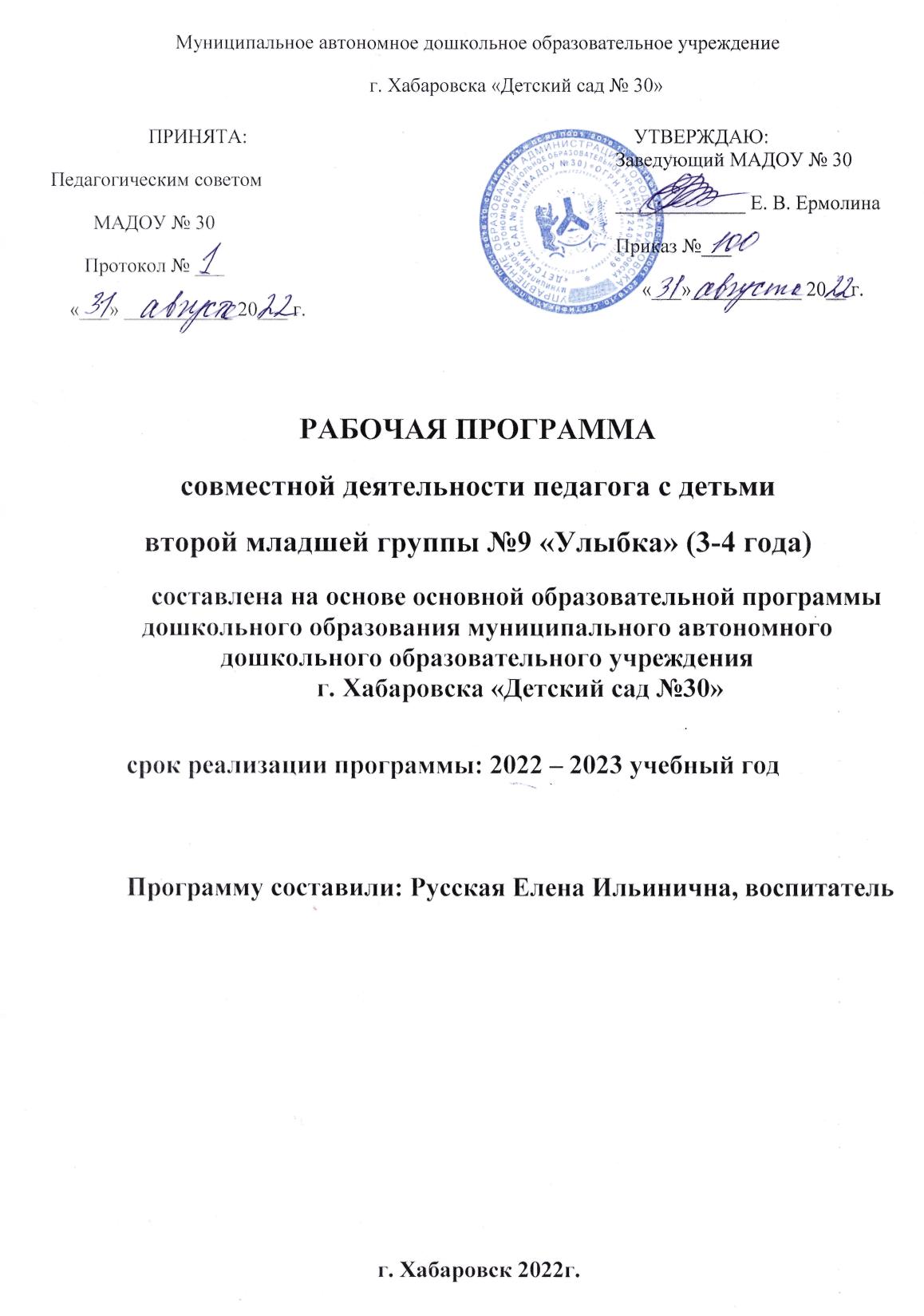 Содержание программыI.   Целевой разделПояснительная запискаРабочая программа по развитию детей младшей группы разработана в соответствии с основной общеобразовательной программой дошкольного образования (далее - ООП ДО) Муниципального автономного дошкольного образовательного учреждения г. Хабаровска «Детский сад №30» (далее – МАДОУ №30), с учетом методического комплекса «Детство»: Примерной образовательной программы дошкольного образования Т.И.Бабаева, А.Г.Гогоберидзе, О.В.Солнцева и др. в соответствии с ФГОС ДО.Рабочая программа по развитию детей младшей группы обеспечивает разностороннее развитие детей в возрасте от до лет с учётом их возрастных и индивидуальных особенностей по основным направлениям - физическому, социально-коммуникативному, познавательному, речевому и художественно – эстетическому.Содержание Рабочей программы в соответствии с требованиями Стандарта включает три основных раздела – целевой, содержательный и организационный. Целевой раздел Рабочей программы состоит из пояснительной записки, определяет ее цели и задачи, принципы и подходы к формированию Программы, значимые для разработки Рабочей программы характеристики, планируемые результаты ее освоения в виде целевых ориентиров, внутренняя система оценки (развивающее оценивание) качества образовательной деятельности. Содержательный раздел Программы включает: - описание образовательной деятельности в соответствии с направлениями развития ребенка в пяти образовательных областях – социально-коммуникативной, познавательной, речевой, художественно-эстетической, физической;-  формы, способы, методы и средства реализации программы;– особенностей образовательной деятельности разных видов и культурных практик,– особенности взаимодействия педагога с семьями дошкольников, - рабочая программа воспитания.Организационный раздел Программы описывает систему условий реализации образовательной деятельности, необходимых для достижения целей Рабочей программы, а также особенности организации образовательной деятельности.Дополнительный раздел Программы включает краткую презентацию Рабочей программы совместной деятельности педагога с детьми.Соотношение объемов обязательной и формируемой учреждением части Программы:  Обязательная часть Программы: методический комплекс «Детство» Т.И. Бабаевой, составляет 60,95% Выбор методического комплекса «Детство» обусловлен рядом причин: комплекс разработан на основе и в соответствии с ФГОС ДО; Программа обеспечивает разностороннее гармоничное развитие детей от рождения до семи лет с учетом их возрастных и индивидуальных особенностей по пяти образовательным областям: социально – коммуникативное развитие, познавательное развитие, речевое развитие, художественно – эстетическое развитие, физическое развитие.Часть, формируемая участниками образовательных отношений - 40 %: парциальная программа «Ладушки» - И.М. Каплунова, И.А. Новоскольцева;    парциальная программа «Цветные ладошки» – изобразительная деятельность в детском саду. – И.А. Лыкова. – М., 2007г. авторская программа «Маленькие Дальневосточники» - Л.А. Кондратьева, 2016. Данные парциальные программы направлены на расширение содержания образовательных областей: «Познавательное развитие», «Речевое развитие», «Художественно - эстетическое развитие» обязательной части Программы.  Приоритетным направлением деятельности МАДОУ является «Физическое воспитание и формирование культуры здоровья».Реализуемая Рабочая программа строится на принципе личностно– развивающего и гуманистического характера взаимодействия взрослого с детьми.1.1. Перечень нормативных и нормативно-методических документовПри разработке Рабочей программы учитывались следующие нормативные документы:При разработке Рабочей программы учитывались следующие нормативные документы:•	Федеральный закон от 29.12.2012 № 273-ФЗ «Об образовании в Российской Федерации»;•	Федеральный закон от 31 июля 2020 г. N 304-ФЗ "О внесении изменений в Федеральный закон "Об образовании в Российской Федерации" по вопросам воспитания обучающихся»;•	ФГОС ДО (Утвержден приказом Министерства образования и науки Российской Федерации от 17 октября 2013 г. № 1155);•	Министерство образования и науки РФ от 28.02.2014г. № 08-249 Комментарии к ФГОС дошкольного образования;•	Приказ Министерства просвещения РФ от 31 июля 2020 г. N 373 "Об утверждении Порядка организации и осуществления образовательной деятельности по основным общеобразовательным программам – образовательным программам дошкольного образования";•	Постановление Главного государственного санитарного врача Российской Федерации от 28.01.2021 № 2 об утверждении санитарных правил и норм СанПин 1.2.3685-21 «Гигиенические нормативы и требования к обеспечению безопасности и (или) безвредности для человека факторов среды обитания»;•	Постановление Главного государственного санитарного врача Российской Федерации от 28.09.2020 г. № 28 «Об утверждении санитарных правил СП 2.4. 3648-20 «Санитарно-эпидемиологические требования к организациям воспитания и обучения, отдыха и оздоровления детей и молодежи».		Локальные акты:•	Устав МАДОУ № 30; •         Положение о совете родителей (законных представителей) МАДО № 30;•	Положение о нормах профессиональной этики педагогических работников;•	Положение о языках образования в учреждении;•	Режим занятий обучающихся в учреждении. 1.2. Цели и задачи реализации Рабочей программы Цель: развитие личности детей дошкольного возраста в различных видах общения и деятельности с учетом их возрастных, индивидуальных, психологических и физиологических особенностей.Задачи: сохранение и укрепление физического и психического здоровья детей, формирование ценности здорового образа жизни обеспечение равных возможностей для полноценного развития каждого ребенка в период дошкольного детства независимо от места жительства, пола, нации, языка, социального статуса, психофизиологических и других особенностей (в том числе ограниченных возможностей здоровья);  развитие физических, интеллектуальных, нравственных, эстетических, творческих способностей детей, их стремление к саморазвитию; поддержка и развитие детской инициативности и самостоятельности в познавательной, коммуникативной и творческой деятельности; формирование общей культуры воспитанников, прежде всего культуры доброжелательных и уважительных отношений между людьми; создание благоприятных условий развития детей в соответствии с их возрастными и индивидуальными особенностями и склонностями, развитие способностей и творческого потенциала каждого ребенка как субъекта отношений с самим собой, другими детьми, взрослыми и миром; формирование социокультурной среды, соответствующей возрастным, индивидуальным, психологическим и физиологическим особенностям детей. обеспечение психолого-педагогической поддержки семьи и повышение компетентности родителей (законных представителей) в вопросах развития и образования, охраны и укрепления здоровья детей.1.3. Принципы и подходы к формированию Рабочей программыВ соответствии с ФГОС ДО при разработке Рабочей программы нами учитывались принципы, научные основы и базовые идеи программы, определенные методическим комплексом «Детство». Основными принципами, положенными в основу Рабочей программы, являются:       1. принцип полноценного проживания ребенком всех этапов детства, обогащение детского развития;2. принцип построения образовательной деятельности на основе индивидуальных особенностей каждого ребенка, при котором ребенок становится субъектом дошкольного образования;3.  принцип содействия и сотрудничества детей и взрослых;4. принцип поддержки инициативы детей в различных видах деятельности;5. принцип сотрудничества с семьей;6. принцип приобщения детей к социокультурным нормам;7. принцип формирования познавательных интересов детей и действий детей в различных видах деятельности;8. принцип учета этнокультурной ситуации развития детей.Научные основы и базовые идеи программы «Детство»:- идея о развитии ребенка, как субъекта детской деятельности;- идея о феноменологии современного дошкольного детства;- идея о целостности развития ребен6ка, как совокупности условий, ситуации выбора, стимулирующих развитие детской субъективности и ее проявлений - инициативы, творчества, интересов, самостоятельной деятельности.Подходы к формированию Рабочей программы:  системный подход; личностно-ориентированный подход; деятельностный подход;  индивидуальный подход;  аксиологический (ценностный) подход; компетентностный подход; культурологический подход; осуществление дифференцированного подхода к детям в зависимости от их психического состояния и способов ориентации в познании окружающего мира, включая применение специальных форм и методов работы с детьми, оригинальных наглядных пособий, наполняемости групп и методики индивидуально-подгруппового обучения. 1.4. Значимые для разработки и реализации   Рабочей программы характеристики, в том числе характеристики особенностей развития детей раннего возрастаМАДОУ №30 работает в условиях полного рабочего дня (12 часового пребывания). Группы функционируют в режиме 5-дневной рабочей недели, длительность рабочего дня 12 часов: с 7.30 до 19.30. Выходные дни - суббота, воскресенье и праздничные дни.Рабочая программа разработана на основе изучения контингента родителей (особенностей семей, социального состава семей, их образовательный и возрастной уровень) с учетом их социального заказа, как активных участников педагогического процесса и определяет содержание и организацию образовательного процесса для детей младшего дошкольного возраста (3-4 года) с учетом их возрастных и индивидуальных особенностей. Особенности осуществления образовательного процесса.1.4.1. Характеристика контингента воспитанников, особенности семей воспитанниковИндивидуальные особенности детей группыСоциальный статус родителей   второй младшей группы №9Социальными заказчиками деятельности являются, в первую очередь, родители воспитанников. Поэтому педагоги группы создают доброжелательную, психологически комфортную атмосферу, в основе которой лежит определенная система взаимодействия с родителями, взаимопонимание и сотрудничество.Характеристики особенностей развития детей младшего дошкольного возрастаСодержание Рабочей программы учитывает также особенности современных детей: гиперактивность, любознательность, повышенную потребность к восприятию информации, современную социокультурную ситуацию развития ребенка, с учетом которой мы формировали свою Программу. Большей открытости мира и доступности его познания для ребенка, больше источников информации (телевидение, интернет, большое количество игр и игрушек) агрессивность доступной для ребенка информации. Культурной неустойчивости окружающего мира, смешения культур в совокупности с многоязычностью, разность, а иногда противоречивость предлагаемых разными культурами образцов поведения и образцов отношения к окружающему миру. Сложности окружающей среды с технологической точки зрения, нарушение устоявшейся традиционной схемы передачи знаний и опыта от взрослых детям, формирование уже на этапе дошкольного детства универсальных, комплексных качеств личности ребенка. Быстрой изменяемости окружающего мира – новая методология познания мира, овладение ребенком комплексом знаний – отбор содержания дошкольного образования, усиление роли взрослого в защите ребенка от негативного воздействия излишних источников познания. Агрессивности окружающей среды и ограниченности механизмов приспособляемости человеческого организма к быстро изменяющимся условиям, наличия многочисленных вредных для здоровья факторов, негативное влияние на здоровье детей – как физическое, так и психическое, возрастание роли инклюзивного образования, влияние на формирование у детей норм поведения, исключающих пренебрежительное отношение к детям с ограниченными возможностями здоровья.1.5.   Планируемые результаты освоения Рабочей программы.Целевые ориентиры в дошкольном возрасте.В соответствии с ФГОС ДО специфика дошкольного детства и системные особенности дошкольного образования делают неправомерными требования от ребенка дошкольного возраста конкретных образовательных достижений. Поэтому результаты освоения РП представлены в виде целевых ориентиров дошкольного образования и представляют собой возрастные характеристики возможных достижений ребенка к концу дошкольного образования. Реализация образовательных целей и задач РП направлена на достижение целевых ориентиров дошкольного образования, которые описаны как основные характеристики развития ребенка. Основные характеристики развития ребенка представлены в виде изложения возможных достижений воспитанников на разных возрастных этапах дошкольного детства. Целевые ориентиры в дошкольном возрастеК четырем годамСтепень реального развития этих характеристик и способности ребенка их проявлять к моменту перехода на следующий уровень образования могут существенно варьировать у разных детей в силу различий в условиях жизни и индивидуальных особенностей развития конкретного ребенка. Рабочая программа строится на основе общих закономерностей развития личности детей дошкольного возраста, с учетом сензитивных периодов в развитии.При соблюдении требований к условиям реализации ООП ДО настоящие целевые ориентиры предполагают формирование у детей дошкольного возраста предпосылок к учебной деятельности на этапе завершения ими дошкольного образования.Рабочей программой  не предусматривается оценивание качества образовательной деятельности Организации на основе достижения детьми планируемых результатов освоения Программы.Целевые ориентиры, представленные в Программе:- не подлежат непосредственной оценке;- не являются непосредственным основанием оценки как итогового, так и промежуточного уровня развития детей;- не являются основанием для их формального сравнения с реальными достижениями детей;- не являются основой объективной оценки соответствия установленным требованиям образовательной деятельности и подготовки детей;- не являются непосредственным основанием при оценке качества образования.Система мониторинга динамики развития детей, динамики их образовательных достиженийСогласно п. 3.2.3 Стандарта, при реализации образовательной программы дошкольного образования в ДОО может проводиться оценка индивидуального развития детей дошкольного возраста в рамках педагогической диагностики (мониторинга).Педагогическая диагностика - это механизм, позволяющий выявить индивидуальные особенности и перспективы развития ребенка.Цель диагностики: изучение ребенка дошкольного возраста для познания его индивидуальности и оценки его развития как субъекта познания, общения и деятельности.Структура педагогической диагностики:Первый этап — проектировочный. Определение целей и методов диагностики.Второй этап — практический. Проведение диагностики. Определение ответственных, обозначения времени и длительности, способов фиксации.Третий этап — аналитический. Анализ полученных фактов.Четвертый этап — интерпретация данных. Этот основной путь понимания ребенка и прогнозирования перспектив его развития.Пятый этап — целеобразовательный. Предполагает определение актуальных образовательных задач для каждого ребенка и для группы в целом.Диагностика проводится 2 раза в год: в начале и в конце года.Педагогическая диагностика достижений ребенка по программе «Детство» направлена на изучение:- деятельностных умений ребенка;- интересов, предпочтений, склонностей ребенка;- личностных особенностей ребенка;- поведенческих проявлений ребенка;- особенностей взаимодействия ребенка со сверстниками;- особенностей взаимодействия ребенка со взрослыми.Диагностику по программе «Детство» рекомендовано проводить по пособию Верещагиной Н. В. «Диагностика педагогического процесса».Пособие содержит структурированный в таблицы диагностический материал, направленный на оценку качества педагогического процесса. Данные таблицы проведения педагогической диагностики разработаны в соответствии с образовательными областями: познавательное развитие, речевое развитие, художественно – эстетическое развитие, социально-коммуникативное развитие, физическое развитие и с учётом ФГОС ДО и индивидуального подхода к воспитанникам.Технология работы с таблицами проста и включает 2 этапа:1) Напротив каждой фамилии и имени каждого ребенка проставляются баллы от 1 до 5. 1 балл – ребенок не может выполнять все параметры оценки, помощь взрослого не принимает; 2 балла – ребенок с помощью взрослого выполняет некоторые параметры оценки; 3 балла – ребенок выполняет все параметры оценки с частичной помощью Взрослого;4 балла – ребенок выполняет самостоятельно и с частичной помощью взрослого все параметры оценки;5 баллов – ребенок выполняет все параметры оценки самостоятельно. Затем считается итоговый показатель по каждому ребенку.2) Когда все дети прошли диагностику подсчитывается итоговый показатель по группе.Такая система мониторинга позволяет оперативно находить неточности в построении педагогического процесса в группе и выделить детей с проблемами развития.Основные диагностические методы:Наблюдение;Проблемная (диагностическая ситуация);Беседа.Анализ продуктов детской деятельности.Формы проведения педагогической диагностики:Индивидуальная;ПодгрупповаяГрупповая.Таблицы «Диагностика педагогического процесса» представлены в приложении №1II. СОДЕРЖАТЕЛЬНЫЙ РАЗДЕЛ2.1. Содержание психолого-педагогической работы по освоению образовательных областей с учетом содержания парциальных программЦелостность педагогического процесса МАДОУ№30 обеспечивается реализацией примерной образовательной программой дошкольного образования «Детство» под научной редакцией Т.И.Бабаевой, А.Г.Гогоберидзе, О.В. Солнцевой.Содержание психолого-педагогической работы с детьми 3 – 4 года дается по образовательным областям: «Социально-коммуникативное развитие», «Познавательное развитие», «Речевое развитие», «Художественно-эстетическое развитие», «Физическое развитие». Содержание работы ориентировано на разностороннее развитие дошкольников с учетом их возрастных и индивидуальных особенностей. Задачи психолого-педагогической работы по формированию физических, интеллектуальных и личностных качеств детей решаются интегрировано в ходе освоения всех образовательных областей наряду с задачами, отражающими специфику каждой образовательной области, с обязательным психологическим сопровождением. При этом решение программных образовательных задач предусматривается не только в рамках непрерывной образовательной деятельности, но и в ходе режимных моментов — как в совместной деятельности взрослого и детей, так и в самостоятельной деятельности дошкольников.Дошкольный возрастОбразовательная область «Социально-коммуникативное развитие»Компоненты патриотического воспитанияФормирование основ безопасностиРазвитие трудовой деятельностиЗадачи образовательной деятельностиОбразовательная область «Познавательное развитие»Раздел: Формирование элементарных математических представленийМетоды ознакомления дошкольников с природойДетское экспериментированиеЗадачи образовательной деятельностиОбразовательная область «Речевое развитие»Принципы развития речиЗадачи образовательной деятельностиВоспитание любви и интереса к художественному словуЗнакомство детей с художественной литературойОбразовательная область «Художественно-эстетическое развитие»Художественно-эстетическое развитие предполагает: развитие предпосылок ценностно-смыслового восприятия и понимания произведений искусства (словесного, музыкального, изобразительного), мира природы; становление эстетического отношения к окружающему миру; формирование элементарных представлений о видах искусства; восприятие музыки, художественной литературы, фольклора; стимулирование сопереживания персонажам художественных произведений; реализацию самостоятельной творческой деятельности детей (изобразительной, конструктивно-модельной, музыкальной, и др.).Задачи образовательной деятельностиОбразовательная область «Физическое развитие»Принципы физического развития2.2. Игра - как особое пространство развития ребенка Классификация игр детей дошкольного возраста (по Е.В. Зворыгиной и С.Л. Новоселовой)2.3. Часть программы, формируемая участниками образовательных отношений: используемые вариативные программы.Основная образовательная программа дошкольного образования «Детство» под научной редакцией Т.И.Бабаевой, А.Г.Гогоберидзе, О.В. Солнцевой - 60,95%Парциальные и авторские программы – 39,05%1. Авторская программа «Маленькие Дальневосточники» Л.А. Кондратьева -  6,25 % Природный ландшафт Хабаровского края, красота и разнообразие растительного и животного мира, этнографические и исторические особенности Дальнего Востока - богатейший материал для воспитания в детях патриотических чувств, нравственности, развития художественно-эстетического вкуса.Цель программы «Маленькие дальневосточники»: формирование основ гражданской идентичности, патриотизма, нравственных ориентиров у детей дошкольного возраста.Задачи: формировать первичные представления о «малой» родине, об истории, культуре, географическом положении и этнографии Хабаровского края; развивать основы экологической культуры с учётом природных особенностей Хабаровского края; развивать интерес, эмоциональную отзывчивость, эстетические чувства к искусству народов разных национальностей, проживающих на территории Хабаровского края, формировать чувство причастности к творческому наследию дальневосточной культуры; формировать положительное отношение ребенка к себе, другим людям, к малой родине.Планируемые результаты В дошкольной организации на основе программы создана система нравственно-патриотического воспитания. Дети имеют первичные представления о малой родине, проявляют интерес к истории своего города и края, умеют видеть историю вокруг себя (в названиях улиц, площадей, парков). Дошкольники проявляют интерес к декоративно-прикладному искусству жителей России и Приамурья, бережное отношение к окружающей среде и рукотворному миру. Дети способны соблюдать общепринятые нормы и правила поведения, имеют стойкие представления о себе, семье, обществе (ближайшем социуме), родном городе, крае, государстве (стране), мире природы Хабаровского края.Области реализации программы: Социально-коммуникативное развитие «Мир вокруг нас» Физическое развитие «Игры малочисленных народов Приамурья и Севера» Познавательное развитие «Мой любимый город и край» Художественно – эстетическое развитие «Малочисленные народы Приамурья и Севера» Развитие речи «Говорю о тебе, моя родина»Данная программа предполагает 36 часов в год во второй младшей  группе 1 раз в неделю по 15  минут.2. Парциальная программа «Ладушки» И. М. Каплуновой, И. А. Новоскольцевой   - 6,25% Программа направлена на реализацию образовательной области «Художественно-эстетическое развитие» раздела «Музыкальная деятельность» посредством создания условий развития ребёнка, открывающих возможности для его позитивной социализации, его личностного развития, развития инициативы и творческих способностей на основе сотрудничества со взрослыми и сверстниками и соответствующим возрасту видам деятельности и обеспечивают социализацию и индивидуализацию детей.Программа «Ладушки» - личностно ориентированная программа, разработанная адекватно возрастным возможностям детей. Ребенок - это центр «музыкальной вселенной». Мир музыки огромен и неповторим. Программу «Ладушки» отличает тесная связь с художественным словом. В процессе различных видов музыкальной деятельности дети слышат много прибауток, считалок, небольших стихов, которые впоследствии используют в повседневной жизни. Детям много рассказывается о музыке разных жанров, о композиторах. Программа «Ладушки» предусматривает использование в музыкальной деятельности интересного и яркого наглядного материала: иллюстрации и репродукции; дидактический материал; малые скульптурные формы; игровые атрибуты; музыкальные инструменты;аудио- и видеоматериалы; «живые игрушки» - воспитатели или дети, одетые в соответствующие костюмы.Основная задача программы «Ладушки» - введение ребенка в мир музыки с радостью и улыбкой. Эта задача, неся в себе суть отношения педагога к ребенку, является девизом программы «Ладушки».Задачи программы «Ладушки» подготовить детей к восприятию музыкальных образов и представлений; заложить основы гармонического развития (развитие слуха, голоса, внимания, движения, чувства ритма и красоты мелодии, развитие индивидуальных музыкальных способностей); приобщить детей к русской народно-традиционной и мировой музыкальной культуре; подготовить детей к освоению приемов и навыков в различных видах музыкальной деятельности адекватно детским возможностям; развивать коммуникативные способности; научить детей творчески использовать музыкальные впечатления в повседневной жизни; познакомить детей с разнообразием музыкальных форм и жанров в привлекательной и доступной форме; обогатить детей музыкальными знаниями и представлениями в музыкальной игре; развивать детское творчество во всех видах музыкальной деятельности. Методические принципы1 . Одним из главных принципов в работе с детьми является создание обстановки, в которой ребенок чувствует себя комфортно. Нельзя принуждать детей к действиям (играм, пению), нужно дать возможность освоиться, захотеть принять участие в занятии. 2. Целостный подход в решении педагогических задач:• обогащение детей музыкальными впечатлениями через пение, слушание, игры и пляски, музицирование;• претворение полученных впечатлений в самостоятельной игровой деятельности.3. Принцип последовательности предусматривает усложнение поставленных задач по всем разделам музыкального воспитания.4. Принцип соотношения музыкального материала с природным и историко-культурным календарем. 5. Одним из важнейших принципов музыкального воспитания является принцип партнерства. Группа детей, воспитатель и музыкальный руководитель становятся единым целым.6. Немаловажным является и принцип положительной оценки деятельности детей, что способствует еще более высокой активности, эмоциональной отдаче, хорошему настроению и желанию дальнейшего участия в творчестве. Тон педагога - спокойный, доброжелательный. Улыбка обязательна!7. Принцип паритета. Любое предложение ребенка должно быть зафиксировано, использовано. Оно должно найти свое отражение в любом виде музыкальной деятельности. Дети, понимая, что к ним прислушиваются, их хвалят, их замечают и хорошо оценивают, начинают думать, стараться, творить.Целевые ориентиры:Результатом реализации программы по музыкальному развитию дошкольников следует считать: сформированность эмоциональной отзывчивости на музыку; умение передавать выразительные музыкальные образы; восприимчивость и передачу в пении, движении основных средств выразительности музыкальных произведений; сформированность двигательных навыков и качеств (координация, ловкость и точность движений, пластичность); умение передавать игровые образы, используя песенные, танцевальные импровизации; проявление активности, самостоятельности и творчества в разных видах музыкальной деятельности.Данная программа предполагает 36 часов в год во второй младшей  группе 1 раз в неделю по 15 минут.3. Парциальная программа «Цветные ладошки» И.А. Лыковой - 17,18%Авторская программа художественного воспитания, обучения и развития детей 2-7 лет «Цветные ладошки» (формирование эстетического отношения и художественно-творческое развитие в изобразительной деятельности) представляет оригинальный вариант реализации базисного содержания и специфических задач эстетического воспитания детей в изобразительной деятельности.Цель программы - формирование у детей раннего и дошкольного возраста эстетического отношения и художественно-творческих способностей в изобразительной деятельности.Задачи:развитие эстетического восприятия художественных образов (в произведениях искусства) и предметов (явлений) окружающего мира как эстетических объектов;создание условий для свободного экспериментирования с художественными материалами и инструментами;ознакомление с универсальным «языком» искусства - средствами художественно-образной выразительности;амплификация (обогащение) индивидуального художественно- эстетического опыта (эстетической апперцепции): «осмысленное чтение» - распредмечивание и опредмечивание-художественно-эстетических объектов с помощью воображения и эмпатии (носителем и выразителем эстетического выступает цельный художественный образ как универсальная категория); интерпретация художественного образа и содержания, заключенного в художественную форму;развитие художественно-творческих способностей в продуктивных видах детской деятельности.воспитание художественного вкуса и чувства гармонии.создание условий для многоаспектной и увлекательной активности детей в художественно-эстетическом освоении окружающего мира.формирование эстетической картины мира и основных элементов «Я - концепции-творца».Специфические принципы, обусловленные особенностями художественно-эстетической деятельности:принцип эстетизации предметно-развивающей среды и быта в целом;принцип культурного обогащения (амплификации) содержания изобразительной деятельности, в соответствии с особенностями познавательного развития детей разных возрастов;принцип взаимосвязи продуктивной деятельности с другими видами детской активности;принцип интеграции различных видов изобразительного искусства и художественной деятельности;принцип эстетического ориентира на общечеловеческие ценности (воспитание человека думающего, чувствующего, созидающего, рефлектирующего);принцип обогащения сенсорно-чувственного опыта;принцип организации тематического пространства (информационного поля)основы для развития образных представлений;принцип взаимосвязи обобщённых представлений и обобщенных способов действий, направленных на создание выразительного художественного образа;принцип естественной радости (радости эстетического восприятия, чувствования и деяния, сохранение непосредственности эстетических реакций, эмоциональной открытости).Методы эстетического воспитания:метод пробуждения ярких эстетических эмоций и переживаний с целью овладения даром сопереживания;метод побуждения к сопереживанию, эмоциональной отзывчивости на прекрасное в окружающем мире;метод эстетического убеждения (По мысли А.В. Бакушинского «Форма, колорит, линия, масса и пространство, фактура должны убеждать собою непосредственно, должны быть самоценны, как чистый эстетический факт».);метод сенсорного насыщения (без сенсорной основы немыслимо приобщение детей к художественной культуре);метод эстетического выбора («убеждения красотой»), направленный на формирование эстетического вкуса;метод разнообразной художественной практики;метод сотворчества (с педагогом, народным мастером, художником, сверстниками);метод нетривиальных (необыденных) творческих ситуаций, пробуждающих интерес к художественной деятельности;Планируемые результаты освоения ПрограммыРабота с семьями воспитанников.Целью работы с семьями воспитанников является поддержка стремления родителей развивать художественную деятельность детей в детском саду и дома.Задачи: привлекать родителей к активным формам совместной с детьми деятельности способствующим возникновению творческого вдохновения;Данная программа предполагает:Рисование (9,37%): 36 часов в год  второй младшей, средней и старшей группах –   1 раз в неделю по 15минут. Лепка: 36 часов в год 1 раз в неделю по 15минут. 2.4. Описание вариативных форм способов, методов и средств реализации Программы с учетом возрастных и индивидуальных особенностей воспитанников, специфики их образовательных потребностей и интересовРеализация Программы обеспечивается на основе   вариативных форм, способов, методов и средств, представленных в образовательных программах, методических пособиях, соответствующих принципам и целям Стандарта и выбираемых педагогом с учетом многообразия конкретных социокультурных, географических, климатических условий реализации Программы, возраста воспитанников, состава групп, особенностей и интересов детей, запросов родителей (законных представителей). Все формы вместе и каждая в отдельности могут быть реализованы через сочетание организованных взрослыми и самостоятельно инициируемых свободно выбираемых детьми видов деятельности.В детском саду используются фронтальные, групповые и индивидуальные формы организованного обучения. Основной формой организации обучения и воспитания является непрерывная образовательная деятельность (НОД). Непрерывная образовательная деятельность организуется и проводится педагогами в соответствии с рабочей прораммой. В режиме дня группы определяно время проведения НОД, в соответствии с «Санитарно- эпидемиологическими требованиями к устройству, содержанию и организации режима работы ДОУ».Требования к организации непрерывной образовательной деятельностиГигиенические требования: НОД проводится в чистом, хорошо освещенном, проветренном помещении; Воспитатель, постоянно следит за правильность позы ребенка; Не допускать переутомления детей на занятиях; Предусматривать чередование различных видов деятельности детей не только на различных занятиях, но и на протяжении одного занятияДидактические требования:  Точное определение образовательных задач НОД, ее место в общей системе образовательной деятельности; Творческое использование при проведении НОД всех дидактических принципов в единстве; Определять оптимальное содержание НОД в соответствии с Программой и уровнем подготовки детей; Выбирать наиболее рациональные методы и приемы обучения в зависимости от дидактической цели НОД; Обеспечивать познавательную активность детей и развивающий характер НОД, рационально соотносить словесные, наглядные и практические методы с целью занятия; Использовать в целях обучения дидактические игры (настольно-печатные, игры с предметами (сюжетно-дидактические и игры инсценировки)), словесные и игровые приемы, дидактический материал; Систематически осуществлять контроль качества усвоения знаний, умений и навыков.Организационные требования: Иметь в наличии продуманный план НОД; Четко определить цель и дидактические задачи НОД; Грамотно подбирать и рационально использовать различные средства обучения, в том числе ТСО, ИКТ; Поддерживать необходимую дисциплину и организованность детей при проведении НОД; Не смешивать процесс обучения с игрой, т.к. в игре ребенок в большей мере овладевает способами общения, осваивает человеческие отношения; НОД в ДОУ не должна проводиться по школьным технологиям; НОД следует проводить в определенной системе, связывать их с повседневной жизнью детей (знания, полученные на занятиях, используются в свободной деятельности; Организации процесса обучения полезна интеграция содержания, которая позволяет сделать процесс обучения осмысленным, интересным для детей и способствует эффективности развития. С этой целью проводятся интегрированные и комплексные занятия.Формы организации обучения в повседневной жизниНа протяжении дня воспитатель имеет возможность   осуществлять обучение при использовании разнообразных форм организации детей, имеют место фронтальные формы обучения:В ДОУ – выделено специальное время в процессе проведения режимных моментов, организована индивидуальная работа с детьми. Содержанием обучения в этом случае являются следующие виды деятельности:Дошкольный возрастИспользование интеграции детских видов деятельности делает образовательный процесс интересным и содержательным. Интеграция образовательных областей обеспечивает достижение необходимого и достаточного уровня развития ребенка для успешного освоения им содержания дошкольного образования. Процесс обучения детей в детском саду строится, опираясь на наглядность, а специальная организация развивающей среды способствует расширению и углублению представлений детей об окружающем мире.2.5. Особенности образовательной деятельности разных видов и культурных практикОсобенности образовательной деятельности разных видов в МАДОУ №30.Развитие ребенка в образовательном процессе детского сада осуществляется целостно в процессе всей его жизнедеятельности. В тоже время освоение любого вида деятельности требует обучения общим и специальным умениям, необходимым для ее осуществления.Особенностью организации образовательной деятельности по программе «Детство» является ситуационный подход. Основной единицей образовательного процесса выступает образовательная ситуация, то есть такая форма совместной деятельности педагога и детей, которая планируется и целенаправленно организуется педагогом с целью решения определенных задач развития, воспитания и обучения. Образовательная ситуация протекает в конкретный временной период образовательной деятельности. Особенностью образовательной ситуации является появление образовательного результата (продукта) в ходе специально организованного взаимодействия воспитателя и ребенка. Такие продукты могут быть как материальными (рассказ, рисунок, поделка, коллаж, экспонат для выставки), так и нематериальными (новое знание, образ, идея, отношение, переживание). Ориентация на конечный продукт определяет технологию создания образовательных ситуаций.Преимущественно образовательные ситуации носят комплексный характер и включают задачи, реализуемые в разных видах деятельности на одном тематическом содержании.Образовательные ситуации используются в процессе непрерывно организованной образовательной деятельности. Главными задачами таких образовательных ситуаций являются формирование у детей новых умений в разных видах деятельности и представлений, обобщение знаний по теме, развитие способности рассуждать и делать выводы.Непрерывно образовательная деятельность основана на организации педагогом видов деятельности, заданных ФГОС дошкольного образования.Игровая деятельность является ведущей деятельностью ребенка дошкольного возраста. В организованной образовательной деятельности она выступает в качестве основы для интеграции всех других видов деятельности ребенка дошкольного возраста. Коммуникативная деятельность направлена на решение задач, связанных с развитием свободного общения детей и освоением всех компонентов устной речи, освоение культуры общения и этикета, воспитание толерантности, подготовки к обучению грамоте (в старшем дошкольном возрасте)Познавательно-исследовательская деятельность включает в себя широкое познание детьми объектов живой и неживой природы, предметного и социального мира (мира взрослых и детей, деятельности людей, знакомство с семьей и взаимоотношениями людей, городом, страной и другими странами), безопасного поведения, освоение средств и способов познания (моделирования, экспериментирования), сенсорное и математическое развитие детей.Восприятие художественной литературы и фольклора организуется как процесс слушания детьми произведений художественной и познавательной литературы, направленный на развитие читательских интересов детей, способности восприятия литературного текста и общения по поводу прочитанного.Конструирование и изобразительная деятельность детей представлена разными видами художественно-творческой (рисование, лепка, аппликация) деятельности.Музыкальная деятельность организуется в процессе музыкальных занятий, которые проводятся музыкальным руководителем ДОО в специально оборудованном помещении. Двигательная деятельность организуется в процессе занятий физической культурой, требования к проведению которых согласуются дошкольной организацией.Культурные практикиВо второй половине дня организуются разнообразные культурные практики, ориентированные на проявление детьми самостоятельности и творчества в разных видах деятельности. В культурных практиках воспитателем создается атмосфера свободы выбора, творческого обмена и самовыражения, сотрудничества взрослого и детей. Организация культурных практик носит преимущественно подгрупповой характер.Совместная игра воспитателя и детей (сюжетно-ролевая, режиссерская, игра- драматизация, строительно-конструктивные игры) направлена на обогащение содержания творческих игр, освоение детьми игровых умений, необходимых для организации самостоятельной игры.Ситуации общения и накопления положительного социально-эмоционального опыта носят проблемный характер и заключают в себе жизненную проблему близкую детям дошкольного возраста, в разрешении которой они принимают непосредственное участие. Такие ситуации могут быть реально-практического характера (оказание помощи малышам, старшим), условно-вербального характера (на основе жизненных сюжетов или сюжетов литературных произведений) и имитационно-игровыми Ситуации могут планироваться воспитателем заранее, а могут возникать в ответ на события, которые происходят в группе, способствовать разрешению возникающих проблем.Сенсорный и интеллектуальный тренинг - система заданий, преимущественно игрового характера, обеспечивающая становление системы сенсорных эталонов (цвета, формы, пространственных отношений и др.), способов интеллектуальной деятельности (умение сравнивать, классифицировать, составлять сериационные ряды, систематизировать по какому-либо признаку и пр.). Сюда относятся развивающие игры, логические упражнения, занимательные задачи.Детский досуг - вид деятельности, целенаправленно организуемый взрослыми для игры, развлечения, отдыха. Как правило, в детском саду организуются досуги «Здоровья и подвижных игр», музыкальные и литературные досуги. Возможна организация досугов в соответствии с интересами и предпочтениями детей (в старшем дошкольном возрасте). В этом случае досуг организуется как «кружок». Например, для занятий рукоделием, художественным трудом и пр.Коллективная и индивидуальная трудовая деятельность носит общественно полезный характер и организуется как хозяйственно-бытовой труд и труд в природе.2.6. Способы и направления поддержки детской инициативыДетская инициатива проявляется в свободной самостоятельной деятельности детей по выбору и интересам. Возможность играть, рисовать, конструировать, сочинять и пр. в соответствии с собственными интересами является важнейшим источником эмоционального благополучия ребенка в детском саду. Самостоятельная деятельность детей протекает преимущественно в утренний отрезок времени и во второй половине дня. Все виды деятельности ребенка в детском саду могут осуществляться в форме самостоятельной инициативной деятельности: самостоятельные сюжетно-ролевые, режиссерские и театрализованные игры; развивающие и логические игры музыкальные игры и импровизации; речевые игры, игры с буквами, звуками и слогами самостоятельная деятельность в книжном уголке; самостоятельная изобразительная и конструктивная деятельность по выбору детей;  самостоятельные опыты и эксперименты и др.В развитии детской инициативы и самостоятельности воспитателю важно соблюдать ряд общих требований:развивать активный интерес детей к окружающему миру, стремление к получению новых знаний и умений; создавать разнообразные условия и ситуации, побуждающие детей к активному применению знаний, умений, способов деятельности в личном опыте;постоянно расширять область задач, которые дети решают самостоятельно; постепенно выдвигать перед детьми более сложные задачи, требующие сообразительности, творчества, поиска новых подходов, поощрять детскую инициативу;тренировать волю детей, поддерживать желание преодолевать трудности, доводить начатое дело до конца;ориентировать дошкольников на получение хорошего результата;своевременно обратить особое внимание на детей, постоянно проявляющих небрежность, торопливость, равнодушие к результату, склонных не завершать работу;дозировать помощь детям. Если ситуация подобна той, в которой ребенок действовал раньше, но его сдерживает новизна обстановки, достаточно просто намекнуть, посоветовать вспомнить, как он действовал в аналогичном случае;поддерживать у детей чувство гордости и радости от успешных самостоятельных действий, подчеркивать рост возможностей и достижений каждого ребенка, побуждать к проявлению инициативы и творчества.Способы поддержки детской инициативы«Социально-коммуникативное развитие»Приоритетная сфера инициативы – продуктивная деятельностьСоздавать условия для реализации собственных планов и замыслов каждого ребенка;Рассказывать детям об их реальных, а также возможных в будущем достижениях;Отмечать и публично поддерживать любые успехи детей;Всемерно поощрять самостоятельность детей и расширять ее сферу;Помогать ребенку найти способ реализации собственных поставленных целей;Поддерживать	стремление	научиться	делать	что-то	и	радостное ощущение возрастающей умелости;В ходе занятий и в повседневной жизни терпимо относиться к затруднениям ребенка, позволять ему действовать в своем темпе;Не критиковать результаты деятельности детей, а также их самих. Использовать в роли носителей критики ТОЛЬКО игровые персонажи, для которых создавались эти продукты. Ограничить критику исключительно результатами продуктивной деятельности;Учитывать индивидуальные особенности детей, стремиться найти подход к застенчивым, нерешительным, конфликтным, непопулярным детям;Уважать и ценить каждого ребенка независимо от его достижений, достоинств и недостатков;Создавать в группе положительный психологический микроклимат, в равной мере проявляя любовь и заботу ко всем детям: выражать радость при встрече, использовать ласку и теплое слово для выражения своего отношения к ребенку, проявлять деликатность и тактичность.«Речевое развитие»Приоритетная сфера инициативы – продуктивная деятельностьСоздавать условия для реализации собственных планов и замыслов каждого ребенка;Рассказывать детям об их реальных, а также возможных в будущем достижениях;Отмечать и публично поддерживать любые успехи детей;Всемерно поощрять самостоятельность детей и расширять ее сферу;Помогать ребенку найти способ реализации собственных поставленных целей;Поддерживать	стремление	научиться	делать	что-то	и	радостное	ощущение  возрастающей умелости;В ходе занятий и в повседневной жизни терпимо относиться к затруднениям ребенка, позволять ему действовать в своем темпе;Не критиковать результаты деятельности детей, а также их самих. Использовать в роли носителей критики ТОЛЬКО игровые персонажи, для которых создавались эти продукты. Ограничить критику исключительно результатами продуктивной деятельности;Учитывать индивидуальные особенности детей, стремиться найти подход к застенчивым, нерешительным, конфликтным, непопулярным детям;Уважать и ценить каждого ребенка независимо от его достижений, достоинств и недостатков;Создавать в группе положитель ный психологический микроклимат, в равной мере проявляя любовь и заботу ко всем детям: выражать радость при встрече, использовать ласку и теплое слово для выражения своего отношения к ребенку, проявлять деликатность и тактичность.«Познавательное развитие»Использовать в работе с детьми формы и методы, побуждающие детей к различной       степени активности;Проводить индивидуальные беседы познавательной направленности.«Художественно-эстетическое развитие»Всегда предоставлять детям возможности для реализации их замысла.2.7. Особенности взаимодействия педагогического коллектива с семьями воспитанниковФормы взаимодействия с семьями воспитанников.         В современных условиях дошкольное образовательное учреждение является единственным общественным институтом, регулярно и неформально взаимодействующим с семьей, то есть имеющим возможность оказывать на неё определенное влияние.Система взаимодействия педагога с родителями детей 2-й младшей группы включает:одним из важных принципов технологии реализации Программы является совместное с родителями воспитание и развитие дошкольников, вовлечение родителей в образовательный процесс дошкольного учреждения;В младшем дошкольном возрасте большинство детей только приходят в детский сад, и родители знакомятся с педагогами дошкольного учреждения. Поэтому задача педагога - заинтересовать родителей возможностями совместного воспитания ребенка, показать родителям их особую роль в развитии малыша. Для этого воспитатель знакомит родителей с особенностями дошкольного учреждения, своеобразием режима дня группы и образовательной программы, специалистами, которые будут работать с их детьми.      Задачи взаимодействия педагога с семьями дошкольников: Познакомить родителей с особенностями физического, социально-личностного, познавательного и художественного развития детей младшего дошкольного возраста и адаптации их к условиям дошкольного учреждения.Помочь родителям в освоении методики укрепления здоровья ребенка в семье, способствовать его полноценному физическому развитию, освоению культурно-гигиенических навыков, правил безопасного поведения дома и на улице. Познакомить родителей с особой ролью семьи, близких в социально-личностном развитии дошкольников. Совместно с родителями развивать доброжелательное отношение ребенка к взрослым и сверстникам, эмоциональную отзывчивость к близким, уверенность в своих силах.  Совместно с родителями способствовать развитию детской самостоятельности, простейших навыков самообслуживания, предложить родителям создать условия для развития самостоятельности дошкольника дома. Помочь родителям в обогащении сенсорного опыта ребенка, развитии его любознательности, накоплении первых представлений о предметном, природном и социальном мире. Развивать у родителей интерес к совместным играм и занятиям ребенком дома, познакомить их со способами развития воображения, творческих проявлений ребенка в разных видах художественной и игровой деятельности.7.  Организовать условия для благополучной адаптации малыша в детском саду. В беседах с родителями педагог подчеркивает, что во многом привыкание ребенка к условиям детского сада зависит от организации его жизни в семье (режима, особенностей питания), развития элементарной детской самостоятельности в бытовых процессах. Для родителей младших дошкольников, которые только поступили в детский сад, особенно важно помочь понять свои возможности как родителя и особенности своего ребенка, узнать какие возможности для развития ребенка есть в дошкольном учреждении. Перспективный план по взаимодействию с родителями.  Приложение № 2 2.8. Рабочая   программа воспитания1. Целевой раздел1.1. Пояснительная запискаПрограмма воспитания определяет содержание и организацию воспитательной работы и является обязательной частью основной образовательной программы муниципального автономного дошкольного образовательного   учреждения г. Хабаровска «Детский сад № 30» (ООП ДО МАДОУ № 30).Нормативно-правовой базой для разработки Программы является:- Указ Президента Российской Федерации от 21 июля 2020 г № 474 «О национальных целях развития Российской Федерации на период до 2030 года»- Федеральный закон от 29 декабря 2012 г № 273 «Об образовании в Российской Федерации».- Программа реализуется на государственном языке Российской Федерации, соответствует требованиям ФГОС дошкольного образования, разработана во исполнение и в соответствие с Приказом Министерства образования и науки Российской Федерации (Минобрнауки России) от 17 октября 2013 г. N 1155 «Об утверждении федерального государственного образовательного стандарта дошкольного образования».Программа воспитания направлена на решение вопросов гармоничного вхождения воспитанников в социальный мир и налаживания взаимоотношений с окружающими их людьми.Программа призвана обеспечить достижение детьми личностных результатов, указанных во ФГОС ДО: ребенок обладает установкой положительного отношения к миру, к разным видам труда, другим людям и самому себе, обладает чувством собственного достоинства; активно взаимодействует со взрослыми и сверстниками, участвует в совместных играх. Способен договариваться, учитывать интересы и чувства других. Может следовать социальным нормам поведения и правилам в разных видах деятельности. Обладает начальными знаниями о себе, о природном и социальном мире, в котором он живет; знаком с произведениями детской литературы; обладает элементарными представлениями из области живой природы, истории и т.п. (4.6. ФГОС ДО)Для того, чтобы эти ценности осваивались ребенком, они должны найти свое отражение в основных направлениях воспитательной работы ДОУ.Ценность Родины и природы лежат в основе патриотического направления и воспитания.Ценности человека, семьи, дружбы, сотрудничества лежат в основе социального направления воспитания. Ценность знания лежит в основе познавательного направления воспитания.Ценность здоровья лежит в основе физического и оздоровительного направления воспитания. Ценности культуры и красоты лежат в основе этико – эстетического направления воспитания. Ценность труда лежит в основе трудового направления воспитания.Цели и задачи воспитанияСовременный национальный воспитательный идеал – это высоконравственный, творческий, компетентный гражданин России, принимающий судьбу Отечества как свою личную, осознающий ответственность за настоящее и будущее своей страны, укорененный в духовных и культурных традициях многонационального народа Российской Федерации.Базовые национальные ценности – патриотизм, семья, труд, природа, мир, знания, культура, здоровье и человек.Общая цель воспитания в ДОУ - формирование общей культуры личности, в том числе развитие социальных, нравственных, эстетических качеств, ценностей здорового образа жизни, физических качеств, самостоятельности, ответственности ребенка и создание условий для их позитивной социализации на основе базовых ценностей российского общества через:формирование ценностного отношения к окружающему миру, другим людям, себе;овладение первичными представлениями о базовых ценностях, а также выработанных обществом нормах и правилах поведения;приобретение первичного опыта деятельности и поведения в соответствии с базовыми национальными ценностями, нормами и правилами, принятыми в обществе.Задачи воспитательной работы по направлениям.Патриотическое направление.Формирование любви к родному краю, родной природе, родному языку, культурному наследию своего народа.Понимание единства природы и людей, воспитание бережного и ответственного отношения к родной природе. «Задачи реализации патриотического направления»Социальное направление.Формирование у ребенка представлений о добре и зле, позитивного образа семьи с детьми, ознакомление с распределением ролей в семье, образами дружбы в фольклоре и детской литературе, примерами сотрудничества и взаимопомощи людей в различных видах деятельности. Анализ поступков самих детей в группе.Формирование норм поведения, присущих девочкам и мальчикам.Формирование навыков, необходимых для жизни в обществе: эмпатии, коммуникабельности, заботы, ответственности, сотрудничества, умения договариваться, умения соблюдать правила.Формирование речевой культуры. «Задачи реализации социального направления»Физическое направление.Способствование закаливанию организма, повышению сопротивляемости к воздействию условий внешней среды; укреплению опорно-двигательного аппарата и формированию рациональной осанки;Развитие двигательных способностей, обучение двигательным навыкам и умениям, формирование представлений в области физической культуры, спорта, здоровья и безопасного образа жизни;Воспитание морально-волевых качеств (честности, решительности, смелости, настойчивости и т.д.)Формирование основ безопасного поведения в быту, социуме и природе.«Задачи реализации физического направления»Познавательное направление.Развитие любознательности, формирование опыта познавательной инициативы.Формирование ценностного отношения к взрослому как источнику знаний.Приобщение ребенка к культурным способам познания (книги)«Задачи реализации познавательного направления»Трудовое направлениеОзнакомление с доступными детям видами труда взрослых и воспитание положительного отношения к труду; познание явлений и свойств, связанных с преобразованием материалов и природной среды, которое является следствием трудовой деятельности взрослых и труда самих детей.Формирование навыков, необходимых для трудовой деятельности детей, воспитание навыков организации своей работы, формирование элементарных навыков планирования.«Задачи реализации трудового направления»Этико-эстетическое направление.Воспитание у детей уважительного отношения к окружающим людям, к их делам, интересам и результатам творчества других   детей.Воспитание культуры общения ребенка со взрослыми и сверстниками.Воспитание культуры речи.Формирование чувства прекрасного.«Задачи реализации этико-эстетического направления»1.3. Планируемые результаты освоения Программы воспитанияПланируемые результаты воспитания носят отсроченный характер, но деятельность воспитателя нацелена на перспективу развития и становления личности ребенка. Поэтому результаты достижения цели воспитания даны в виде целевых ориентиров, представленных в виде обобщенных портретов ребенка к концу раннего и дошкольного возрастов. Основы личности закладываются в дошкольном детстве, и, если какие- либо линии развития не получат своего становления в детстве, это может отрицательно сказаться на гармоничном развитии человека в будущем.На уровне ДОУ не осуществляется оценка результатов воспитательной работы в соответствии с ФГОС ДО, так как «целевые ориентиры образовательной программы дошкольного образования не подлежат непосредственной оценке, в том числе в виде педагогической диагностики (мониторинга), и не являются основанием для их формального сравнения с реальными достижениями детей».1.3.1 Целевые ориентиры воспитательной работы для детей дошкольного возраста (до 8 лет)                                     Портрет ребенка дошкольного возраста (к 8-ми годам)СОДЕРЖАТЕЛЬНЫЙ РАЗДЕЛСодержание воспитательной работы по направлениям воспитанияСодержание Программы воспитания реализуется в ходе освоения детьми дошкольного возраста всех образовательных областей, обозначенных во ФГОС ДО, одной из задач которого является объединение воспитания и обучения в целостный образовательный процесс на основе духовно- нравственных и социокультурных ценностей, принятых в обществе правил и норм поведения в интересах человека, семьи и общества:социально-коммуникативное развитие;познавательное развитие;речевое развитие;художественно-эстетическое развитие;физические развитие.В пояснительной записке ценности воспитания соотнесены с направлениями воспитательной работы. Предложенные направления не заменяют и не дополняют собой деятельность по пяти образовательным областям, а фокусируют процесс усвоения ребенком базовых ценностей в целостном образовательном процессе. На их основе определяются региональный и муниципальный компоненты.Виды, формы и содержание деятельности по направлениям воспитанияЧасть, формируемая участниками образовательных отношенийСодержание воспитательной работы Патриотическое направление воспитания«Формирование семейных ценностей»Познавательное направление воспитанияЦенность – знания. Цель познавательного направления воспитания – формирование ценности познания.Значимым для воспитания ребенка является формирование целостной картины мира, в которой интегрировано ценностное, эмоционально окрашенное отношение к миру, людям, природе, деятельности человека.Задачи познавательного направления воспитания:развитие любознательности, формирование опыта познавательной инициативы;формирование ценностного отношения к взрослому как источнику знаний;приобщение ребенка к культурным способам познания (книги, интернет-источники, дискуссии и др.). Направления деятельности воспитателя:  - совместная деятельность воспитателя с детьми на основе наблюдения, сравнения, проведения опытов (экспериментирования), организации походов и экскурсий, просмотра доступных для восприятия ребенка познавательных фильмов, чтения и просмотра книг;-   организация конструкторской и продуктивной творческой деятельности, проектной и исследовательской деятельности детей     совместно со взрослыми;- организация насыщенной и структурированной	образовательной среды, включающей иллюстрации, видеоматериалы, ориентированные на детскую аудиторию; различного типа конструкторы и наборы для экспериментирования.Физическое и оздоровительное направление воспитанияТрудовое направление воспитанияЭтико-эстетическое направление воспитанияОрганизация развивающей предметно-пространственной среды.Цель создания развивающей предметно-пространственной среды - обеспечить всестороннее развитие детей дошкольного возраста, в том числе и их нравственное развитие личности в социально- духовном плане, развития самостоятельности.Развивающая предметно-пространственная среда (далее - РППС) отражает региональную специфику, специфику ДОУ и включает:оформление помещений;оборудование;игрушки;РППС отражает ценности, на которых строится программа воспитания, способствует их принятию и раскрытию ребенком:Является экологичной, природосообразной и безопасной;Обеспечивает ребенку возможность общения, игры и совместной деятельности. Отражает ценность семьи, людей разных поколений, радость общения с семьей;Обеспечивает ребенку возможность познавательного развития, экспериментирования, освоения новых технологий, раскрывает красоту знаний, необходимость научного познания, формирует научную картину мира;Обеспечивает ребенку возможность посильного труда, а также отражает ценности труда в жизни человека и государства (портреты                                   членов семей воспитанников, героев труда, представителей профессий и пр.) Результаты труда ребенка отражены и сохранены в среде.Обеспечивает ребенку возможности для укрепления здоровья, раскрывает смысл здорового образа жизни, физической культуры и спорта;Предоставляет ребенку возможность погружения в культуру России, знакомства с особенностями региональной культурной традиции. Игрушки, материалы и оборудование соответствуют возрастным задачам воспитания детей дошкольного возраста.Одним из условий повышения эффективности коррекционно-педагогической работы является создание адекватной возможности ребенка охранно-педагогической развивающей предметно-пространственной среды, то есть системы условий, обеспечивающих полноценное развитие всех видов детской деятельности, коррекцию речевых нарушений и становление личности.Наполняемость РППС в ДОУ обеспечивает целостность воспитательного процесса в рамках реализации рабочей программы воспитания:подбор художественной литературы;подбор видео и аудиоматериалов;подбор наглядно-демонстрационного материала (картины, плакаты, тематические иллюстрации и т.п.);наличие демонстрационных технических средств: экран (1шт.), проектор (1шт.), ноутбук (1шт.), колонки и т.п.);подбор оборудования для организации игровой деятельности (атрибуты для сюжетно-ролевых, театральных, дидактических игр);подбор оборудования для организации детской трудовой деятельности (самообслуживание, бытовой труд, ручной труд).Материально-техническое оснащение развивающей предметно- пространственной среды изменяется и дополняется в соответствии с возрастом воспитанников и календарным планом воспитательной работы ДОУ на текущий учебный год. Кадровое обеспечение воспитательного процесса.III.Организационный раздел.3.1. Психолого – педагогические условия, обеспечивающие развитие ребенкаПрограмма предполагает создание следующих психолого-педагогических условий, обеспечивающих развитие ребенка в соответствии с его возрастными и индивидуальными возможностями и интересами.Личностно-порождающее взаимодействие взрослых с детьми, предполагающее создание таких ситуаций, в которых каждому ребенку предоставляется возможность выбора деятельности, партнера, средств и пр.; обеспечивается опора на его личный опыт при освоении новых знаний и жизненных навыков.Ориентированность педагогической оценки на относительные показатели детской успешности, то есть сравнение нынешних и предыдущих достижений ребенка, стимулирование самооценки.Формирование игры как важнейшего фактора развития ребенка.Создание развивающей образовательной среды, способствующей физическому, социально-коммуникативному, познавательному, речевому, художественно-эстетическому развитию ребенка и сохранению его индивидуальности.Сбалансированность репродуктивной (воспроизводящей готовый образец) и продуктивной (производящей субъективно новый продукт) деятельности, то есть деятельности по освоению культурных форм и образцов и детской исследовательской, творческой деятельности; совместных и самостоятельных, подвижных и статичных форм активности.Участие семьи как необходимое условие для полноценного развития ребенка дошкольного возраста.Профессиональное развитие педагогов, направленное на развитие профессиональных компетентностей, в том числе коммуникативной компетентности и мастерства мотивирования ребенка, а также владения правилами безопасного пользования Интернетом, предполагающее создание сетевого взаимодействия педагогов и управленцев, работающих по Программе.3.2. Организация развивающей предметно-пространственной средыРазвивающая предметно-пространственная среда (далее – РППС) соответствуют требованиям Стандарта и санитарно-эпидемиологическим требованиям. Предметно-пространственная среда группы обеспечивает возможность реализации разных видов детской активности, в том числе с учетом специфики информационной социализации детей: игровой, коммуникативной, познавательно-исследовательской, двигательной, конструирования, восприятия произведений словесного, музыкального и изобразительного творчества, продуктивной деятельности и пр. в соответствии с потребностями каждого возрастного этапа детей, охраны и укрепления их здоровья, возможностями учета особенностей и коррекции недостатков их развития.При проектировании пространства внутренних помещений МАДОУ № 30, прилегающих территорий, предназначенных для реализации Программы, наполнении их мебелью, средствами обучения, материалами и другими компонентами руководствовались следующими принципами формирования среды.Развивающая предметно-пространственная среда создается педагогами для развития индивидуальности каждого ребенка с учетом его возможностей, уровня активности и интересов, поддерживая формирование его индивидуальной траектории развития. РППС группы №9 представлена в Приложении №3 «Паспорт группы и Паспорт прогулочного участка3.3. Планирование образовательной деятельности. Организация режима пребывания детей в образовательном учрежденииПрограмма не предусматривает жесткого регламентирования образовательного процесса и календарного планирования образовательной деятельности, оставляя педагогам группы пространство для гибкого планирования их деятельности, исходя из особенностей реализуемой Программы, условий образовательной деятельности, потребностей, возможностей и готовностей, интересов и инициатив воспитанников и их семей, педагогов и других сотрудников ДОУ. Планирование деятельности педагогов опирается на результаты педагогической оценки индивидуального развития детей и должно быть направлено в первую очередь на создание психолого-педагогических условий для развития каждого ребенка, в том числе, на формирование развивающей предметно-пространственной среды. Планирование деятельности направлено на совершенствование ее деятельности и учитывает результаты как внутренней, так и внешней оценки качества реализации Программы Организации. Модель образовательного процесса троится на основе следующих компонентов: годового календарного графика деятельности образовательной организации; примерного образовательного (учебного) плана;  Режим дня на теплый и холодный период Приложение №4; Расписание непрерывной образовательной деятельности; представлено в Приложении №5; Перспективного планирования непрерывной образовательной деятельности   представлен в Приложении №6; Календарно-тематического планирования; Индивидуального учета освоения воспитанниками основной общеобразовательной Программы; Педагогической диагностики. 3.4. Календарный план воспитательной работы на 2022-2023 учебный год Календарный план воспитательной работы . На основе рабочей программы воспитания ДОО составлен Примерный календарный план воспитательной работы.Примерный план воспитательной работы строится на основе базовых ценностей по следующим этапам:погружение-знакомство, которое реализуется в различных формах (чтение, просмотр, экскурсии и пр.);разработка коллективного проекта, в рамках которого создаются творческие продукты;организация события, которое формирует ценности.Данная последовательность является циклом, который при необходимости может повторяться в расширенном, углубленном и соответствующем возрасту варианте неограниченное количество раз.В ходе разработки определены цель и алгоритм действия взрослых, а также задачи виды деятельности детей в каждой из форм работы.В течение всего года воспитатель осуществляет педагогическую диагностику на основе наблюдения за поведением детей. В фокусе педагогической диагностики находится понимание ребенком смысла конкретной ценности и ее проявление в его поведении.                             Приложение №1Диагностика педагогического процессавторой младшей группы № 9 МАДОУ №30 на 20__/20__ учебный годВоспитатели: Русская Елена ИльиничнаПредлагаемая диагностика разработана с целью оптимизации образовательною процесса в любом учреждении, работающим с группой детей 3—4 лет, вне зависимости от приоритетов разработанной программы обучения и воспитания и контингента детей. Это достигается путем использования общепринятых критериев развития детей данного возраста и уровневым подходом к оценке достижений ребенка по принципу: чем ниже балл, тем больше проблем в развитии ребенка или организации педагогического процесса в группе детей. Система мониторинга содержит 5 образовательных областей, соответствующих Федеральному государственному образовательному стандарту дошкольного образования, приказ Министерства образования и науки № 1155 от 17 октября 2013 года: «Социально-коммуникативное развитие», «Познавательное развитие», «Речевое развитие», «Художественно- эстетическое развитие», «Физическое развитие», что позволяет комплексно оценить качество образовательной деятельности в группе и при необходимости индивидуализировать его для достижения достаточного уровня освоения каждым ребенком содержания образовательной программы учреждения.Оценка педагогического процесса связана с уровнем овладения каждым ребенком необходимыми навыками и умениями по образовательным областям:балл — ребенок не может выполнить все параметры оценки, помощь взрослого не принимает;балла — ребенок с помощью взрослого выполняет некоторые параметры оценки;балла — ребенок выполняет все параметры оценки с частичной помощью взрослого;балла — ребенок выполняет самостоятельно и с частичной помощью взрослого все параметры оценки;баллов — ребенок выполняет все параметры оценки самостоятельно.Таблицы педагогической диагностики заполняются дважды в год, если другое не предусмотрено в образовательной организации, - в начале и конце учебного года (лучше использовать ручки разных цветов), для проведения сравнительного анализа. Технология работы с таблицами проста и включаетэтапа.Этап I. Напротив фамилии и имени каждого ребенка проставляются "баллы в каждой ячейке указанного параметра, по которым затем считается итоговый показатель по каждому ребенку (среднее значение = все баллы сложить (по строке) и разделить на количество параметров, округлять до десятых долей). Этот показатель необходим для написания характеристики на конкретного ребенка и проведения индивидуального учета промежуточных результатов освоения общеобразовательной программы.Этап 2. Когда все дети прошли диагностику, тогда подсчитывается итоговый показатель по группе (среднее значение = все баллы сложить (по столбцу) и разделить на количество параметров, округлять до десятых долей). Этот показатель необходим для описания общегрупповых тенденций (в группах компенсирующей направленности для подготовки к групповому мсдико-психолого-педагогичсскому совещанию), а также для ведения учета общегрупповых промежуточных результатов освоения общеобразовательной программы.Двухступенчатая система мониторинга позволяет оперативно находить неточности в построении педагогического процесса в группе и выделять детей с проблемами в развитии. Это позволяет своевременно разрабатывать для детей индивидуальные образовательные маршруты и оперативно осуществлять психолого-методичсскую поддержку педагогов. Нормативными вариантами развития можно считать средние значения по каждому ребенку или общегрупповому параметру развития больше 3,8. Эти же параметры в интервале средних значений от 2,3 до 3,7 можно считать показателями проблем в развитии ребенка социального и\или органического генеза, а также незначительные трудности организации педагогического процесса в группе. Средние значения менее 2,2 будут свидетельствовать о выраженном несоответствии развития ребенка возрасту, а также необходимости корректировки педагогического процесса в группе по данному параметру \ данной образовательной области. (Указанные интервалы средних значений носят рекомендательный характер, так как получены с помощью применяемых в психолого-педагогических исследованиях психометрических процедур, и будут уточняться по мере поступления результатов мониторинга детей данного возраста.)Наличие математической обработки результатов педагогической диагностики образовательного процесса оптимизирует хранение и сравнение результатов каждого ребенка и позволяет своевременно оптимизировать педагогический процесс в группе детей образовательной организации.Рекомендации по описанию инструментария педагогической диагностики во второй младшей группеИнструментарий педагогической диагностики представляет собой описание rex проблемных ситуаций, вопросов, поручений, ситуаций наблюдения, которые вы используете для определения уровня сформированности у ребенка того или иного параметра оценки. Следует отметить, что часто в период проведения педагогической диагностики данные ситуации, вопросы и поручения могут повторяться, с тем чтобы уточнить качество оцениваемого параметра. Эго возможно, когда ребенок длительно отсутствовал в группе или. когда имеются расхождения в оценке определенного параметра между педагогами, работающими с этой группой детей. Музыкальные и физкультурные руководители, педагоги дополнительного образования принимают участие в обсуждении достижений детей группы, но разрабатывают свои диагностические критерии в соответствии со своей должностной инструкцией и направленностью образовательной деятельности.Важно отмстить, что каждый параметр педагогической оценки может быть диагностирован несколькими методами, с тем чтобы достичь определенной точности. Также одна проблемная ситуация может быть направлена на оценку нескольких параметров, в том числе из разных образовательных областей.Основные диагностические методы педагога образовательной организации: наблюдение;проблемная (диагностическая) ситуация;беседа.Формы проведения педагогической диагностики:индивидуальная;подгрупповая;групповая.Обратите внимание, что диагностируемые параметры могут быть расширены/сокращены в соответствии с потребностями конкретного учреждения, поэтому описание инструментария педагогической диагностики в разных образовательных организациях будет различным. Это объясняется разным наполнением развивающей среды учреждений, разным контингентом воспитанников, разными приоритетными направлениями образовательной деятельности конкретной организации.Примеры описания инструментария по образовательным областямОбразовательная область «Социально-коммуникативное развитие»Старается соблюдать правила поведения в общественных местах, в общении со взрослыми и сверстниками, в природе.Методы: наблюдение в быту и в организованной деятельности.Форма проведения: индивидуальная, подгрупповая.Задание: фиксировать па прогулке, в самостоятельной деятельности стиль поведения и общения ребенка.Понимает социальную оценку поступков сверстников или героев иллюстраций, литературных произведений.Методы: беседа, проблемная ситуация.Материал: сказка «Теремок».Форма проведения: индивидуальная, подгрупповая.Задание: «Почему звери расстроились? Кто поступил правильно? Кто поступил нечестно? Почему?»Разыгрывает самостоятельно и по просьбе взрослого отрывки из знакомых сказок.Методы: проблемная ситуация.Материал: игрушки герои сказок по количеству детей.Форма проведения: индивидуальная, подгрупповая.Задание: «Давайте расскажем сказку „Колобок"».Образовательная область «Познавательное развитие»Знает свои имя и фамилию, имена родителей.Методы: беседа.Форма проведения: индивидуальная.Задание: «Скажи, пожалуйста, как тебя зовут? Как твоя фамилия? Как зовут папу/маму?»Умеет 1руппировать предметы по цвету, размеру, форме.Методы: проблемная ситуация.Материал: круг, квадрат, треугольник, прямоугольник, овал одного цвета и разного размера, муляжи и картинки овощей, фруктов, кукольная посуда/ одежда/мебель.Форма проведения: индивидуальная, подгрупповая.Задание: «Найди все красное, все круглое, все большое»Образовательная область «Речевое развитие»1. Четко произносит все гласные звуки, определяет заданный гласный звук из двух.Методы: проблемная ситуация, наблюдение.Материал: дидактическая игра «Какой звук».Форма проведения: индивидуальная, подгрупповая.Задание: «Повтори за мной — А, У. О, Э, Ы. Хлопни тогда, когда услышишь А».Образовательная область «Художественно-эстетическое развитие»1. Создает изображения предметов из готовых фигур. Украшает заготовки из бумаги разной формы.Методы: проблемная ситуация, наблюдение.Материал: геометрические фигуры из бумаги разных цветов и фактур (круг, квадрат, треугольник), заготовка ваза.Форма проведения: подгрупповая.Задание: «Укрась вазу».Образовательная область «Физическое развитие»Умеет ходить и бегать, сохраняя равновесие, в разных направлениях по указанию взрослого.Методы: проблемная ситуация, наблюдение в быту и организованной деятельности.Материал: зонтик.Форма проведения: подгрупповая. групповая.Задание: «Сейчас мы будем играть в игру „Солнышко и дождик“. Когда я скажу „солнышко», дети бегают. Когда скажу „дождик“, дети бегут под зонтЛитератураФедеральный государственный образовательный стандарт дошкольного образования // Приказ Министерства образования и науки № 1155 от 17 октября 2013 года (вступил в силу 01 января 2014 года).Каменская В. Г., Зверева С. В. К школьной жизни готов! — СПб., 2001.Каменская В. Г. Детская психология с элементами психофизиологии. — М., 2005.Ноткипа Н. А. и др. Оценка физического и нервно-психического развития детей раннего и дошкольного возраста. —СПб., 2003.Урунтаева Г. А., Афонькина Ю. А. Практикум по детской психологии.-—М.. 2001.Образовательная область «Социально-коммуникативное развитие»Воспитатели ________________________________________________________                                          Группа ________________________________________Образовательная область «Познавательное развитие»Воспитатели ________________________________________________________                                          Группа ________________________________________Образовательная область «Речевое развитие»Воспитатели ________________________________________________________                                          Группа ________________________________________Образовательная область «Художественно-эстетическое развитие»Воспитатели ________________________________________________________                                          Группа ________________________________________Образовательная область «Физическое развитие»Воспитатели ________________________________________________________                                          Группа ________________________________________Выводы: _______________________________________________________________________________________________________________________________________________________________________________________________________________________________________________________________________________________________________________________________________________________________________________________________________________________________________________________________________________________________________________________________________________________________________________________________________________________________________________________________________________________________________________________________________________________________________________________________________________________________________________________________________________________________________________________________________________________________________________________________________________________________________________________________________________________________________________________________________________________________________________________________________________________________________________________________________________________________________________________________________________________________________________________________________________________________________________________________________________________________________________________________________________________________________________________________________________________________________________________________________________________________________________________________________________________________________________________________________________________________________________________________________________________________________________________________________________________________________________________________________________________________________________________________________________________________________________________________________________________________________________________________________________________________________________________________Приложение № 2Перспективный план по взаимодействию с родителями Приложении №3РППС группы №9 «Паспорт группы и Паспорт прогулочного участкаМУНИЦИПАЛЬНОЕ АВТОНОМНОЕ ДОШКОЛЬНОЕ ОБРАЗОВАТЕЛЬНОЕ УЧРЕЖДЕНИЕ Г. ХАБАРОВСКА «ДЕТСКИЙ САД №30»Адрес: ул. Уборевича д.54 б; тел/факс 796 – 298 e-mail: madoy30@ yandex.ruПриложение к приказу от 30.08.2021 г. № 179-пПАСПОРТ МЛАДШЕЙ ГРУППЫ № 92022-2023 учебный годвоспитатели: Русская Елена ИльиничнаНормативно - правовая и методическая база построения развивающей предметно - пространственной среды группы. 1. Федеральный закон "Об образовании в Российской Федерации" от 29.12.2012 N 273-ФЗ; 2. Федеральный государственный образовательный стандарт дошкольного образования (Приказ Министерства образования и науки Российской Федерации от 17 октября 2013 г. N 1155); 3. СанПин 2.4.3648 -20 "Санитарно-эпидемиологические требования к организациям воспитания и обучения, отдыха и оздоровления детей и молодежи»; 4. Конвенция о правах ребенка; 5. В.А.Петровский, Л.П.Стрелкова "Концепция построения развивающей среды для организации жизни детей и взрослых в детском саду"; 6. Письмо Министерства образования и науки Российской Федерации от 28 февраля 2014 г. №08-249 (комментарии к ФГОС дошкольного образования); 7. Письмо Минобрнауки РФ и Департамента государственной политики в сфере общего образования от 13 января 2014 года N 08- 10; 8. Методические рекомендации по предметно-пространственной развивающей среде (ФИРО); 9. Письмо Минобрнауки России от 17.05.1995г. № 61/19-12 «О психологопедагогических требованиях к играм и игрушкам в современных условиях (вместе с «Порядком проведения психологической экспертизы детских игр и игрушек», методическими указаниями для работников дошкольных образовательных учреждений «О психолого – педагогической ценности игр и игрушек»); 10.Приказ Минобрнауки России от 26.06.2000 №1917 «Об экспертизе настольных, компьютерных и иных игр, игрушек и игровых сооружений для детей» и др. Требования к играм, игрушкам, дидактическим материалам, книгам: 1. В качестве ориентиров для подбора игр, игрушек, дидактического материала, издательской продукции (далее - игрушки и оборудование) выступают общие закономерности развития ребенка на каждом возрастном этапе; 2. Подбор оборудования осуществляется для тех видов деятельности ребенка, которые в наибольшей степени способствуют решению развивающих задач, на уровне дошкольного образования (игровая, продуктивная, познавательно- исследовательская, коммуникативная, трудовая, музыкально- художественная деятельности, восприятие художественной литературы), а также с целью активизации двигательной активности ребенка; 3. Оборудование должно отвечать санитарно-эпидемиологическим правилам и нормативам, гигиеническим, педагогическим и эстетическим требованиям;4. При подборе оборудования и определении его количества учитываются условия образовательного учреждения: количество воспитанников в группе, площадь групповой комнаты и подсобных помещений; 5. Подбор оборудования осуществляется исходя из того, что при реализации основной общеобразовательной программы дошкольного образования основной формой работы с детьми и ведущей деятельностью для них является игра; 6. Оборудование для продуктивной деятельности представлено оборудованием для изобразительной деятельности и конструирования и оборудованием общего назначения: набор оборудования для изобразительной деятельности включает материалы для рисования, лепки и аппликации; оборудование для конструирования включает строительный материал, детали конструкторов разных видов, бумагу разных цветов и фактуры, а также природные и бросовые материалы; 7. Оборудование для познавательно-исследовательской деятельности включает объекты для исследования в реальном действии и образно-символический материал: оборудование, относящееся к объектам для исследования в реальном времени, включает различные материалы для сенсорного развития. Данная группа материалов включает и природные объекты, в процессе действий с которыми дети знакомятся с их свойствами и учатся различным способам их упорядочивания; группа образно- символического оборудования представлена специальными наглядными пособиями, репрезентирующими детям мир вещей и событий; 8. Материалы и оборудование для двигательной активности включают оборудование для ходьбы, бега и равновесия; для прыжков; для катания, бросания и ловли; для ползания и лазания; для общеразвивающих упражнений; 9. Требования к игрушкам для детей дошкольного возраста; Игрушки для детей дошкольного возраста должны соответствовать техническому регламенту о безопасности продукции, предназначенной для детей и подростков. Наиболее педагогически ценными являются игрушки, обладающие следующими качествами: Полифункциональность: игрушки могут быть гибко использованы в соответствии с замыслом ребенка, сюжетом игры в разных функциях, способствуя развитию творчества, воображения, знаковой символической функции мышления; возможностью применения игрушки в совместной деятельности. Игрушка должна быть пригодна к использованию одновременно группой воспитанников (в том числе с участием взрослого как играющего партнера) и инициировать совместные действия - коллективные постройки, совместные игры; Обладать определенными дидактическими свойствами: такого рода игрушки несут в себе способы обучения ребенка конструированию, ознакомлению с цветом и формой; Принадлежностью к изделиям художественных промыслов: эти игрушки являются средством художественно-эстетического развития ребенка, приобщают его к миру искусства и знакомят его с народным художественным творчеством. Принципы построения предметно – развивающей среды. Развивающая предметно-пространственная среда группы содержательно-насыщенна, трансформируема, полифункциональна, вариативна, доступна и безопасна. 1) Насыщенность среды соответствует возрастным возможностям детей и содержанию Программы. Образовательное пространство оснащено средствами обучения и воспитания соответствующими материалами, в том числе игровым, спортивным, оздоровительным оборудованием, инвентарем. Организация образовательного пространства и разнообразие материалов, оборудования и инвентаря обеспечивает: - игровую, познавательную, исследовательскую и творческую активность всех воспитанников, экспериментирование с доступными детям материалами (в том числе с песком и водой); - двигательную активность, в том числе развитие крупной и мелкой моторики, участие в подвижных играх и соревнованиях; - эмоциональное благополучие детей во взаимодействии с предметнопространственным окружением; - возможность самовыражения детей. 2) Трансформируемость пространства предполагает возможность изменений предметно-пространственной среды в зависимости от образовательной ситуации, в том числе от меняющихся интересов и возможностей детей; 3) Полифункциональность материалов предполагает: возможность разнообразного использования различных составляющих предметной среды; наличие в группе полифункциональных (не обладающих жестко закрепленным способом употребления) предметов, в том числе природных материалов, пригодных для использования в разных видах детской активности (в том числе в качестве предметов-заместителей в детской игре). 4) Вариативность среды предполагает наличие в группе различных пространств (для игры, конструирования, уединения и пр.), а также разнообразных материалов, игр, игрушек и оборудования, обеспечивающих свободный выбор детей; периодическую сменяемость игрового материала, появление новых предметов, стимулирующих игровую, двигательную, познавательную и исследовательскую, активность детей. 5) Доступность среды предполагает: доступность для воспитанников, в том числе детей с ограниченными возможностями здоровья, всех помещений, где осуществляется образовательная деятельность; свободный доступ детей, в том числе детей с ограниченными возможностями здоровья, к играм, игрушкам, материалам, пособиям, обеспечивающим все основные виды детской активности; исправность и сохранность материалов и оборудования. 6) Безопасность предметно-пространственной среды предполагает соответствие всех ее элементов требованиям по обеспечению надежности и безопасности их использования.   Пространственная среда организована таким образом, что предоставляет детям возможность и для самостоятельного изучения окружающих предметов. Дети самостоятельно подбирают обстановку, облагораживают ее, внося свой посильный труд. Программно-методическое обеспечениеЦелостность педагогического процесса в ДОУ обеспечивается реализацией основной общеобразовательной программы дошкольного образования, составленной на основе содержания комплексной программы «Детство» Т. И. Бабаевой, А.Г. Гогоберидзе и др. Данная программа сопровождается   методическим обеспечением:- «Физическая культура», «Здоровье» - оздоровительно-развивающая программа «Здравствуй», М. Л. Лазарев; «Как воспитать здорового ребёнка», В. Г. Алямовская; Здоровьесберегающие технологии воспитания в детском саду под ред. Т. С. Яковлевой; программа физического развития детей 3-7 лет «Старт», Л. В. Яковлева, Р. А. Юдина; «Программа обучения плаванию в детском саду» / Воронова Е.К. М: Детство - пресс, 2003;. Программа профилактики и коррекции нарушений осанки и плоскостопия «Статус» О.А. Кузьмичевой.- «Безопасность» - «Основы безопасности жизнедеятельности детей  дошкольного возраста»  Е. Н. Стёркина.- «Социализация» - «Программа социального развития детей дошкольного возраста»,  Л.В. Коломийченко.- «Труд» - «Нравственно-трудовое воспитание детей в детском саду», Р.С.Буре.- «Познание» - план-программа образовательно-воспитательной работы в детском саду под редакцией  З. А. Михайловой; воспитание и развитие в группах раннего возраста «Малыш» В. Петровой;  региональная программа «Мир вокруг меня», А. Е. Тихонова; технологии по формированию у дошкольников целостной картины мира, И. Э. Куликовская, Р. М. Чумичёва; программа экологического воспитания дошкольников «Юный эколог», С. Н. Николаева; программа обучения и развития детей 5-6 лет «Предшкольная  пора» под редакцией  Н. Ф. Виноградовой. экологическое воспитание «Мы» Н. Кондратьевой, «Приобщение детей к истокам русской национальной культуры»      О.Князевой.- «Коммуникация» - программа развития речи детей дошкольного возраста в детском саду, О. С. Ушакова; программа предшкольного образования «Развитие речи детей 5-7 лет в детском саду», О. Н. Иванова, Г. Н. Короткова; комплексная компьютерная  программ     «Комфорт ЛОГО» . - «Художественное творчество» - программа художественно-эстетического образования детей дошкольного возраста «Цветные ладошки», И. А. Лыкова;  «Изобразительная деятельность в детском саду», Г. С. Швайко.- «Музыка» - программа музыкального воспитания детей дошкольного возраста «Ладушки», И.М. Каплунова, И.А. Новоскольцева; Музыкальные шедевры, О Радынова; «Ритмическая мозаика», А. И. Буренина; «Природа и художник» Т.А. Копцевой; «Живопись. Графика. Лепка» В. Михайловой; «Театр – творчество – дети» Н. СорокинойАвторские программы и технологии коллектива: «Детский гудок» программа по ознакомлению дошкольников с железнодорожным транспортом и трудом железнодорожника» Н.В. Меркуловой, утверждена ХК ИППК ПК кафедрой дошкольной педагогики в 2008г.) «Моя родная сторона» (интегрированный курс по краеведению, истории, искусству) И.А. Удинкан, вошла в сборник авторских программ по итогам участия всероссийского творческого конкурса «Мой край, моя Москва, моя Россия» в 2005г. «Воспитание детей в традициях русской народной культуры» Т.И. Кудряшовой, программа используется в организации музейной деятельности детского сада.Паспортоснащенности группы общеразвивающей направленности (младшая группы №9 «Улыбка»)Групповое помещение, предназначенное для организации образовательной деятельности с воспитанниками.Функциональное использование группового помещения:проведение совместной деятельности воспитателя с детьми;проведение индивидуальной работы;самостоятельная детская деятельность;Образовательные области:Создание условий для реализации образовательных областей, пространства группы и материалов, оборудования и инвентаря для развития воспитанников: социально-коммуникативное развитие; познавательное развитие; речевое развитие; художественно-эстетическое развитие; физическое развитие.Группа находится на втором этаже и состоит из 5-ти помещений:освещение электрическое, лампы люминесцентные;водоснабжение центральное;отопление центральное.Перечень оборудования для группового помещения (раздевальной, туалетной, спальной комнат)Содержание развивающей предметно-пространственной среды в старшей	группе (наличие пособий, материалов, оборудования)Наименование развивающих центровЦентр художественного творчестваЦентр музыкиЦентр театраЦентр игры«Мастерская»«Внимание! Дорога!»«Семья»«Центр здоровья»«Салон красоты»Центр речевого развитияЦентр физического развитияЦентр познанияПаспорт оснащенности участка группы общеразвивающей направленности (младшая группа №9 «Улыбка»)Групповая площадка предназначена для организации образовательной деятельности и двигательной активности детей.                                 Функциональное использование групповой площадкиПроведение совместной деятельности воспитателя с детьми;Проведение индивидуальной работы;Самостоятельная деятельность детей;                                                                  Образовательные области: социально-коммуникативное развитиепознавательное развитиеречевое развитиехудожественно-эстетическое развитиефизическое развитие                         Информационная справка о групповой площадкеПлощадь площадки группы № 9 «Улыбка» составляет 192 м2. Изолирован от других групповых участков живой изгородью. Затененность участка средняя, озеленение высокое. Ежегодно, весной производится смена песка и обрезка кустарников и деревьев.На территории площадки установлены теневой навес (веранда) и стационарное игровое оборудование, малые архитектурные формы, песочница.                                                             Наименование зон                                                                                                                                                                                                                                                    Игровая зонаЗона экологического воспитанияЭкспериментально – исследовательская зонаСпортивно – оздоровительная зона                                                            Зона творчестваЗона сюжетно – ролевых игрЗона уединенияПриложение №4Режим дня на теплый и холодный период Приложении №5Расписание непрерывной образовательной деятельностиПриложение № 6Перспективного планирования непрерывной образовательной деятельности 2022 – 2023уч.год№Структура РПСтруктура РПстрI.ЦЕЛЕВОЙ РАЗДЕЛЦЕЛЕВОЙ РАЗДЕЛ1.Пояснительная запискаПояснительная записка31.1.1.Перечень нормативных и нормативно-методических        документов41.1.2.Цели, задачи реализации Рабочей программы61.1.3.Принципы и подходы к формированию Рабочей программы71.1.4.Значимые для разработки и реализации   Программы характеристики, в том числе характеристики особенностей развития детей младшего дошкольного возраста81.1.4.1.Характеристика контингента воспитанников, особенности семей воспитанников91.1.4.2.Характеристики особенностей развития детей младшего дошкольного возраста101.1.5.Планируемые результаты освоения Рабочей программы. Целевые ориентиры в младшем дошкольном возрасте121.1.6.Система мониторинга динамики развития детей, динамики их образовательных достижений14II. СОДЕРЖАТЕЛЬНЫЙ РАЗДЕЛII. СОДЕРЖАТЕЛЬНЫЙ РАЗДЕЛII. СОДЕРЖАТЕЛЬНЫЙ РАЗДЕЛ2.1.Содержание психолого-педагогической работы по освоению образовательных областей с учетом содержания парциальных программСодержание психолого-педагогической работы по освоению образовательных областей с учетом содержания парциальных программ152.2.Игра - как особое пространство развития ребенка от трех до семи лет Игра - как особое пространство развития ребенка от трех до семи лет 292.3.Часть программы, формируемая участниками образовательных отношений: используемые вариативные программЧасть программы, формируемая участниками образовательных отношений: используемые вариативные программ302.4.Описание вариативных форм способов, методов и средств реализации Программы с учетом возрастных и индивидуальных особенностей воспитанников, специфики их образовательных потребностей и интересовОписание вариативных форм способов, методов и средств реализации Программы с учетом возрастных и индивидуальных особенностей воспитанников, специфики их образовательных потребностей и интересов362.5.Особенности образовательной деятельности разных видов и культурных практикОсобенности образовательной деятельности разных видов и культурных практик392.6.Способы и направления поддержки детской инициативыСпособы и направления поддержки детской инициативы412.7.Особенности взаимодействия педагогического коллектива с семьями воспитанников Особенности взаимодействия педагогического коллектива с семьями воспитанников 442.8.Рабочая   программа воспитанияРабочая   программа воспитания47III. ОРГАНИЗАЦИОННЫЙ РАЗДЕЛIII. ОРГАНИЗАЦИОННЫЙ РАЗДЕЛIII. ОРГАНИЗАЦИОННЫЙ РАЗДЕЛ3.1.Психолого – педагогические условия, обеспечивающие развитие ребенкаПсихолого – педагогические условия, обеспечивающие развитие ребенка643.2.Организация развивающей предметно-пространственной средыОрганизация развивающей предметно-пространственной среды653.3.Планирование образовательной деятельности. Организация режима пребывания детей в образовательном учрежденииПланирование образовательной деятельности. Организация режима пребывания детей в образовательном учреждении653.4.Календарный план воспитательной работы на 2022-2023 учебный годКалендарный план воспитательной работы на 2022-2023 учебный год66ПриложенияПриложения75№ особенностиХарактеристика регионаВыводы, рекомендации1Демографические Занимает 18 позицию в РФ, 5 место среди субъектов ДВ. В ДОУ созданы условия для увеличения количества мест2Природно-климатические и экологическиеГород Хабаровск - крупнейший на ДВ.386м2.Расположен на правом берегу реки Амур, в центре пересечения транспортных путей. Климат муссонный, крайняя неустойчивость и быстрая изменчивость погоды, повышенная влажность, большое количество осадков, преобладание ветров западных направлений.В ДОУ разработан режим дня на холодный и теплый периоды. Экологические особенности местности позволяют вести углубленную работу экологической направленности: наблюдения на экологической тропе, экскурсии в парковую зону детского санатория «Амурский», парк санатория МО РФ, парк «Северный»3Национально-культурные и этнокультурныеНаселение - 618150 человек. Многонациональное: самые многочисленные – русские; представители коренных народов – нанайцы, эвенки, ульчи, удэгейцы, нивхи, орочи, негидальцы и эвены. А также евреи, китайцы, корейцы и др.При реализации образовательных областей учтены культурные традиции не только русского народа, но и этнокультуры коренных народов ДВ.Музей «Русская изба», музей поликультурной направленности «Куклы Мира»4Социально-историческиеХабаровск – город Воинской Славы. Город, с богатой историей и культурой. Является приграничной зоной Хабаровского края-   идет строительство сухопутного пограничного перехода. В городе много архитектурных зданий дореволюционной, довоенной постройки.  Многие родители работают в ОАО «РЖД», состоят на военной службе, работают на ЗЖБШ, в медицинских и образовательных учреждениях, в торговле и др.В ДОУ при реализации образовательной областей введены темы, направленные на ознакомление с архитектурой города, с пограничной службой, таможенным делом, профессиональной деятельностью взрослых на железной дороге, медицине, торговле и т.д.В ДОУ созданы музей «Юный железнодорожник» и кружок «Юный экскурсовод», где дети – экскурсоводы и рассказывают своим сверстникам о ж. д. и экспонатах музея.Группа, возраст детей (25 человек)Особенности детейОсобенности детейОсобенности детейГруппа, возраст детей (25 человек)Особенности поведенияКонтактностьПознавательная сфераВторая младшая группа(3 – 4 г.)Спокойный, уравновешенный- 22 ребёнкаЛегко вступает в контакт, иногда выступает инициатором общения- 20 детейАктивный15 детейВторая младшая группа(3 – 4 г.)Гипервозбудимый,2 ребёнкаС трудом вступает в контакт, замкнут, не может быть инициатором общения4 ребёнкаМалоактивный10 детейВторая младшая группа(3 – 4 г.)Заторможенный, вялый, безынициативный  1 ребёнок Не сразу идёт на контакт, но постоянно раскрывается в общении  1 ребёнок2022 – 2023 учебный год2022 – 2023 учебный год2022 – 2023 учебный годКоличество детей Количество детей Особенности семьиполные семьи26     96%Особенности семьинеполные семьи 1      4%Особенности семьимногодетные4       16%Особенности семьи1 ребенок11     44%Особенности семьи2 ребенка12     48%Социальный составинтеллигенция4       16%Социальный составрабочие8       32%Социальный составслужащие10     40%Социальный составбезработные0     Социальный составстуденты0Социальный составдомохозяйки2       8%Социальный составпредприниматели3       12%Образовательный ценз у родителейвысшее 12     48%Образовательный ценз у родителейсреднее профессиональное10     40%Образовательный ценз у родителейнеполное среднее  образование5       20%примечааниедети-инвалиды0примечааниеопекаемые0примечааниенеблагополучные семьи (поставленные на внутренний учет ДОУ)0примечааниенеблагополучные семьи (поставленные на учет в ОДН и ПДН)0Возраст детей Особенности развитияМладший дошкольный возраст (3 – 4 года) На рубеже трех лет любимым выражением ребенка становится «Я сам!» Отделение себя от взрослого и вместе с тем желание быть как взрослый — характерное противоречие кризиса трех лет. Эмоциональное развитие ребенка этого возраста характеризуется проявлениями таких чувств и эмоций, как любовь к близким, привязанность к воспитателю, доброжелательное отношение к окружающим, сверстникам. Дети 3—4-х лет усваивают элементарные нормы и правила поведения, связанные с определенными разрешениями и запретами («можно», «нужно», «нельзя»). В 3 года ребенок идентифицирует себя с представителями своего пола, дифференцируют других людей по полу, возрасту; распознают детей, взрослых, пожилых людей, как в реальной жизни, так и на иллюстрациях. Овладевает элементарной культурой поведения во время еды за столом и умывания в туалетной комнате. Ребенок начинает осваивать основные движения, обнаруживая при выполнении физических упражнений стремление к целеполаганию. В этом возрасте у ребенка при правильно организованном развитии уже должны быть сформированы основные сенсорные эталоны. Освоение пространства происходит одновременно с развитием речи: ребенок учится пользоваться словами, обозначающими пространственные отношения (предлоги и наречия). Внимание детей четвертого года жизни непроизвольно, однако его устойчивость зависит от интереса к деятельности. Память детей непосредственна, непроизвольна и имеет яркую эмоциональную окраску. Мышление является наглядно-действенным: малыш решает задачу путем непосредственного действия с предметами (складывание матрешки, пирамидки и т. п.). Воображение только начинает развиваться, и прежде всего это происходит в игре. Взрослый для ребенка — носитель определенной общественной функции. Желание ребенка выполнять такую же функцию приводит к развитию игры. Дети овладевают игровыми действиями с игрушками и предметами-заместителями, приобретают первичные умения ролевого поведения. Главным средством общения со взрослыми и сверстниками является речь. Ребенок овладевает грамматическим строем речи, начинает использовать сложные предложения. Девочки по многим показателям развития (артикуляция, словарный запас, беглость речи, понимание прочитанного, запоминание увиденного и услышанного) превосходят мальчиков. В 3—4 года в ситуации взаимодействия со взрослым продолжает формироваться интерес к книге и литературным персонажам. Интерес к продуктивной деятельности неустойчив. Замысел управляется изображением и меняется по ходу работы. Работы чаще всего схематичны. Конструирование носит процессуальный характер. Музыкально-художественная деятельность детей носит непосредственный и синкретический характер. Восприятие музыкальных образов происходит при организации практической деятельности (проиграть сюжет, рассмотреть иллюстрацию и др.). Совершенствуется звукоразличение, слух: ребенок дифференцирует звуковые свойства предметов, осваивает звуковые предэталоны (громко — тихо, высоко — низко и пр.). Начинает проявлять интерес и избирательность по отношению к различным видам музыкально-художественной деятельности (пению, слушанию, музыкально- ритмическим движениям). Данный контингент детей сформирован во второй младшей группе, общей численностью воспитанника, из них    11 - девочки,    14– мальчиков.Ребенок может спокойно, не мешая другому ребенку, играть рядом, объединяться в игре с общей игрушкой, участвовать в несложной совместной практической деятельности.Проявляет стремление к положительным поступкам, но взаимоотношения зависят от ситуации и пока еще требуют постоянного внимания воспитателя. Активно участвует в разнообразных видах деятельности: в играх, двигательных упражнениях, в действиях по обследованию свойств и качеств предметов и их использованию, в рисовании, лепке, речевом общении, в творчестве. Принимает цель, в играх, в предметной и художественной деятельности по показу и побуждению взрослых ребенок доводит начатую работу до определенного результата. Понимает, что вещи, предметы сделаны людьми и требуют бережного обращения с ними.Проявляет эмоциональную отзывчивость, подражая примеру взрослых, старается утешить обиженного, угостить, обрадовать, помочь. Начинает в мимике и жестах различать эмоциональные состояния людей, веселую и грустную музыку, веселое и грустное настроение сверстников, взрослых, эмоционально откликается на содержание прочитанного, сопереживает героям. Охотно включается в совместную деятельность со взрослым, подражает его действиям, отвечает на вопросы взрослого и комментирует его действия в процессе совместной игры, выполнения режимных моментов. Проявляет интерес к сверстникам, к взаимодействию в игре, в повседневном общении и бытовой деятельности. Владеет игровыми действиями с игрушками и предметами-заместителями, разворачивает игровой сюжет из нескольких эпизодов, приобрел первичные умения ролевого поведения. Способен предложить собственный замысел и воплотить его в игре, рисунке, постройке.Значительно увеличился запас слов, совершенствуется грамматический строй речи, ребенок пользуется не только простыми, но и сложными предложениями. Сформирована соответствующая возрасту координация движений. Ребенок проявляет положительное отношение к разнообразным физическим упражнениям, стремится к самостоятельности в двигательной деятельности, избирателен по отношению к некоторым двигательным действиям и подвижным играм.Владеет элементарной культурой поведения во время еды за столом, навыками самообслуживания: умывания, одевания. Правильно пользуется предметами личной гигиены (полотенцем, носовым платком, расческой)Проявляет интерес к миру, потребность в познавательном общении со взрослыми, задает вопросы о людях, их действиях, о животных, предметах ближайшего окружения. Проявляет стремление к наблюдению, сравнению, обследованию свойств и качеств предметов, использованию сенсорных эталонов (круг, квадрат, треугольник), к простейшему экспериментированию с предметами и материалами. В совместной с педагогом познавательной деятельности переживает чувство удивления, радости познания мира.Знает свои имя, фамилию, пол, возраст. Осознает свои отдельные умения и действия, которые самостоятельно освоены («Я умею строить дом», «Я умею сам застегивать куртку» и т. п.). Узнает дом, квартиру, в которой живет, детский сад, группу, своих воспитателей, няню. Знает членов своей семьи и ближайших родственников. Разговаривает со взрослым о членах своей семьи, отвечая на вопросы при рассматривании семейного альбома или фотографий. Называет хорошо знакомых животных и растения ближайшего окружения, их действия, яркие признаки внешнего вида. Способен не только объединять предметы по внешнему сходству (форма, цвет, величина), но и усваивать общепринятые представления о группах предметов (одежда, посуда, игрушки). Участвует в элементарной исследовательской деятельности по изучению качеств и свойств объектов неживой природы, в посильной деятельности по уходу за растениями и животными уголка природы.Освоил некоторые нормы и правила поведения, связанные с определенными разрешениями и запретами («можно», «нужно», «нельзя»), может увидеть несоответствие поведения другого ребенка нормам и правилам поведения. Испытывает удовлетворение от одобрения правильных действий взрослыми. Внимательно вслушивается в речь и указания взрослого, принимает образец. Следуя вопросам взрослого, рассматривает предметы, игрушки, иллюстрации, слушает комментарии и пояснения взрослого.Основная цель: позитивная социализация детей дошкольного возраста, приобщение детей к социокультурным нормам, традициям семьи, общества и государстваОсновная цель: позитивная социализация детей дошкольного возраста, приобщение детей к социокультурным нормам, традициям семьи, общества и государстваОсновная цель: позитивная социализация детей дошкольного возраста, приобщение детей к социокультурным нормам, традициям семьи, общества и государстваОсновная цель: позитивная социализация детей дошкольного возраста, приобщение детей к социокультурным нормам, традициям семьи, общества и государстваЗадачи:усвоение норм и ценностей, принятых в обществе, включая моральные и нравственные ценности;развитие общения и взаимодействия ребѐнка со взрослыми и сверстниками;развитие социального и эмоционального интеллекта, эмоциональной отзывчивости, сопереживания;формирование готовности к совместной деятельности со сверстниками;формирование уважительного отношения и чувства принадлежности к своей семье и к сообществу детей и взрослых в Организации;формирование позитивных установок к различным видам труда и творчества;формирование основ безопасного поведения в быту, социуме, природе.Задачи:усвоение норм и ценностей, принятых в обществе, включая моральные и нравственные ценности;развитие общения и взаимодействия ребѐнка со взрослыми и сверстниками;развитие социального и эмоционального интеллекта, эмоциональной отзывчивости, сопереживания;формирование готовности к совместной деятельности со сверстниками;формирование уважительного отношения и чувства принадлежности к своей семье и к сообществу детей и взрослых в Организации;формирование позитивных установок к различным видам труда и творчества;формирование основ безопасного поведения в быту, социуме, природе.Задачи:усвоение норм и ценностей, принятых в обществе, включая моральные и нравственные ценности;развитие общения и взаимодействия ребѐнка со взрослыми и сверстниками;развитие социального и эмоционального интеллекта, эмоциональной отзывчивости, сопереживания;формирование готовности к совместной деятельности со сверстниками;формирование уважительного отношения и чувства принадлежности к своей семье и к сообществу детей и взрослых в Организации;формирование позитивных установок к различным видам труда и творчества;формирование основ безопасного поведения в быту, социуме, природе.Задачи:усвоение норм и ценностей, принятых в обществе, включая моральные и нравственные ценности;развитие общения и взаимодействия ребѐнка со взрослыми и сверстниками;развитие социального и эмоционального интеллекта, эмоциональной отзывчивости, сопереживания;формирование готовности к совместной деятельности со сверстниками;формирование уважительного отношения и чувства принадлежности к своей семье и к сообществу детей и взрослых в Организации;формирование позитивных установок к различным видам труда и творчества;формирование основ безопасного поведения в быту, социуме, природе.Основные направления реализации образовательной области«Социально-коммуникативное развитие»Основные направления реализации образовательной области«Социально-коммуникативное развитие»Основные направления реализации образовательной области«Социально-коммуникативное развитие»Основные направления реализации образовательной области«Социально-коммуникативное развитие»СоциализацияРазвитиеобщениеНравственноевоспитаниеФормирование основ безопасностиСамообслуживаниеСамостоятельностьТрудовое воспитаниеРебенок в семье исообществеПатриотическоевоспитаниеСодержательный(представления ребенка обокружающем мире)Эмоционально-побудительный(эмоционально-положительныечувства ребенка к окружающему миру)Деятельностный(отношение отражения к мирув деятельности)О культуре народа, его традициях, творчестве;О природе родного края и страны, и деятельности человека в природе;Любовь и чувство привязанности к родной семье и дому;Любовь к родной природе,Труд;Игра;Продуктивнаядеятельность;Музыкальнаядеятельность;ПознавательнаядеятельностьЦелиЦелиФормирование основ безопасности собственной жизнедеятельностиФормирование предпосылок экологического сознания (безопасности окружающего мира)Основные задачиНаучить ребенка ориентироваться в окружающей его обстановке и уметь оценивать отдельныеэлементы обстановки с точки зрения ―Опасно - не опасно;Научить ребенка быть внимательным, осторожным и предусмотрительным (ребенок должен понимать, к каким последствиям могут привести те или иные его поступки);Сформировать важнейшие алгоритмы восприятия и действия, которые лежат в основе безопасного поведенияОсновные задачиНаучить ребенка ориентироваться в окружающей его обстановке и уметь оценивать отдельныеэлементы обстановки с точки зрения ―Опасно - не опасно;Научить ребенка быть внимательным, осторожным и предусмотрительным (ребенок должен понимать, к каким последствиям могут привести те или иные его поступки);Сформировать важнейшие алгоритмы восприятия и действия, которые лежат в основе безопасного поведенияПод безопасным поведением следует понимать такой набор стереотипов и сознательных действий в изменяющейся обстановке, который позволяет сохранять индивидуальную целостность и комфортность поведения, предупреждает физический и психический травматизм, создает нормальные условия взаимодействия между людьми.Под безопасным поведением следует понимать такой набор стереотипов и сознательных действий в изменяющейся обстановке, который позволяет сохранять индивидуальную целостность и комфортность поведения, предупреждает физический и психический травматизм, создает нормальные условия взаимодействия между людьми.Основные направления работы по ОБЖУсвоение дошкольниками первоначальных знаний о правилах безопасного поведения;Формирование у детей качественно новых двигательных навыков и бдительного восприятияокружающей обстановки;Основные направления работы по ОБЖУсвоение дошкольниками первоначальных знаний о правилах безопасного поведения;Формирование у детей качественно новых двигательных навыков и бдительного восприятияокружающей обстановки;Основные принципы работы по воспитанию у детей навыков безопасного поведенияВажно не механическое заучивание детьми правил безопасного поведения, а воспитание у них навыков безопасного поведения в окружающей его обстановке.Воспитатели и родители не должны ограничиваться словами и показом картинок (хотя это тоже важно). С детьми надо рассматривать и анализировать различные жизненные ситуации, если возможно, проигрывать их в реальной обстановке.Занятия проводить не только по графику или плану, а использовать каждую возможность (ежедневно), в процессе игр, прогулок и т.д., чтобы помочь детям полностью усвоить правила, обращать внимание детей на ту или иную сторону правил.Развивать качества ребенка: его координацию, внимание, наблюдательность, реакцию и т.д.Эти качества очень нужны и для безопасного поведения.Основные принципы работы по воспитанию у детей навыков безопасного поведенияВажно не механическое заучивание детьми правил безопасного поведения, а воспитание у них навыков безопасного поведения в окружающей его обстановке.Воспитатели и родители не должны ограничиваться словами и показом картинок (хотя это тоже важно). С детьми надо рассматривать и анализировать различные жизненные ситуации, если возможно, проигрывать их в реальной обстановке.Занятия проводить не только по графику или плану, а использовать каждую возможность (ежедневно), в процессе игр, прогулок и т.д., чтобы помочь детям полностью усвоить правила, обращать внимание детей на ту или иную сторону правил.Развивать качества ребенка: его координацию, внимание, наблюдательность, реакцию и т.д.Эти качества очень нужны и для безопасного поведения.Виды трудаНавыки культуры быта (труд по самообслуживанию)Ознакомление с трудом взрослыхХозяйственно-бытовой труд (содружество взрослого и ребенка, совместная деятельность)Труд в природеРучной труд (мотивация сделать приятное взрослому, другу – ровеснику, младшему ребенку)Навыки культуры быта (труд по самообслуживанию)Ознакомление с трудом взрослыхХозяйственно-бытовой труд (содружество взрослого и ребенка, совместная деятельность)Труд в природеРучной труд (мотивация сделать приятное взрослому, другу – ровеснику, младшему ребенку)Навыки культуры быта (труд по самообслуживанию)Ознакомление с трудом взрослыхХозяйственно-бытовой труд (содружество взрослого и ребенка, совместная деятельность)Труд в природеРучной труд (мотивация сделать приятное взрослому, другу – ровеснику, младшему ребенку)ФормыорганизациитрудовойдеятельностиПоручения:Простые и сложные;Эпизодические и длительные;Коллективные ииндивидуальныеКоллективныйтрудДежурство (не более 20 минут)Формирование общественно-значимого мотива;Нравственный этический аспектМетоды и приемы трудового воспитания детейМетоды и приемы трудового воспитания детейМетоды и приемы трудового воспитания детейМетоды и приемы трудового воспитания детейФормирование нравственныхпредставлений, суждений, оценокФормирование нравственныхпредставлений, суждений, оценокСоздание у детей практического опытатрудовой деятельностиСоздание у детей практического опытатрудовой деятельностиРешение маленьких логических задач, загадок;Беседы на этические темы;Чтение художественной литературы;Рассматривание иллюстраций;Задачи на решение коммуникативных ситуаций;Придумывание сказокРешение маленьких логических задач, загадок;Беседы на этические темы;Чтение художественной литературы;Рассматривание иллюстраций;Задачи на решение коммуникативных ситуаций;Придумывание сказокПриучение к положительным нормам общественного поведения;Показ действий;Пример взрослого и детей;Целенаправленное наблюдение;Организация интересной деятельности(общественно-полезный характер)Разыгрывание коммуникативных ситуаций;Создание контрольных педагогическихситуацийПриучение к положительным нормам общественного поведения;Показ действий;Пример взрослого и детей;Целенаправленное наблюдение;Организация интересной деятельности(общественно-полезный характер)Разыгрывание коммуникативных ситуаций;Создание контрольных педагогическихситуацийЧетвертыйгод жизни(с 3 до 4 лет)Дошкольник входит в мир социальных отношений.Способствовать установлению положительных контактов между детьми, основанных на общих интересах к действиям с игрушками, предметами и взаимной симпатии. Развивать эмоциональную отзывчивость, любовь к родителям, привязанность и доверие к воспитателю.  Помогать детям в освоении способов взаимодействия со сверстниками в игре, в повседневном общении и бытовой деятельности (спокойно играть рядом, обмениватьсяигрушками, объединяться в парной игре, вместе рассматривать картинки, наблюдать за домашними животными и пр.).Постепенно приучать детей к выполнению элементарных правил культуры поведения в детском саду, дети любят друг друга, заботятся друг о друге).Отвечать на вопросы о своей семье, о радостных семейных событиях.Развиваем ценностное отношение к труду.Развивать интерес к труду взрослых в детском саду и в семье, представления о конкретных видах хозяйственно-бытового труда, направленных на заботу одетях (мытье посуды, уборка помещений детского сада и участка и пр.).Воспитывать бережное отношение к предметам и игрушкам, как результатамОсновная цель: развитие познавательных интересов и познавательных способностей детей, которые можно подразделить на сенсорные, интеллектуально-познавательные и интеллектуально-творческиеОсновная цель: развитие познавательных интересов и познавательных способностей детей, которые можно подразделить на сенсорные, интеллектуально-познавательные и интеллектуально-творческиеОсновная цель: развитие познавательных интересов и познавательных способностей детей, которые можно подразделить на сенсорные, интеллектуально-познавательные и интеллектуально-творческиеОсновная цель: развитие познавательных интересов и познавательных способностей детей, которые можно подразделить на сенсорные, интеллектуально-познавательные и интеллектуально-творческиеЗадачи:развитие интересов детей, любознательности и познавательной мотивации;формирование познавательных действий, становление сознания;развитие воображения и творческой активности;формирование первичных представлений о себе, других людях, объектах окружающего мира, о свойствах и отношениях объектов окружающего мира (форме, цвете, размере, материале, звучании, ритме, темпе, количестве, числе, части и целом, пространстве и времени, движении и покое, причинах и следствиях и др.),формирование первичных представлений о малой родине и Отечестве, представлений о социокультурных ценностях нашего народа, об отечественных традициях и праздниках,формирование первичных представлений о планете Земля как общем доме людей, об особенностях ее природы, многообразииЗадачи:развитие интересов детей, любознательности и познавательной мотивации;формирование познавательных действий, становление сознания;развитие воображения и творческой активности;формирование первичных представлений о себе, других людях, объектах окружающего мира, о свойствах и отношениях объектов окружающего мира (форме, цвете, размере, материале, звучании, ритме, темпе, количестве, числе, части и целом, пространстве и времени, движении и покое, причинах и следствиях и др.),формирование первичных представлений о малой родине и Отечестве, представлений о социокультурных ценностях нашего народа, об отечественных традициях и праздниках,формирование первичных представлений о планете Земля как общем доме людей, об особенностях ее природы, многообразииЗадачи:развитие интересов детей, любознательности и познавательной мотивации;формирование познавательных действий, становление сознания;развитие воображения и творческой активности;формирование первичных представлений о себе, других людях, объектах окружающего мира, о свойствах и отношениях объектов окружающего мира (форме, цвете, размере, материале, звучании, ритме, темпе, количестве, числе, части и целом, пространстве и времени, движении и покое, причинах и следствиях и др.),формирование первичных представлений о малой родине и Отечестве, представлений о социокультурных ценностях нашего народа, об отечественных традициях и праздниках,формирование первичных представлений о планете Земля как общем доме людей, об особенностях ее природы, многообразииЗадачи:развитие интересов детей, любознательности и познавательной мотивации;формирование познавательных действий, становление сознания;развитие воображения и творческой активности;формирование первичных представлений о себе, других людях, объектах окружающего мира, о свойствах и отношениях объектов окружающего мира (форме, цвете, размере, материале, звучании, ритме, темпе, количестве, числе, части и целом, пространстве и времени, движении и покое, причинах и следствиях и др.),формирование первичных представлений о малой родине и Отечестве, представлений о социокультурных ценностях нашего народа, об отечественных традициях и праздниках,формирование первичных представлений о планете Земля как общем доме людей, об особенностях ее природы, многообразииПОЗНАВАТЕЛЬНОЕ РАЗВИТИЕ ДОШКОЛЬНИКОВПОЗНАВАТЕЛЬНОЕ РАЗВИТИЕ ДОШКОЛЬНИКОВПОЗНАВАТЕЛЬНОЕ РАЗВИТИЕ ДОШКОЛЬНИКОВПОЗНАВАТЕЛЬНОЕ РАЗВИТИЕ ДОШКОЛЬНИКОВРАЗВИТИЕ МЫШЛЕНИЯ,ПАМЯТИ И ВНИМАНИЯРазличные видыдеятельностиВопросы детейЗанятия по развитию логикиРазвивающие игрыРАЗВИТИЕЛЮБОЗНАТЕЛЬНОСТИРазвитие познавательноймотивацииРазвитие воображенияи творческой активностиРАЗВИТИЕЛЮБОЗНАТЕЛЬНОСТИРазвитие познавательноймотивацииРазвитие воображенияи творческой активностиФОРМИРОВАНИЕСПЕЦИАЛЬНЫХСПОСОБОВОРИЕНТАЦИИэкспериментирование сприродным материаломиспользование схем,символов, знаковПедагогические условия успешного и полноценного интеллектуального развития детей дошкольного возрастаПедагогические условия успешного и полноценного интеллектуального развития детей дошкольного возрастаПедагогические условия успешного и полноценного интеллектуального развития детей дошкольного возрастаПедагогические условия успешного и полноценного интеллектуального развития детей дошкольного возрастаОбеспечение использования собственных, в том числе «ручных», действий в познании различных количественных групп, дающих возможность в накоплении чувственного опыта предметно-количественного содержанияОбеспечение использования собственных, в том числе «ручных», действий в познании различных количественных групп, дающих возможность в накоплении чувственного опыта предметно-количественного содержанияИспользование разнообразного дидактического наглядного материала, способствующего выполнению каждым ребенком действий с различными предметами, величинамиИспользование разнообразного дидактического наглядного материала, способствующего выполнению каждым ребенком действий с различными предметами, величинамиОрганизация речевого общения детей, обеспечивающая самостоятельное использование слов, обозначающих математические понятия, явления окружающей действительностиОрганизация речевого общения детей, обеспечивающая самостоятельное использование слов, обозначающих математические понятия, явления окружающей действительностиОрганизация обучения детей, предполагающаяиспользование детьми совместных действий восвоении различных понятий. Для этого назанятиях дети организуются в микрогруппы по3-4 человека. Такая организация провоцируетактивное речевое общение детей со сверстникамиОрганизация обучения детей, предполагающаяиспользование детьми совместных действий восвоении различных понятий. Для этого назанятиях дети организуются в микрогруппы по3-4 человека. Такая организация провоцируетактивное речевое общение детей со сверстникамиОрганизация разнообразных форм взаимодействия«педагог – дети», «дети – дети»Организация разнообразных форм взаимодействия«педагог – дети», «дети – дети»Организация разнообразных форм взаимодействия«педагог – дети», «дети – дети»Организация разнообразных форм взаимодействия«педагог – дети», «дети – дети»Цель: интеллектуальное развитие детей, формирование приемов умственной деятельности, творческого и вариативного мышления на основе овладения детьми количественными отношениями предметов и явлений окружающего мираЦель: интеллектуальное развитие детей, формирование приемов умственной деятельности, творческого и вариативного мышления на основе овладения детьми количественными отношениями предметов и явлений окружающего мираЦель: интеллектуальное развитие детей, формирование приемов умственной деятельности, творческого и вариативного мышления на основе овладения детьми количественными отношениями предметов и явлений окружающего мираЦель: интеллектуальное развитие детей, формирование приемов умственной деятельности, творческого и вариативного мышления на основе овладения детьми количественными отношениями предметов и явлений окружающего мираТрадиционные направления ФЭМП в ДОУТрадиционные направления ФЭМП в ДОУТрадиционные направления ФЭМП в ДОУТрадиционные направления ФЭМП в ДОУРазвивающие задачи  ФЭМПРазвивающие задачи  ФЭМПРазвивающие задачи  ФЭМПРазвивающие задачи  ФЭМПФормироватьпредставлениео числеФормироватьгеометрическиепредставленияФормировать представление о преобразованиях (временные представления, представления об изменении количества, об арифметических действиях)РазвиватьсенсорныевозможностиФормировать навыки выражения количества через число (формирование навыков счета и измерения различных величин)Формировать навыки выражения количества через число (формирование навыков счета и измерения различных величин)Формировать навыки выражения количества через число (формирование навыков счета и измерения различных величин)Формировать навыки выражения количества через число (формирование навыков счета и измерения различных величин)Развивать логическое мышление (формирование представлений о порядке и закономерности, об операциях классификации и сериации, знакомство с элементами логики высказываний) навыки счета и измерения различных величин)Развивать логическое мышление (формирование представлений о порядке и закономерности, об операциях классификации и сериации, знакомство с элементами логики высказываний) навыки счета и измерения различных величин)Развивать логическое мышление (формирование представлений о порядке и закономерности, об операциях классификации и сериации, знакомство с элементами логики высказываний) навыки счета и измерения различных величин)Развивать логическое мышление (формирование представлений о порядке и закономерности, об операциях классификации и сериации, знакомство с элементами логики высказываний) навыки счета и измерения различных величин)МЕТОДЫ, ПОЗВОЛЯЮЩИЕ ПЕДАГОГУ НАИБОЛЕЕ ЭФФЕКТИВНОПРОВОДИТЬ РАБОТУ ПО ОЗНАКОМЛЕНИЮ ДЕТЕЙ С СОЦИАЛЬНЫМ МИРОММЕТОДЫ, ПОЗВОЛЯЮЩИЕ ПЕДАГОГУ НАИБОЛЕЕ ЭФФЕКТИВНОПРОВОДИТЬ РАБОТУ ПО ОЗНАКОМЛЕНИЮ ДЕТЕЙ С СОЦИАЛЬНЫМ МИРОММетоды,повышающиепознавательнуюактивностьЭлементарный анализСравнение по контрасту и подобию, сходствуГруппировка и классификацияМоделирование и конструированиеОтветы на вопросы детейПриучение к самостоятельному поиску ответов на вопросыМетоды,вызывающиеэмоциональнуюактивностьВоображаемая ситуацияПридумывание сказокИгры-драматизацииСюрпризные моменты и элементы новизныЮмор и шуткаСочетание разнообразных средств на одном занятииМетоды,способствующиевзаимосвязиразличных видовдеятельностиПрием предложения и обучения способу связи разных видов деятельностиПерспективное планированиеПерспектива, направленная на последующую деятельностьБеседаМетодыКоррекциии уточнениядетскихпредставленийПовторениеНаблюдениеЭкспериментированиеСоздание проблемных ситуацийБеседаНаглядныеНаблюденияКратковременные – длительныеОпределение состояния предмета по отдельным признакамВосстановление картины целого по отдельным признакамРассматривание картин, демонстрация фильмовНаблюденияКратковременные – длительныеОпределение состояния предмета по отдельным признакамВосстановление картины целого по отдельным признакамРассматривание картин, демонстрация фильмовПрактическиеИграДидактические игры:предметные; настольно-печатные;словесныеигровые упражнения и игры – занятияПодвижные игрыТворческие игры (в том числе и строительныеТруд в природеИндивидуальные порученияКоллективный трудЭлементарные опытыСловесныеРассказБеседаЧтениеРассказБеседаЧтениеЭкспериментирование, как методическая система познавательного развития дошкольниковЭкспериментирование, как методическая система познавательного развития дошкольниковЭкспериментирование, как методическая система познавательного развития дошкольниковЭкспериментирование, как методическая система познавательного развития дошкольниковЭкспериментирование, как методическая система познавательного развития дошкольниковЭкспериментирование, как методическая система познавательного развития дошкольниковНаблюдения –целенаправленныйпроцесс, в результатекоторого ребенок должен сам получать знанияОпытыОпытыОпытыОпытыПоисковаядеятельностькак нахождениеспособа действияНаблюдения –целенаправленныйпроцесс, в результатекоторого ребенок должен сам получать знанияДемонстрационные (показ воспитателя) илабораторные(дети вместе своспитателем, с его помощью)Краткосрочные идолгосрочныеКраткосрочные идолгосрочныеОпыт –доказательство и опыт -исследованиеЗадачи ознакомления дошкольников с социальным миромЗадачи ознакомления дошкольников с социальным миромЗадачи ознакомления дошкольников с социальным миромЗадачи ознакомления дошкольников с социальным миромЗадачи ознакомления дошкольников с социальным миромЗадачи ознакомления дошкольников с социальным миромСформировать у ребенка представление о людях, живущих на Земле, об их чувствах, поступках, правах и обязанностях; о разнообразной деятельности людей;На основе познания развивать творческую, свободную личность, обладающую чувством собственного достоинства и уважения к людям;Триединая функция знаний о социальном миреЗнания должны нести информацию (информативность знаний)Знания должны вызывать эмоции, чувства, отношения (эмоциогенность знаний)Знания должны побуждать к деятельности, поступкам (побудительность)Сформировать у ребенка представление о людях, живущих на Земле, об их чувствах, поступках, правах и обязанностях; о разнообразной деятельности людей;На основе познания развивать творческую, свободную личность, обладающую чувством собственного достоинства и уважения к людям;Триединая функция знаний о социальном миреЗнания должны нести информацию (информативность знаний)Знания должны вызывать эмоции, чувства, отношения (эмоциогенность знаний)Знания должны побуждать к деятельности, поступкам (побудительность)Сформировать у ребенка представление о людях, живущих на Земле, об их чувствах, поступках, правах и обязанностях; о разнообразной деятельности людей;На основе познания развивать творческую, свободную личность, обладающую чувством собственного достоинства и уважения к людям;Триединая функция знаний о социальном миреЗнания должны нести информацию (информативность знаний)Знания должны вызывать эмоции, чувства, отношения (эмоциогенность знаний)Знания должны побуждать к деятельности, поступкам (побудительность)Сформировать у ребенка представление о людях, живущих на Земле, об их чувствах, поступках, правах и обязанностях; о разнообразной деятельности людей;На основе познания развивать творческую, свободную личность, обладающую чувством собственного достоинства и уважения к людям;Триединая функция знаний о социальном миреЗнания должны нести информацию (информативность знаний)Знания должны вызывать эмоции, чувства, отношения (эмоциогенность знаний)Знания должны побуждать к деятельности, поступкам (побудительность)Сформировать у ребенка представление о людях, живущих на Земле, об их чувствах, поступках, правах и обязанностях; о разнообразной деятельности людей;На основе познания развивать творческую, свободную личность, обладающую чувством собственного достоинства и уважения к людям;Триединая функция знаний о социальном миреЗнания должны нести информацию (информативность знаний)Знания должны вызывать эмоции, чувства, отношения (эмоциогенность знаний)Знания должны побуждать к деятельности, поступкам (побудительность)Сформировать у ребенка представление о людях, живущих на Земле, об их чувствах, поступках, правах и обязанностях; о разнообразной деятельности людей;На основе познания развивать творческую, свободную личность, обладающую чувством собственного достоинства и уважения к людям;Триединая функция знаний о социальном миреЗнания должны нести информацию (информативность знаний)Знания должны вызывать эмоции, чувства, отношения (эмоциогенность знаний)Знания должны побуждать к деятельности, поступкам (побудительность)Формы организации образовательной деятельностиФормы организации образовательной деятельностиФормы организации образовательной деятельностиФормы организации образовательной деятельностиФормы организации образовательной деятельностиФормы организации образовательной деятельностиПознавательные эвристические беседыЧтение художественной литературыИзобразительная и конструктивная деятельностьЭкспериментирование и опытыМузыкаПознавательные эвристические беседыЧтение художественной литературыИзобразительная и конструктивная деятельностьЭкспериментирование и опытыМузыкаПознавательные эвристические беседыЧтение художественной литературыИзобразительная и конструктивная деятельностьЭкспериментирование и опытыМузыкаИгры (сюжетно-ролевые, драматизации, подвижные)НаблюдениеТрудовая деятельностьПраздники и развлеченияИндивидуальные беседыИгры (сюжетно-ролевые, драматизации, подвижные)НаблюдениеТрудовая деятельностьПраздники и развлеченияИндивидуальные беседыИгры (сюжетно-ролевые, драматизации, подвижные)НаблюдениеТрудовая деятельностьПраздники и развлеченияИндивидуальные беседыЧетвертыйгод жизни(с 3 до 4 лет)Поддерживать детское любопытство и развивать интерес детей к совместному со взрослым и самостоятельному познанию (наблюдать, обследовать, экспериментировать с разнообразными материалами),Развивать познавательные и речевые умения по выявлению свойств, качеств и отношений объектов окружающего мира (предметного, природного, социального), способы обследования предметов (погладить, надавить, понюхать, прокатить, попробовать на вкус, обвести пальцем контур);Формировать представления о сенсорных эталонах: цветах спектра, геометрических фигурах, отношениях по величине и поддерживать использование их в самостоятельной деятельности (наблюдении, игре- экспериментировании, развивающих и дидактических играх и других видах деятельности). Обогащать представления об объектах ближайшего окружения и поддерживать стремление отражать их в разных продуктах детскойдеятельности. Развивать представления детей о взрослых и сверстниках, особенностях их внешнего вида, о делах и добрых поступках людей, о семье и родственных отношениях.Расширять представления детей о детском саде и его ближайшем окружении.Основная цель: формирование устной речи и навыков речевого общения с окружающими на основе овладения литературным языком своего народаЗадачи:овладение речью как средством общения и культуры;обогащение активного словаря;развитие связной, грамматически правильной диалогической и монологической речи;развитие речевого творчества;развитие звуковой и интонационной культуры речи, фонематического слуха;знакомство с книжной культурой, детской литературой, понимание на слух текстов детской литературы;Принцип взаимосвязи сенсорного, умственного и речевого развитияПринцип коммуникативно - деятельностного подхода к развитию речиПринцип развития языкового чутьяПринцип формирования элементарного осознания явлений языкаПринцип взаимосвязи работы над различными сторонами речиПринцип обогащения мотивации речевой деятельностиПринцип обеспечения активной языковой практикиПринцип взаимосвязи сенсорного, умственного и речевого развитияПринцип коммуникативно - деятельностного подхода к развитию речиПринцип развития языкового чутьяПринцип формирования элементарного осознания явлений языкаПринцип взаимосвязи работы над различными сторонами речиПринцип обогащения мотивации речевой деятельностиПринцип обеспечения активной языковой практикиПринцип взаимосвязи сенсорного, умственного и речевого развитияПринцип коммуникативно - деятельностного подхода к развитию речиПринцип развития языкового чутьяПринцип формирования элементарного осознания явлений языкаПринцип взаимосвязи работы над различными сторонами речиПринцип обогащения мотивации речевой деятельностиПринцип обеспечения активной языковой практикиМетоды развития речиМетоды развития речиМетоды развития речиНаглядные:Непосредственное наблюдение и его разновидности (наблюдение в природе, экскурсии)Опосредованное наблюдение (изобразительная наглядность: рассматривание игрушек и картин, рассказывание по игрушкам и картинам)Практические:Дидактические игры,игры-драматизации,дидактические упражнения,пластические этюды,хороводные игрыСловесные:Чтение и рассказываниеХудожественных произведенийЗаучивание наизустьПересказОбобщающая беседаРассказывание без опоры на наглядный материалСредства развития речиСредства развития речиСредства развития речиОбщение взрослых и детейХудожественная литератураКультурная языковая средаИзобразительное искусство, музыка, театрОбучение родной речи на занятияхЗанятия по другим разделам программыОсновные направления работы по развитию речи детей в дошкольной организацииОсновные направления работы по развитию речи детей в дошкольной организацииОсновные направления работы по развитию речи детей в дошкольной организацииРазвитие словаря: освоение значений слов и их уместное употребление в соответствии с контекстом высказывания, с ситуацией, в которой происходит общениеРазвитие словаря: освоение значений слов и их уместное употребление в соответствии с контекстом высказывания, с ситуацией, в которой происходит общениеРазвитие словаря: освоение значений слов и их уместное употребление в соответствии с контекстом высказывания, с ситуацией, в которой происходит общениеВоспитание звуковой культуры речи: развитие восприятия звуков родной речи и произношенияВоспитание звуковой культуры речи: развитие восприятия звуков родной речи и произношенияВоспитание звуковой культуры речи: развитие восприятия звуков родной речи и произношенияФормирование грамматического строя:Морфология (изменение слов по родам, падежам и числам)Синтаксис (освоение различных типов словосочетаний и предложений)СловообразованиеФормирование грамматического строя:Морфология (изменение слов по родам, падежам и числам)Синтаксис (освоение различных типов словосочетаний и предложений)СловообразованиеФормирование грамматического строя:Морфология (изменение слов по родам, падежам и числам)Синтаксис (освоение различных типов словосочетаний и предложений)СловообразованиеРазвитие связной речи:Диалогическая (разговорная речь)Монологическая (рассказывание)Развитие связной речи:Диалогическая (разговорная речь)Монологическая (рассказывание)Развитие связной речи:Диалогическая (разговорная речь)Монологическая (рассказывание)Воспитание любви и интереса к художественному словуВоспитание любви и интереса к художественному словуВоспитание любви и интереса к художественному словуЧетвертыйгод жизни.(с 3 до 4 лет)Развивать умение использовать дружелюбный, спокойный тон, речевые формы вежливого общения со взрослыми и сверстниками: здороваться, прощаться, благодарить, выражать просьбу, знакомиться.Развивать умение понимать обращенную речь с опорой и без опоры на наглядность.Развивать умение отвечать на вопросы, используя форму простого предложения или высказывания из 2-3 простых фраз. Использовать в речи правильное сочетаниеприлагательных и существительных в роде, падеже.Обогащать словарь детей за счет расширения представлений о людях, предметах, объектах природы ближайшего окружения, их действиях, ярко выраженных особенностях.Развивать умение воспроизводить ритм стихотворения, правильно пользоваться речевым дыханием. Развивать умение слышать в речи взрослого специально интонируемый звук.Цель: формирование интереса и потребности в чтении (восприятии книг)Цель: формирование интереса и потребности в чтении (восприятии книг)Задачи:вызывать интерес к художественной литературе как средству познания,приобщения к словесному искусству, воспитания культуры чувств и переживаний;приобщение к словесному искусству, в том числе развитие художественного восприятия и эстетического вкуса;формировать и совершенствовать связную речь, поощрять собственное словесное творчество через прототипы, данные в художественном тексте;развитие литературной речиФормы:чтение литературного произведения;рассказ литературного произведения;беседа о прочитанном произведении;обсуждение литературного произведения;инсценирование театрализованного представления;игра на основе сюжета литературного произведения;продуктивная деятельность по мотивам прочитанного;сочинение по мотивам прочитанного;Ситуативная беседа по мотивам прочитанногоОсновные принципы организации работы по воспитанию у детей интереса к художественному словуОсновные принципы организации работы по воспитанию у детей интереса к художественному словуЕжедневное чтение детям вслух является обязательным и рассматривается как традицияВ отборе художественных текстов учитываются предпочтения педагогов и особенности детей, а также способность книги конкурировать с видеотехникой не только на уровне содержания, но и на уровне зрительного рядаЕжедневное чтение детям вслух является обязательным и рассматривается как традицияВ отборе художественных текстов учитываются предпочтения педагогов и особенности детей, а также способность книги конкурировать с видеотехникой не только на уровне содержания, но и на уровне зрительного рядаОсновная цель: развитие музыкальности детей и их способности воспринимать музыкуОсновная цель: развитие музыкальности детей и их способности воспринимать музыкуОсновная цель: развитие музыкальности детей и их способности воспринимать музыкуОсновная цель: развитие музыкальности детей и их способности воспринимать музыкуОсновная цель: развитие музыкальности детей и их способности воспринимать музыкуОсновная цель: развитие музыкальности детей и их способности воспринимать музыкуОсновная цель: развитие музыкальности детей и их способности воспринимать музыкуРазвитие музыкально-художественной деятельностиРазвитие музыкально-художественной деятельностиПриобщение к музыкальномуискусствуПриобщение к музыкальномуискусствуПриобщение к музыкальномуискусствуРазвитие воображения итворческой активностиРазвитие воображения итворческой активностиНаправления образовательной работыНаправления образовательной работыНаправления образовательной работыНаправления образовательной работыНаправления образовательной работыНаправления образовательной работыНаправления образовательной работыСлушание Пение Пение Музыкально ритмическиедвиженияИгра на детскихМузыкальных инструментахРазвитие творчества: песенного, музыкально-игрового, танцевальногоРазвитие творчества: песенного, музыкально-игрового, танцевальногоМетоды музыкального развитияМетоды музыкального развитияМетоды музыкального развитияМетоды музыкального развитияМетоды музыкального развитияМетоды музыкального развитияМетоды музыкального развитияНаглядный:сопровождение музыкального ряда изобразительным, показ движенийНаглядный:сопровождение музыкального ряда изобразительным, показ движенийСловесный:беседы о различных музыкальных жанрах;словесно-слуховой: пение;слуховой: слушание музыки;Игровой: музыкальные игрыСловесный:беседы о различных музыкальных жанрах;словесно-слуховой: пение;слуховой: слушание музыки;Игровой: музыкальные игрыСловесный:беседы о различных музыкальных жанрах;словесно-слуховой: пение;слуховой: слушание музыки;Игровой: музыкальные игрыСловесный:беседы о различных музыкальных жанрах;словесно-слуховой: пение;слуховой: слушание музыки;Игровой: музыкальные игрыПрактический:разучивание песен, танцев, воспроизведение мелодийФормы работы по музыкальному развитиюФормы работы по музыкальному развитиюФормы работы по музыкальному развитиюФормы работы по музыкальному развитиюРежимныемоментыСовместнаядеятельность педагога сдетьмиСамостоятельнаядеятельность детейСовместнаядеятельность ссемьейФормы организации детейФормы организации детейФормы организации детейФормы организации детейИндивидуальныеПодгрупповыеГрупповыеПодгрупповыеИндивидуальныеИндивидуальныеПодгрупповыеГрупповыеПодгрупповыеИндивидуальныена музыкальных занятиях;на других занятиях;во время прогулки;в сюжетно-ролевых играх;на праздниках иразвлеченияхзанятия;праздники, развлечения, досуг;музыка в повседневной жизни;театрализованнаядеятельность;игры с элементами аккомпанемента;празднование дней рождения;оркестры, ансамбли.импровизация на инструментах;музыкально-дидактические игры;игры-драматизации;аккомпанемент в пении и танце и др;детский ансамбль, оркестр, игры в «концерт», «спектакль»,«музыкальные занятия», «оркестр»;ОткрытыеМузыкальные занятия для родителей;ДосугиЧетвертыйгод жизни.(с 3 до 4 лет)Изобразительное искусствоФормировать сенсорный опыт и развивать положительный эмоциональный отклик детей на эстетические свойства и качества предметов, на эстетическую сторону явлений природы и окружающего мира.Формировать умения внимательно рассматривать картинку, народную игрушку, узнавать в изображенном знакомые предметы и объекты, устанавливать связь между предметами и их изображением в рисунке, лепке.Понимать сюжет, эмоционально откликаться, реагировать, сопереживать героям.Привлечь внимание к некоторым средствам выразительности.Развитие продуктивной деятельности и детского творчестваРазвивать у детей интерес к участию в образовательных ситуациях и играх эстетической направленности, желание рисовать, лепить совместно со взрослым и самостоятельно. Развивать умения создавать простые изображения, принимать замысел, предложенный взрослым, раскрывать его в работе, используя освоенные способы создания изображения, формы, элементарную композицию. Создавать условия для освоения детьми свойств и возможностей изобразительных материалов и инструментов и развивать мелкую моторику и умения использовать инструменты.Побуждать к самостоятельному выбору способов изображения на основе освоенных технических приемов.Художественная литератураОбогащать опыт слушания литературных произведений за счет разных малых форм фольклора (потешек, песенок, прибауток), простых народных и авторских сказок (в основном о животных), рассказов и стихов о детях, их играх, игрушках, повседневной бытовой деятельности, о знакомых детям животных.Воспитывать у детей интерес к фольклорным и литературным текстам, стремление внимательно их слушать.Развивать умения воспринимать текста, с помощью взрослого понимать содержание, устанавливать порядок событий в тексте, помогать мысленно представлять события и героев, устанавливать простейшие связи последовательности событий в тексте. Привлекать к исполнению стихов.МузыкаВоспитывать у детей слуховую сосредоточенность и эмоциональную отзывчивость на музыку;Поддерживать детское экспериментирование с немузыкальными (шумовыми, природными) и музыкальными звуками и исследования качеств музыкального звука: высоты, длительности, динамики, тембра;Активизировать слуховую восприимчивость младших дошкольников.Основная цель:гармоничное физическое развитие;формирование интереса и ценностного отношения к занятиям физической культурой;формирование основ здорового образа жизниОсновная цель:гармоничное физическое развитие;формирование интереса и ценностного отношения к занятиям физической культурой;формирование основ здорового образа жизниЗадачи:Оздоровительные:Охрана жизни и укрепление здоровья, обеспечение нормального функционирования всех органов и систем организма;Всестороннее физическое совершенствование функций организма;Повышение работоспособности, закаливаниеОбразовательные:Формирование двигательных умений и навыков;Развитие физических качеств;Овладение ребенком элементарными знаниями о своем организме, роли физических упражнение в его жизни, способах укрепления собственного здоровья;Воспитательные:Формирование интереса и потребности к занятиям физическими упражнениями;Разностороннее гармоничное развитие ребенка (не только физическое, но и умственное, нравственное, эстетическое, трудовое)Направления физического развитияПриобретение детьми опыта в следующих видах деятельности детей: двигательной, в том числе связанной с выполнением упражнений, направленных на развитие таких физических качеств, как координация и гибкость, способствующих правильному формированию опорно- двигательной системы организма, развитию равновесия, координации движения, крупной и мелкой моторики обеих рук, а также с правильным, не наносящем ущерба организму, выполнением основных движений (ходьба, бег, мягкие прыжки, повороты в обе стороны);становление целенаправленности и саморегуляции в двигательной сфере;становление ценностей здорового образа жизни, овладение его элементарными нормами и правилами (в питании, двигательном режиме, закаливании, при формировании полезных привычек и др.).Направления физического развитияПриобретение детьми опыта в следующих видах деятельности детей: двигательной, в том числе связанной с выполнением упражнений, направленных на развитие таких физических качеств, как координация и гибкость, способствующих правильному формированию опорно- двигательной системы организма, развитию равновесия, координации движения, крупной и мелкой моторики обеих рук, а также с правильным, не наносящем ущерба организму, выполнением основных движений (ходьба, бег, мягкие прыжки, повороты в обе стороны);становление целенаправленности и саморегуляции в двигательной сфере;становление ценностей здорового образа жизни, овладение его элементарными нормами и правилами (в питании, двигательном режиме, закаливании, при формировании полезных привычек и др.).Дидактические:систематичность ипоследовательность;развивающее обучение;доступность;воспитывающее обучение;учет индивидуальных и возрастных особенностей;сознательность и активностьребенка;	наглядностьСпециальные:непрерывность;последовательностьнаращивания тренирующихвоздействий;цикличностьГигиенические:сбалансированностьнагрузок;рациональность чередованиядеятельности и отдыха;возрастная адекватность;оздоровительнаянаправленность всегообразовательного процессаосуществление личностно-ориентированного обученияи воспитанияМетоды физического воспитанияМетоды физического воспитанияМетоды физического воспитанияНаглядный Наглядно-зрительные приемы(показ физических упражнений,использование наглядных пособий, имитация, зрительные ориентиры)Наглядно-слуховые приемы(музыка, песни)Тактильно-мышечные приемы(непосредственная помощь воспитателя)Словесныйобъяснения, пояснения, указания;подача команд, распоряжений,сигналов;вопросы к детям;образный сюжетный рассказ, беседа;словесная инструкцияПрактическийповторение упражнений сизменениями и без изменений;проведение упражнений вигровой форме;проведение упражнений всоревновательной формеСредства физическоговоспитанияФормы физического воспитанияФормы физического воспитаниядвигательнаяактивность, занятияфизкультурой;эколого-природныефакторы (солнце,воздух и вода)психологическиефакторы (гигиена сна,питания, занятий)физкультурные занятия;закаливающие процедуры;утренняя гимнастика;подвижные игры;корригирующаягимнастика;физкультминутки;гимнастика пробуждения;Физкультурные упражненияна прогулке;Спортивные игры,развлечения, праздники исоревнования;Ритмика;Музыкальные занятия;Кружки, секции;Самостоятельнаядвигательно-игроваядеятельность детейХарактеристика сюжетной самодеятельной игры:Характеристика сюжетной самодеятельной игры:Характеристика сюжетной самодеятельной игры:Характеристика сюжетной самодеятельной игры:Характеристика сюжетной самодеятельной игры:Характеристика сюжетной самодеятельной игры:Основа сюжетноролевой игры – мнимая иливоображаемая ситуацияХарактерная черта– самостоятельностьдетейХарактерная черта– самостоятельностьдетейЧерез игру ребёноквоплощает своивзгляды,представленияЧерез игру ребёноквоплощает своивзгляды,представленияДети отражают отношение к тому событию, которое ониразыгрываютПредпосылки сюжетно - ролевой игры:Предпосылки сюжетно - ролевой игры:Предпосылки сюжетно - ролевой игры:Предпосылки сюжетно - ролевой игры:Предпосылки сюжетно - ролевой игры:Первый этап –ознакомительная играПервый этап –ознакомительная играВторой этап –отобразительная играВторой этап –отобразительная играТретий этап – сюжетноотобразительная играТретий этап – сюжетноотобразительная играВзрослый организуетпредметно-игровуюдеятельность ребенка,используя разнообразныеигрушки и предметыВзрослый организуетпредметно-игровуюдеятельность ребенка,используя разнообразныеигрушки и предметыДействия ребѐнка направлены на выявление специфическихсвойств предмета и на достижение с его помощьюопределѐнного эффектаДействия ребѐнка направлены на выявление специфическихсвойств предмета и на достижение с его помощьюопределѐнного эффектаДети активно отображаютвпечатления, полученные вповседневной жизниДети активно отображаютвпечатления, полученные вповседневной жизниФормирование взаимоотношений в сюжетно - ролевой игре (А.П. Усова):Формирование взаимоотношений в сюжетно - ролевой игре (А.П. Усова):Формирование взаимоотношений в сюжетно - ролевой игре (А.П. Усова):Формирование взаимоотношений в сюжетно - ролевой игре (А.П. Усова):Формирование взаимоотношений в сюжетно - ролевой игре (А.П. Усова):Формирование взаимоотношений в сюжетно - ролевой игре (А.П. Усова):Уровень неорганизованного поведения, которое ведет к разрушению игр других детейУровень одиночных игр, на котором ребенок не вступает во взаимодействие с другими детьми, но и не мешает им игратьУровень игр рядом, когда дети могут играть вместе, но каждый действует в соответствии со своей игровой цельюУровень кратковременного общения, на котором ребенок на какое-то время подчиняет свои действия общему замыслуУровень длительного общения, на котором наступает взаимодействие на основе интереса к содержанию игрыУровень постоянного взаимодействия на основе общих интересов, избирательных симпатийУровень неорганизованного поведения, которое ведет к разрушению игр других детейУровень одиночных игр, на котором ребенок не вступает во взаимодействие с другими детьми, но и не мешает им игратьУровень игр рядом, когда дети могут играть вместе, но каждый действует в соответствии со своей игровой цельюУровень кратковременного общения, на котором ребенок на какое-то время подчиняет свои действия общему замыслуУровень длительного общения, на котором наступает взаимодействие на основе интереса к содержанию игрыУровень постоянного взаимодействия на основе общих интересов, избирательных симпатийУровень неорганизованного поведения, которое ведет к разрушению игр других детейУровень одиночных игр, на котором ребенок не вступает во взаимодействие с другими детьми, но и не мешает им игратьУровень игр рядом, когда дети могут играть вместе, но каждый действует в соответствии со своей игровой цельюУровень кратковременного общения, на котором ребенок на какое-то время подчиняет свои действия общему замыслуУровень длительного общения, на котором наступает взаимодействие на основе интереса к содержанию игрыУровень постоянного взаимодействия на основе общих интересов, избирательных симпатийУровень неорганизованного поведения, которое ведет к разрушению игр других детейУровень одиночных игр, на котором ребенок не вступает во взаимодействие с другими детьми, но и не мешает им игратьУровень игр рядом, когда дети могут играть вместе, но каждый действует в соответствии со своей игровой цельюУровень кратковременного общения, на котором ребенок на какое-то время подчиняет свои действия общему замыслуУровень длительного общения, на котором наступает взаимодействие на основе интереса к содержанию игрыУровень постоянного взаимодействия на основе общих интересов, избирательных симпатийУровень неорганизованного поведения, которое ведет к разрушению игр других детейУровень одиночных игр, на котором ребенок не вступает во взаимодействие с другими детьми, но и не мешает им игратьУровень игр рядом, когда дети могут играть вместе, но каждый действует в соответствии со своей игровой цельюУровень кратковременного общения, на котором ребенок на какое-то время подчиняет свои действия общему замыслуУровень длительного общения, на котором наступает взаимодействие на основе интереса к содержанию игрыУровень постоянного взаимодействия на основе общих интересов, избирательных симпатийУровень неорганизованного поведения, которое ведет к разрушению игр других детейУровень одиночных игр, на котором ребенок не вступает во взаимодействие с другими детьми, но и не мешает им игратьУровень игр рядом, когда дети могут играть вместе, но каждый действует в соответствии со своей игровой цельюУровень кратковременного общения, на котором ребенок на какое-то время подчиняет свои действия общему замыслуУровень длительного общения, на котором наступает взаимодействие на основе интереса к содержанию игрыУровень постоянного взаимодействия на основе общих интересов, избирательных симпатийКомпоненты сюжетно - ролевой игры:Компоненты сюжетно - ролевой игры:Компоненты сюжетно - ролевой игры:Компоненты сюжетно - ролевой игры:Компоненты сюжетно - ролевой игры:Компоненты сюжетно - ролевой игры:Сюжет игры. Сфера действительности, которая воспроизводится детьми, отражениеопределенных действий, событий из жизни и деятельности окружающих.Содержание игры. То, что воспроизводится ребёнком в качестве центрального и характерного моментадеятельности и отношений между взрослыми в их бытовой, трудовой и общественнойдеятельности.Роль. Игровая позиция, в которой ребёнок отождествляет себя с каким-либо персонажем сюжета и действует в соответствии с представлениями о данном персонаже.Сюжет игры. Сфера действительности, которая воспроизводится детьми, отражениеопределенных действий, событий из жизни и деятельности окружающих.Содержание игры. То, что воспроизводится ребёнком в качестве центрального и характерного моментадеятельности и отношений между взрослыми в их бытовой, трудовой и общественнойдеятельности.Роль. Игровая позиция, в которой ребёнок отождествляет себя с каким-либо персонажем сюжета и действует в соответствии с представлениями о данном персонаже.Сюжет игры. Сфера действительности, которая воспроизводится детьми, отражениеопределенных действий, событий из жизни и деятельности окружающих.Содержание игры. То, что воспроизводится ребёнком в качестве центрального и характерного моментадеятельности и отношений между взрослыми в их бытовой, трудовой и общественнойдеятельности.Роль. Игровая позиция, в которой ребёнок отождествляет себя с каким-либо персонажем сюжета и действует в соответствии с представлениями о данном персонаже.Сюжет игры. Сфера действительности, которая воспроизводится детьми, отражениеопределенных действий, событий из жизни и деятельности окружающих.Содержание игры. То, что воспроизводится ребёнком в качестве центрального и характерного моментадеятельности и отношений между взрослыми в их бытовой, трудовой и общественнойдеятельности.Роль. Игровая позиция, в которой ребёнок отождествляет себя с каким-либо персонажем сюжета и действует в соответствии с представлениями о данном персонаже.Сюжет игры. Сфера действительности, которая воспроизводится детьми, отражениеопределенных действий, событий из жизни и деятельности окружающих.Содержание игры. То, что воспроизводится ребёнком в качестве центрального и характерного моментадеятельности и отношений между взрослыми в их бытовой, трудовой и общественнойдеятельности.Роль. Игровая позиция, в которой ребёнок отождествляет себя с каким-либо персонажем сюжета и действует в соответствии с представлениями о данном персонаже.Сюжет игры. Сфера действительности, которая воспроизводится детьми, отражениеопределенных действий, событий из жизни и деятельности окружающих.Содержание игры. То, что воспроизводится ребёнком в качестве центрального и характерного моментадеятельности и отношений между взрослыми в их бытовой, трудовой и общественнойдеятельности.Роль. Игровая позиция, в которой ребёнок отождествляет себя с каким-либо персонажем сюжета и действует в соответствии с представлениями о данном персонаже.Игры, возникающие поинициативе детейИгры, возникающие поинициативе взрослогоНародные игрыИгры-экспериментированияИгры с природнымиобъектамиИгры с игрушкамиИгры с животнымиОбучающие игрыСюжетно-дидактическиеПодвижныеМузыкально-дидактическиеУчебныеОбрядовые игрыСемейныеСезонныеКультовыеСюжетные самодеятельные игрыСюжетно-отобразительныеСюжетно-ролевыеРежиссерскиеТеатрализованныеДосуговые игрыИнтеллектуальныеИгры-забавы, развлеченияТеатрализованныеПразднично-карнавальныекомпьютерныеТренинговыеИнтеллектуальныеСенсомоторныеАдаптивныеДосуговыеИгрищаТихие игрыИгры-забавыРазделы программы:Мир вокруг насМой любимый город и крайГоворю о тебе, моя родинаИгры малочисленных народов Приамурья и СевераМалочисленные народы Приамурья и Севера.Формы работыНОД;Совместная деятельность;Экскурсии;Целевые прогулки; Викторины;Досуги;Развлечения.Виды деятельностиИгровая;Изобразительная;Музыкальная;Коммуникативная;Познавательная;Исследовательская;Двигательная;Речевая.К четырём годамИзображает отдельные предметы, простые по композиции и незамысловатые по содержанию сюжеты. Подбирает цвета, соответствующие изображаемым предметам. Правильно пользуется карандашами, фломастерами, кистью и красками.Прогулка состоит из:ИграТрудСовместная  деятельность- наблюдения за природой, окружающей жизнью;- подвижные игры;- труда в природе и на участке;- самостоятельной игровой деятельности;- экскурсии- сюжетно-ролевые;- дидактические;- игры-драматизации;- спортивные игры- коллективный;- хозяйственно-бытовой;- труд в уголке природы;- дежурство детей по столовой, в НОД;- художественный труд- развлечения, праздники;- экспериментирование;- проектная деятельность;- чтение художественной литературы;- беседы;- показ кукольного театра;- вечера, досугиВид деятельностиПримеры Игровая Разыгрывание сюжетных действий из жизни людейРазвивающие игры, в том числе и компьютерные;Сюжетно-ролевые игры;Дидактические игры;Игры-путешествия;Предметные игры, игры - имитацииПознавательно-исследовательскаяИсследование объектов окружающего мира через наблюдение;Экспериментирование;Ситуативный разговор;Обсуждение проблемных ситуаций.Коммуникативная Совместная деятельность, организация сотрудничества;Овладение навыками взаимодействия с другими людьми и со взрослыми;Развитие навыков общения: доброжелательного отношения и интереса к другим детям, умения вести диалог, согласовывать свои действия и мнения с потребностями других, умение помогать товарищу и самому принимать помощь, умение решать конфликты адекватными способами.Восприятие художественной литературы и фольклораСлушание книг и рассматривание иллюстраций, обсуждение произведений;Просмотр и обсуждение мультфильмов;Разгадывание загадок.Восприятие художественной литературы и фольклораОбсуждение пословиц;Драматизация фрагментов;Разучивание песен, стихов и загадок.Конструирование из разных материаловМодели и макеты;Коллективные проекты.ИзобразительнаяОтражение впечатлений от слушания произведений и просмотра мультфильмов во всех видах продуктивной деятельности (рисование, лепка, аппликация)Двигательная Подвижные игрыСамообслуживание и элементарный быт. трудВ помещении и на улице, как в режимной деятельности, так и в самостоятельной деятельностиМузыкальная деятельностьОрганизуется в процессе музыкальных занятий, которые проводятся музыкальным руководителем ДОУ в специально оборудованном помещенииДошкольный возраст (3-4  ода)Основные задачи реализации направленияФормирование представлений о малой родине (крае, городе, поселке и т.д.)Задачи части, формируемой участниками образовательных отношенийВоспитание чувств ответственности, самостоятельности, инициативности, формирование основ патриотизма;Обогащение представлений детей о многообразии культурных норм и ценностей, принятых в обществе, в семье;Ознакомление детей с климатическими и географическими особенностями региона проживания (Дальний Восток), Хабаровского края. Ознакомление детей с историей возникновения и развития своего края / города / поселка.Дошкольный возраст (3-4  ода)                Основные задачи реализации направленияПоддерживать самостоятельное взаимодействие и сотрудничество с взрослыми и сверстниками в разных видах деятельности, становление детского сообщества;Поощрять проявления морально-волевых качеств.Задачи части, формируемой участниками образовательных отношенийСпособствовать формированию у ребенка первичной картины мира на основе традиционных ценностей российского общества.Создание условий для изучения растительного и животного мира Дальневосточного региона / Хабаровского краяДошкольный возраст (3-4  ода)Основные задачи реализации направленияУглублять представления детей о правилах безопасного поведения и умение следовать им в различных ситуациях; содействовать становлению ценностей здорового образа жизни.Задачи части, формируемой участниками образовательных отношенийФормирование у всех участников образовательного процесса осознанного отношения к своему здоровью, потребность в здоровом об разе жизни.Ознакомление детей с национальными видами спорта.Дошкольный возраст (3-4  ода)Основные задачи реализации направленияОсновные задачи реализации направленияСформировать систему ценностей, основанную на непотребительском отношении к природе и понимании самоценности природы.Сформировать систему ценностей, основанную на непотребительском отношении к природе и понимании самоценности природы.Задачи части, формируемой участниками образовательных отношенийЗадачи части, формируемой участниками образовательных отношенийПоддерживать чувство удовлетворения от участия в различных видах деятельности, в том числе творческой.Поддерживать чувство удовлетворения от участия в различных видах деятельности, в том числе творческой.Дошкольный возраст (3-4  ода)Основные задачи реализации направленияСформировать стремление быть причастным к труду взрослых (помогает поливать и убирать участок, расчищать дорожки от снега, ремонтировать игрушки и книги и др.), стремление оказывать посильную помощь.Задачи части, формируемой участниками образовательных отношенийЗнакомство с профессиями взрослых (в т.ч. родителей).Поощрения проявлений у ребенка трудолюбия при выполнении поручений и в самостоятельной деятельности.Организация труда на участке для прогулок и в природе.Дошкольный возраст (3-4  ода)Основные задачи реализации направления Развивать предпосылки восприятия и понимания произведений искусства (живопись, графика, скульптура, архитектура) в многообразии его жанров (портрет, пейзаж, натюрморт); художественных лите ратурных произведений и музыки; интерес к русскому языку, языкам других народов;Задачи части, формируемой участниками образовательных отношенийПриобщение к ремеслам своего региона.Направления воспитанияЦенностиПоказателиПатриотическоеРодина, природаЛюбящий свою малую родину и имеющий представление о своей стране, испытывающий чувствопривязанности к родному дому, семье, близким людям.СоциальноеЧеловек, семья, дружба, сотрудничествоРазличающий основные проявления добра и зла, принимающий и уважающий ценности семьи и общества, правдивый, искренний, способный к сочувствию и заботе, к нравственному поступку, проявляющий задатки чувства долга: ответственность за свои действия и поведение; принимающий и уважающий различия между людьми.Освоивший основы речевой культуры.Дружелюбный и доброжелательный, умеющий слушать и слышать собеседника, способный взаимодействовать со взрослыми и сверстниками на основе общих интересов и дел.ПознавательноеЗнанияЛюбознательный, наблюдательный, испытывающий потребность в самовыражении, в том числе творческом, проявляющий активность, самостоятельность, инициативу в познавательной, игровой, коммуникативной и продуктивных видах деятельности и в самообслуживании, обладающий первичной картиной мира на основе традиционных ценностей российского общества.Физическое и оздоровительноеЗдоровьеВладеющий	основными навыками личной и общественной гигиены, стремящийся соблюдать правила безопасного поведения в быту, социуме (в том числе в цифровой среде), природе.ТрудовоеТрудПонимающий ценность труда в семье   и в обществе на   основе   уважения   к   людям    труда, результатам их деятельности, проявляющий трудолюбие при выполнении поручений и в самостоятельной деятельности.Этико- эстетическоеКультура и красотаСпособный воспринимать и чувствовать прекрасное в быту, природе, поступках, искусстве, стремящийся к отображению прекрасного в продуктивных видах деятельности, обладающий зачатками художественно-эстетического вкуса.ХарактеристикиОписаниеФизическое и оздоровительное направлениеФизическое и оздоровительное направлениеЦенностьЗдоровьеЦельСформировать навыки здорового образа жизни, где безопасность жизнедеятельности лежит в основе всего.СодержаниеВ соответствии с п.2.6 ФГОС ДО физическое развитие включает приобретение опыта в следующих видах деятельности детей: двигательной, в том числе связанной с выполнением упражнений, направленных на развитие таких физических качеств, как координация и гибкость; способствующих правильному формированию опорно-двигательной системы организма, развитию равновесия, координации движения, крупной и мелкой моторики обеих рук, а также с правильным, не наносящим ущерба организму, выполнением основных движений (ходьба, бег, мягкие прыжки, по- вороты в обе стороны), формирование начальных представлений о некоторых видах спорта, овладение подвижными играми с правилами; становление целенаправленности и саморегуляции в двигательной сфере; становление ценностей здорового образа жизни, овладение его элементарными нормами и правилами (в питании, двигательном режиме, закаливании, при формировании полезных привычек и др.)».Формирование у дошкольников культурно-гигиенических навыков (далее по тексту – КГН) является важной частью воспитания культуры здоровья. Воспитатель должен формировать у дошкольников понимание того, что чистота лица и тела, опрятность одежды отвечают не только гигиене и здоровью человека, но и социальным ожиданиям окружающих людей.Особенность КГН заключается в том, что они должны формироваться на протяжении всего пребывания ребенка в ДОУ.В формировании культурно-гигиенических навыков режим дня играет одну из ключевых ролей. Привыкая выполнять серию гигиенических процедур с определенной периодичностью, ребенок вводит их в свое бытовое пространство, и постепенно они становятся для него привычкой.Формируя у детей КГН, воспитатель должен сосредоточить свое внимание на нескольких основных направлениях воспитательной работы:формировать у ребенка навыки поведения во время приема пищи;формировать у ребенка представления о ценности здоровья, красоте и чистоте тела;формировать у ребенка привычку следить за своим внешним видом;включать информацию о гигиене в повседневную жизнь ребенка, в игру.Работа по формированию КГН у ребенка должна вестись в тесном контакте с семьей.ЗадачиОбеспечение построения образовательного процесса физического воспитания детей (совместной и самостоятельной деятельности) на основе здоровье формирующих и здоровье сберегающих технологий, и обеспечение условий для гармоничного физического и эстетического развития ребенка;Закаливание, повышение сопротивляемости к воздействию условий внешней среды;Укрепление опорно-двигательного аппарата, развитие двигательных способностей, обучение двигательным навыкам и умениям;Формирование элементарных представлений в области физической культуры, здоровья и безопасного образа жизни; Организация сна, здорового питания, выстраивание правильного режима дня;Воспитание экологической культуры, обучение безопасности жизнедеятельности.Виды деятельностиПознавательная деятельность; Информационная деятельность; Игровая деятельность;Физкультурно – оздоровительная деятельность; Двигательная деятельность;Коммуникативная деятельность.Формы деятельностиНОД;Организация подвижных, спортивных игр, в том числе традиционных игр;   Создание детско-взрослых проектов по здоровому образу жизни;Организация физкультурно-спортивных мероприятий и развлечений с участием родителей и детей; Оформление информационных стендов по вопросам физического развития детей и здорового образа жизни; Деятельность по профилактике респираторных заболеваний;Консультации для родителей (групповые / индивидуальные) по вопросам физического воспитания детей; Закаливание;Организация и проведение занятий по обучению основам плавания;Проведение пропагандистских акций по подготовке к сдаче норм комплекса ГТО;Участие во всероссийских акциях (например, Кросс нации, Безопасность на дорогах, Экологическая акция «Поможем         птицам» и т.д.)Участие в городских и краевых мероприятиях (Флэшмоб ко дню города; Сохраним хозяина дальневосточной тайги, Водоохранная акция, Возрождение комплекса ГТО и т.д.)                                                                                Патриотическое направление                                                                                Патриотическое направлениеЦенностиРодина, природа.ЦельЦелью реализации направления является создание условий для освоения традиционной отечественной культуры, формирования основ национального самосознания и любви к отечеству, уважения и дружбы между людьми разных национальностей, взаимосвязи человека и природы, человека и семьи, человека и общества в целом.СодержаниеВ целях реализации нравственно – духовного воспитания педагоги ДОУ воспитывают гражданина и патриота своей страны, формируют нравственные ценности, любовь к своей семье, своему поселку, краю через возрождение исторической памяти и народной культуры, способствуют социализации и адаптации воспитанников к жизни в обществе.Патриотическое направление воспитания строится на идее патриотизма как нравственного чувства, которое вырастает из культуры человеческого бытия, особенностей образа жизни и ее уклада, народных и семейных традиций.Воспитательная работа в данном направлении связана со структурой самого понятия «патриотизм» и определяется через следующие взаимосвязанные компоненты:эмоционально – ценностный, характеризующийся любовью к Родине – России, уважением к своему народу, народу России в целом. Задачи- формирование и воспитание любви к Отечеству, ответственного отношения к окружающей природе и людям, становления устойчивой связи поколений;- ознакомление детей с историей возникновения русского государства, о героическом прошлом страны, о традициях, культуре, исконных и современных символов России, о малой родине;- формирование правильного и безопасного поведения в природе, осознанного отношения к растениям, животным, к последствиям хозяйственной деятельности человека.Виды деятельностиПознавательная деятельность;Художественно – эстетическая деятельность; Трудовая деятельность;Информационная деятельность.Формы деятельностибеседы, направленные на формирование и воспитание любви к Отечеству, ответственного отношения к окружающей природе и людям, становления устойчивой связи поколений; ознакомление детей с историей возникновения русского государства, о героическом прошлом страны, о традициях, культуре, исконных и современных символов России, о малой родине, о труде взрослых и т.д.;организация коллективных творческих проектов, направленных на приобщение детей к российским общенациональным традициям;формирование правильного и безопасного поведения в природе, осознанного отношения к растениям, животным, к последствиям хозяйственной деятельности человека;игры (дидактические, фольклорные, сюжетно - ролевые);чтение художественной литературы, в том числе произведений дальневосточных авторов;тематические праздники и физкультурно – спортивные развлечения.проведение тематических праздничных мероприятий, посвященных основным патриотическим праздникам – Дню защитника Отечества, Дню Победы, Дню России.                         Этико-эстетическое направление                         Этико-эстетическое направлениеЦенностиКультура, красота.ЦельКультура поведения в своей основе имеет глубоко социальное нравственное чувство – уважение к человеку, к законам человеческого общества.СодержаниеКультура отношений является делом не столько личным, сколько общественным. Конкретные представления о культуре поведения усваиваются ребенком вместе с опытом поведения, с накоплением нравственных представлений.Для того, чтобы формировать у детей культуру поведения, воспитатель должен сосредоточить свое внимание на нескольких основных направлениях воспитательной работы:учить детей уважительно относиться к окружающим людям, считаться с их делами, интересами, удобствами;воспитывать культуру общения ребенка, выражающуюся в общительности, этикет вежливости, предупредительности, сдержанности, умении вести себя в общественных местах;воспитывать культуру речи: называть взрослых на «вы» и по имени и отчеству, не перебивать говорящих и выслушивать других, говорить четко, разборчиво, владеть голосом;воспитывать культуру деятельности, что подразумевает умение обращаться с игрушками, книгами, личными вещами, имуществом ДОУ; умение подготовиться к предстоящей деятельности, четко и последовательно выполнять, и заканчивать ее, после завершения привести в порядок рабочее место, аккуратно убрать за собой; привести в порядок                              свою одежду.Направления деятельности воспитателя по эстетическому воспитанию предполагают следующее: выстраивание взаимосвязи художественно-творческой деятельности самих детей с воспитательной работой через развитие восприятия, образных представлений, воображения и творчества; уважительное отношение к результатам творчества детей, широкое включение их произведений в жизнь ДОУ;организацию выставок, концертов и т.д.формирование чувства прекрасного на основе восприятия художественного слова на русском и родном языке; реализация вариативности содержания, форм и методов работы с детьми по разным направлениям эстетического воспитанияЗадачиформирование культуры общения, поведения, этических представлений;воспитание представлений о значении опрятности и красоты внешней, ее влиянии на внутренний мир человека;развитие предпосылок ценностно – смыслового восприятия и понимания произведений искусства, явлений жизни, отношений между людьми;воспитание любви к прекрасному, уважения к традициям и культуре родной страны и других народов;развитие творческого отношения к миру, природе, быту и к окружающей ребенка действительности;формирование у детей эстетического вкуса, стремления окружать себя прекрасным, создавать его.Виды деятельностиИнформационная деятельность; Игровая деятельность;Художественно – музыкальная деятельность; Коммуникативная деятельность и т.д.Формы	деятельностиУчастие в конкурсах и выставках детского творчества;Проведение фольклорных праздников (ярмарки, посиделки, гулянья); Участие в праздничных городских и краевых мероприятиях.Посещение концертов, выставок, проводимых с участием творческих коллективов; Участие в тематических мероприятиях, встречах, мастер классах, проходящих в библиотеке.ТрудовоеТрудовоеЦенностьТрудЦельФормирование ценностного отношения детей к труду, трудолюбия, а также в приобщении ребенка к труду.СодержаниеС дошкольного возраста каждый ребенок обязательно должен принимать участие в труде, и те несложные обязанности, которые он выполняет в детском саду и в семье, должны стать повседневными. Только при этом условии труд оказывает на детей определенное воспитательное воздействие и подготавливает их к осознанию его нравственной стороны.При реализации данного направления детям показывают необходимость постоянного труда в повседневной жизни, использование его возможности для нравственного воспитания дошкольника; воспитывают у дошкольников бережливость (беречь игрушки, одежду, труд и старания родителей, воспитателя, сверстников), самостоятельность в выполнении работы, ответственность, формируют стремление к полезной деятельности, желание приносить пользу людям.Задачиознакомление с доступными детям видами труда взрослых и воспитание положительного отношения к их труду, познание явлений и свойств, связанных с преобразованием материалов и природной среды, которое является следствием трудовой деятельности взрослых и труда самих детей;формирование навыков, необходимых для трудовой деятельности детей, воспитание навыков организации своей работы, формирование элементарных навыков планирования;формирование трудового усилия (привычки к доступному дошкольнику напряжению физических, умственных и нравственных сил для решения трудовой задачи).Виды деятельностиИгровая деятельность;Хозяйственно-бытовой труд (в группе / на территории детского сада во время прогулок); выполнение поручений, дежурства (по столовой, уголок природы и т.д); Коммуникативная деятельность;Познавательная деятельность.Формы	деятельностиСюжетно-ролевые игры; Участие воспитанников и родителей в акциях и общесадовских мероприятиях (субботники, высадка цветов и кустарников, выращивание рассады в группах с воспитателями, полив растений на участках, уборка снега, помощь в созда нии зимних построек, изготовление атрибутов для украшения прогулочных участков по сезону и т.д.);Беседы;Встречи с представителями различных профессий (с участием родителей и/или сотрудников детского сада); Чтение рассказов / стихов.СоциальноеСоциальноеЦенностиСемья, дружба, человек, сотрудничествоЦельФормирование ценностного отношения дошкольников к семье, другому человеку, развитию дружелюбия, создание условий для реализации в обществе.Цель деятельности педагога: создание условий для развития личностных качеств детей дошкольного возраста. В соответствии с ФГОС дошкольного образования, задачи воспитания реализуются в рамках всех образовательных областей.СодержаниеВ дошкольном детстве ребенок открывает личность другого человека и его значение в собственной жизни и жизни людей. Он начинает осваивать все многообразие социальных отношений и социальных ролей. Он учится действовать сообща, подчиняться правилам, нести ответственность за свои поступки, действовать в интересах семьи, группы. Формирование правильного ценностно – смыслового отношения ребенка к социальному окружению невозможно без грамотно выстроенного воспитательного процесса, в котором обязательно должна быть личная социальная инициатива ребенка в детско-взрослых и детских общностях. Важным аспектом является формирование у дошкольника представления о мире профессий взрослых, появление к моменту подготовки к школе положительной установки к обучению в школе как важному шагу взросления.Задачиформирование у ребенка представлений о добре и зле, позитивного образа семьи с детьми, ознакомление с распределением ролей в семье, образами дружбы в фольклоре и детской литературе примерами сотрудничества и взаимопомощи людей в различных видах деятельности (на материале истории России, ее героев), милосердия и заботы. Анализ поступков самих детей в группе в различных ситуациях;формирование навыков, необходимых для полноценного существования в обществе: эмпатии (сопереживания), коммуникабельности, заботы, ответственности, сотрудничества, умения договариваться, умения соблюдать правила;развитие способности поставить себя на место другого как проявление личностной зрелости и преодоление детского эгоизма.Виды деятельностиИгровая деятельность;Коммуникативная деятельность; Познавательная деятельность;Художественно – эстетическая деятельность; Речевое развитие.Формы деятельностиСюжетно-ролевые игры (семья, команда и т.д.), игры с правилами;Реализация коллективных семейных проектов, направленных на формирование доброжелательного психологического климата в семье и в обществе (в саду, со сверстниками и т.д.);Чтение детской литературы;Проведение фольклорных мероприятий (музыкальные, театральные праздники).ПознавательноеПознавательноеЦенностиЗдоровьеЦельФормирование ценности познания.СодержаниеЗначимым для воспитания ребенка является формирование целостной картины мира, в которой интегрировано ценностное, эмоционально окрашенное к миру, людям, природе, деятельности человека.Одним из направлений деятельности является организация насыщенной и структурированной образовательной                               среды, включающей иллюстрации, видеоматериалы, ориентированные на детскую аудиторию.РППС – часть образовательной среды, представленная специально организованным пространством (помещениями ДОУ, прилегающими и другими территориями, предназначенными для реализации Программы), материалами, оборудованием, электронными образовательными ресурсами и средствами обучения и воспитания детей дошкольного возраста, охраны и укрепления их здоровья, предоставляющими возможность учета особенностей и коррекции недостатков их развития.Задачиразвитие любознательности, формирование опыта познавательной инициативы;формирование ценностного отношения к взрослому как источнику знаний;приобщение ребенка к культурным способам познания (книги).Виды деятельностиИгровая деятельность;Коммуникативная деятельность; Познавательная деятельность;Художественно – эстетическая деятельность; Речевое развитие.Формы	деятельностиНаблюдение, сравнение, проведение опытов (экспериментирование); Организация походов и экскурсий  по территории детскоо сада;Просмотр доступны для восприятия ребенка познавательных фильмов; Чтение литературы;Конструкторская и продуктивная деятельность; Организация участия детей в проектах.Младшая группа (от 3 до 4 лет)Воспитывать интерес и любовь к малой родине. В дни праздников обращать внимание детей на красочное оформление зала детского сада, воспитывать чувство   сопричастности к жизни дошкольного учреждения, страны.Формировать	первичные представления о малой родине: напоминать детям название города (поселка), в котором они живут; обсуждать с детьми, где они гуляли в выходные дни (в парке, сквере, детском городке) и пр.Младшая группа (от 3 до 4 лет)Развивать у детей элементарные представления о том, что такое хорошо и что	такое	 плохо; воспитывать	 социальный	и эмоциональный	интеллект: обращать внимание детей на личностные (доброжелательный, чуткий) и деловые (трудолюбивый, аккуратный) качества человека; формировать опыт правильной оценки хороших и плохих поступков.Развитие общения, готовности к сотрудничеству. Помогать детям объединяться для игры в группы по 2–3 человека на основе личных симпатий. Развивать умение взаимодействовать и ладить друг	с другом в непродолжительной совместной игре. Приучать соблюдать в игре элементарные     правила   общения       (договариваться, 	 уступать, соблюдать договоренности).Продолжать помогать детям общаться со знакомыми взрослыми и сверстниками посредством	поручений    (спроси, выясни, предложи помощь, поблагодари и т.п.).Подсказывать детям образцы обращения к взрослым, зашедшим в группу («Скажите: «Проходите, пожалуйста», «Предложите: «Хотите посмотреть...», «Спросите: «Понравились ли наши рисунки?»). В быту, в самостоятельных играх помогать детям посредством	речи взаимодействовать	и налаживать контакты друг с другом («Посоветуй Мите перевозить кубики на большой машине», «Предложи Саше сделать ворота пошире», «Скажи: «Стыдно драться! Ты   уже большой»).Продолжать	воспитывать эмоциональную отзывчивость, поощрять попытки	пожалеть сверстника, обнять его, помочь; создавать игровые	ситуации, способствующие формированию внимательного, заботливого отношения	к окружающим.Развивать умение инициативно обращаться к знакомому взрослому или сверстнику (с вопросом, просьбой, предложением и т.п.).Формирование детско- взрослого		сообщества. Способствовать формированию чувства принадлежности к сообществу детей и взрослых в детском саду. Формировать у детей положительное отношение к детскому саду (обращать    их    внимание    на красоту и удобство оформления комнат, на множество книжек и игрушек, на возможность играть с детьми, подружиться с ними). Воспитывать такие	качества, как доброта, дружелюбие. Формировать доброжелательное отношение друг к другу, умение делиться с товарищем учить жить дружно, вместе пользоваться игрушками, книгами, помогать друг другу; приучать детей общаться спокойно, без крика Вовлекать детей	в жизнь группы, воспитывать стремление поддерживать чистоту и порядок в группе, Формировать чувство общности, значимости каждого ребенка для детского сада Освоение	общепринятых правил и норм. Способствовать освоению детьми общепринятых правил и норм. Закреплять навыки организованного поведения в детском саду, дома, на улице. Продолжать приучать детей к вежливости (учить здороваться, прощаться, благодарить за помощь). Приучать соблюдать порядок и чистоту в помещении и на участке детского сада.Развитие		целенаправленности, саморегуляции. Способствовать первичным проявлениям целенаправленности, саморегуляции собственных действий, поощрять стремление детей к самостоятельности («я                         сам»). Развивать	 умение находить себе	 интересное занятие, в совместных играх учить детей выполнять постепенно	усложняющиеся       правила.Приучать к соблюдению в процессе игры элементарных правил поведения (не отнимать игрушки, не толкать друг друга, не мешать сверстнику, не ломать постройки).Содержание воспитательной работыФормировать у ребенка:Представление о семье, роде, семейных обязанностях, семейных традициях. Уважение к свой семье, фамилии, роду.Представление о материнстве, отцовстве, о ролевых позициях в семье.Чувства уважения к собственной семье, к семейным традициям, праздникам, к семейным обязанностям.Чувства осознания семейных ценностей, ценностей связей между поколениями. Терпимое отношение к людям, участвующим в воспитании ребенка.Младшая группа (от 3 до 4 лет)Воспитывать уважительное                                         отношение и	чувство принадлежности к своей семье. Беседовать с ребенком о членах его семьи (как зовут, чем занимаются, как играют с ребенком и пр.). Учить заботиться о близких людях, вызывать чувство благодарности к родителям и близким за их любовь и заботу.формировать доброжелательное отношение друг к другу, умение	делиться с товарищем, учить жить дружно, 	вместе пользоваться игрушками книгами, помогать друг другу	Содержание воспитательной работыФормирование начальных представлений о здоровом образе жизни. Формирование у детей начальных представлений о здоровом образе жизни.Физическая культура. Сохранение, укрепление и охрана здоровья детей; повышение умственной и физической работоспособности, предупреждение утомления.Обеспечение гармоничного физического развития, совершенствование умений и навыков в основных видах движений, воспитание красоты, грациозности, выразительности движений, формирование правильной осанки.Формирование потребности в ежедневной двигательной деятельности. Развитие инициативы, самостоятельности и творчества в двигательной активности, способности к самоконтролю, самооценке при выполнении движений.Развитие интереса к участию в подвижных и спортивных играх и физических упражнениях, активности в самостоятельной двигательной деятельности; воспитание интереса и любви к спорту, формирование начальных представлений о некоторых видах спортаМладшая группа (от 3 до 4 лет)Развивать умение различать и называть органы чувств (глаза, рот, нос, уши), дать представление об их роли в организме и о том, как их беречь и ухаживать за ними. Дать представление о полезной и вредной пище; об овощах и фруктах, молочных продуктах, полезных для здоровья человека. Формировать представление о том, что утренняя зарядка, игры, физические	 упражнения вызывают хорошее настроение; с помощью сна восстанавливаются силы.  Познакомить детей с упражнениями, укрепляющими различные органы и системы организма. Дать представление о необходимости закаливания. Дать представление о ценности здоровья; формировать желание вести здоровый образ жизни. Формировать умение сообщать о своем самочувствии взрослым, осознавать необходимость лечения. Формировать потребность в соблюдении навыков гигиены и опрятности в повседневной жизни.Содержание воспитательной работыУважение к труду и творчеству взрослых и сверстников.Начальные представления об основных профессиях, о роли знаний, науки, современного производства в жизни человека и общества. Первоначальные навыки коллективной работы, в том числе при разработке и реализации проектов.Умения проявлять дисциплинированность, последовательность и настойчивость в выполнении трудовых заданий, проектов. Умения соблюдать порядок в процессе игровой, трудовой, продуктивной и других видах деятельности.Бережное отношение к результатам своего труда, труда других людей.Отрицательное отношение к лени и небрежности в различных видах деятельности, небережливому отношению к результатам труда людей.Младшая группа (от 3 до 4 лет)Приобщение к труду.	Побуждать к самостоятельному выполнению элементарных поручений: готовить материалы к занятиям (кисти, доски для лепки и пр.), после игры убирать на место игрушки, строительный материал, книги. Во второй половине года начинать формировать навыки, необходимые навыки для дежурства по столовой (раскладывать ложки, поставить хлебницы, салфетницы и т.п.) Воспитывать уважительное, бережное отношение к результатам труда и творчества, своего и сверстников (рисункам, поделкам, постройкам и т.п.). Воспитывать уважение к людям знакомых профессий, бережное отношение к   результатам   их труда. Побуждать детей оказывать помощь взрослым, выполнять элементарные трудовые поручения Расширять представления детей об известных им профессиях (воспитатель, 	помощник воспитателя, музыкальный руководитель, врач, продавец, повар, шофер, строитель), об их трудовых	действиях, инструментах, результатах трудаЗнакомить детей с правилами дорожного движения. Учить различать     проезжую      часть дороги, тротуар, понимать значение зеленого, желтого и красного сигналов светофора. Рассказывать об особенностях работы водителя. Знакомить с ближайшим    окружением (основными объектами городской/поселковой инфраструктуры): дом, улица, магазин, поликлиника, парикмахерская.Расширять представления детей об известных им профессиях (воспитатель, 	помощник воспитателя, музыкальный руководитель, врач, продавец, повар, шофер, строитель), об их трудовых	действиях, инструментах, результатах труда.Знакомить детей с правилами дорожного движения. Учить различать     проезжую      часть дороги, тротуар, понимать значение зеленого, желтого и красного сигналов светофора. Рассказывать об особенностях работы водителя. Знакомить с ближайшим    окружением (основными объектами городской/поселковой инфраструктуры): дом, улица, магазин, поликлиника, парикмахерская.Содержание воспитательной работыФормировать у ребенка:Представления о душевной и физической красоте человека.Эстетические вкусы, эстетические чувства, умение видеть красоту природы, труда и творчества; Интерес к произведениям искусства, литературы, детским спектаклям, концертам, выставкам, музыке. Интерес к занятиям художественным творчеством и желание заниматься творческой деятельностью.Бережное отношение к фольклору, художественным промыслам и ремеслам, произведениям культуры и искусства, зданиям, сооружениям, предметам, имеющим историко-культурную значимость, уникальных в историко-культурном отношении.Интерес к народным промыслам и желание заниматься техниками, используемыми в народных промыслах.Способность с уважением и интересом относится к другим культурам. Отрицательное отношение к некрасивым поступкам и неряшливости.Младшая группа (от 3 до 4 лет)Постепенно формировать образ Я. Сообщать детям разнообразные, касающиесянепосредственно их сведения (ты мальчик, у тебя серые глаза, ты любишь играть и т. п.), в том числе сведения о прошлом (не умел ходить, говорить; ел из бутылочки) и о происшедших с ними изменениях (сейчас умеешь правильно вести себя за столом, рисовать, танцевать; знаешь «вежливые» слова). Закреплять умение называть свое имя и возраст.Способствовать развитию у детей	положительной самооценки, учитывая, что в этом возрасте самооценка и положение ребенка в группе сверстников во многом определяется	мнением      воспитателя.Подводить детей к восприятию произведений искусства, содействовать возникновению эмоционального отклика на литературные и музыкальные произведения, произведения народного искусства, содействовать возникновению эмоционального отклика на литературные и музыкальные произведения, произведения народного и профессионального искусства (книжные иллюстрации, изделия народных промыслов, предметы быта, одежда).Знакомить с элементарными средствами выразительности в разных видах искусства (цвет, звук, форма, движение, жесты), подводить к различению видов искусства через Худ. образ. Развивать эстетическое восприятие умение видеть красоту и своеобразие окружающего мира, вызывать    положительный эмоциональный отклик на красоту природы, поддерживать желание отображать      полученные впечатления в продуктивных видах деятельности.Готовить детей к посещению кукольного театра, выставки и т.д.МесяцДатаСобытие воспитательного циклаНаправлениявоспитания/ ценностиСЕНТЯБРЬ1 сентября. День знанийЭкскурсия: профессии нашего садаСоциальноеСЕНТЯБРЬ1 сентября. День знанийТоржественная линейка «День знаний!»СоциальноеСЕНТЯБРЬ17 сентября.Всероссийская акция«Вместе, всей семьей»Встреча с родителями, тематические беседы«Наши мамы», «Суперпапа», выставка поделок, выполненных всей семьей.СоциальноеСЕНТЯБРЬ17 сентября.Всероссийская акция«Вместе, всей семьей»Встреча с родителями, тематические беседы«Наши мамы», «Суперпапа», выставка поделок, выполненных всей семьей.Социальное27 сентября.День воспитателя и всех дошкольных работниковВыставка детских рисунков «Мои педагоги».СоциальноеОКТ Я Б Р Ь1 октября.Международный день                                            пожилых людейРазучивание пословиц и поговорок, стихов.Изготовление подарков.Социальное ТрудовоеОКТ Я Б Р Ь1 октября.Международный день                                            пожилых людейПраздник для бабушек и дедушек воспитанников«Спасибо вам, бабушки, дедушки!»Социальное ТрудовоеОКТ Я Б Р ЬМеждународный день       врачаЭкскурсия в медицинский кабинет , беседа с врачомФизическое и оздоровительное5 октября.День  учителяБеседа «Школа знаний»Социальное Познавательное«Здравствуй осень золотая»Музыкальные праздники, выставка совместного творчества «Дальневосточные Осенины»Социальное Познавательное20 октября«День рождение Хабаровского края»Беседа «Люблю тебя, мой край родной!»,Выставка книг «Дальневосточные просторы», ПатриотическоСоциальное ПознавательноеНОЯ Б Р Ьноября.День народного единстваБеседа «Наша Родина»Патриотическое Этико-эстетическоеНОЯ Б Р Ь22 ноября.День словаряБеседы о словесности и словаре Досуг «Будем со словарем дружить!»Составление словаря своей группыПознавательноеНОЯ Б Р Ь28 ноября.День матери в Россиидетские сюжетно- ролевые игры «Мама дома», беседа «Мамы разные нужны, мамы разные важны».Выставка детского рисунка «Моя мама краше всех!»Изготовление поздравительных открыток к        праздникуСоциальное ПознавательноеДЕКАРЬдекабря.День неизвестного солдатаБеседы и просмотр материалов о памятниках и мемориалах неизвестному солдату.Патриотическое, познавательное, физическое и оздоровительноеДЕКАРЬДень инвалидовБеседы «Если добрый ты…» Выставка детских работ «От сердца к сердцу».Познавательное Патриотическое, социальноеДЕКАРЬ5 декабря.День добровольца (волонтера) в РоссииБеседы с детьми на темы «Легко ли быть добрым«День добрых дел» — оказание помощи сверстникам  в  одевании, раздевании.Создание лепбука «Дружба».Патриотическое, познавательное, социальное9 декабря.День героев ОтечестваОзнакомление детей с художественной литературой: Т. А. Шорыгина «СпасательПатриотическое, познавательное, социальноеЯНВАРЬ11 января Всемирный день      «Спасибо»Акция «Покорми птиц» Изготовление кормушекТрудовое, познавательное, социальноеЯНВАРЬ11 января Всемирный день      «Спасибо»Акция «Покорми птиц» Изготовление кормушекТрудовое, познавательное, социальноеЯНВАРЬ11 января Всемирный день      «Спасибо»«Коляда, коляда, отворяй ворота» музыкальные развлечения, спортивные и народные игрыПатриотическое, социальное, познавательное,ФЕВРАЛЬ8 февраля.День российской наукиТематическая неделя «Хочу все знать».Проведение опытов с водой, мыльными пузырями, с воздухом.Патриотическое, познавательноеФЕВРАЛЬ21 февраля.Международный день родного языкаДевиз дня: «Богат и красив наш русский язык» (сопровождение всех режимных моментов произведениями устного народного творчества) Патриотическое, социальное, познавательное, этико- эстетическое23 февраля.День защитника ОтечестваБеседа «Военные профессии». Игры «Танкисты»,«Пограничникии нарушители», «Ловкие и смелыеморяки». Праздник. Спортивный досуг с родителями «Мой папа!».Патриотическое, социальное, познавательное, этико- эстетическое, физическое и оздоровительное23 февраля.День защитника ОтечестваИгры «Танкисты», «Пограничникии нарушители», «Ловкие и смелые моряки» Праздник. Спортивный досуг с родителями «Мой папа!»Патриотическое, социальное, познавательное, этико- эстетическое, физическое и оздоровительное  МАРТ8 марта. Международный Женский деньИзготовление подарков «Цветы для мамы».Утренник «Праздник мам».Патриотическое, социальное, познавательное, этико-эстетическое  МАРТМасленичная неделяРазвлечение «Широкая матушка – Масленница»Тематические беседы.   МАРТ21 марта Всемирный день    поэзииДень кукольника, всемирный день театраКукольный театр нашей группы. Чтение стихотворений.Конкурс чтецов.Этико- эстетическое социальное, познавательноеАПРЕЛ Ь1 апреля День юмораРазвлечение «От улыбки станет всем светлей»Выставка детского рисунка по темесоциальное, познавательноеАПРЕЛ Ь12 апреля.Всемирный день авиациии космонавтикиБеседа «Человек в космосе». Организация выставки по теме. Конструирование ракет.Познавательное, трудовое,этико- эстетическоеАПРЕЛ Ь22 апреля.Всемирный день ЗемлиБеседы с детьми об экологических проблемах на Земле, мероприятие «Сбор батареек» Патриотическое, познавательноеАПРЕЛ Ь30 апреляДень пожарной охраныВыставка рисунков «Все профессии важны»Патриотическое, познавательное                        МАЙ1 неделя мая Праздник весны и трудаСлушание и исполнение песен о весне и труде, слушание музыки о весне.Знакомство с пословицами и поговорками о труде. Уборка территории участка.  Трудовое, познавательное, этико- эстетическое, социальное, трудовое                        МАЙ9 мая.День победы Международная акция«Георгиевская ленточка»Оформление в группах уголков по патриотическому воспитанию: «Защитники ОтечестваПосещение выставки детского изобразительного творчества в холле детского сада «Спасибо за мир!»Познавательное, патриотическое, социальное                        МАЙ15 мая.Международный день семьиВыставка семейных фотографий. Ситуативные разговоры и беседы по теме праздника. Досуги совместно с родителями «Моя семья».Познавательное, патриотическое, этико- эстетическое, социальное, семья                        МАЙ18 мая Международный день  музеевЭкскурсия в музеи детскоо садаЭтико- эстетическое                        МАЙ31 мая День рождение города ХабаровскаАкция «Украсим город цветами».Игры «Собери флаг», «Передай флажок», «Чей флажок быстрей соберется?», «Будь внимательным», «Соберись в кружок по цвету».Патриотическое, социальноеИЮНЬ1 июняДень защиты детейПраздничное мероприятие «Праздник Детства».рисунк на асфальте «Дети за Мир!»Летняя спартакиада «Быстрее, выше, сильнее»Патриотическое, социальноеИЮНЬ12 июняДень Россиипознавательная беседа о России, государственной символике, малой    родине.   Познавательное, патриотическое, социальноеИЮЛЬ8 июля.День семьи, любви и верностиБеседы «Мой семья», интерактивная игра«Мамины и папины помощники», творческая мастерская «Ромашка на счастье» СоциальноеИЮЛЬ30 июля Международный день    дружбыБеседа «Мои друзья», чтение художественных произведений.Развлечение «Дружная компания». Социальное «В гостях у Нептуна»Развлечения «Соревнуемся с водными жителями»Физическоеи оздоровительное,АВГУСТ14 августа.День физкультурникаСовместная разминка, эстафеты на ловкость и скорость, тематические игры и забавы: «это я, это     я — это все мои друзья…» «прыгни дальше», «лукошко», перетягивание каната и пр. Веселые  старты.Физическоеи оздоровительное, этико- эстетическое22 августа.День государственного флага Российской Федерации.Игры «Собери флаг»,  «Передай флажок», «Чей флажок быстрей соберется?», «Будь внимательным», «Соберись в кружок по цвету».Выставка, посвященная Дню Российского флага.Патриотическое27 августа.День российского киноБеседы на темы: «Что мы знаем о кино Этико- эстетическое, социальное№ п/пФ.И.О.ребенкаСтарается соблюдать правила поведения в общественных местах, в общении со взрослыми и сверстниками, в природеСтарается соблюдать правила поведения в общественных местах, в общении со взрослыми и сверстниками, в природеПонимает социальную оценку поступков сверстников или героев литературных произведенийПонимает социальную оценку поступков сверстников или героев литературных произведенийИмитирует мимику, движения, интонацию героев литературных произведенийИмитирует мимику, движения, интонацию героев литературных произведенийПринимает на себя роль, объединяет несколько игровых действий в единую сюжетную линиюПринимает на себя роль, объединяет несколько игровых действий в единую сюжетную линиюСпособен придерживаться игровых правил в дидактических играхСпособен придерживаться игровых правил в дидактических играхРазыгрывает самостоятельно и по просьбе взрослого отрывки из знакомых сказокРазыгрывает самостоятельно и по просьбе взрослого отрывки из знакомых сказокИтоговый показатель по каждому ребенку (среднее значение)Итоговый показатель по каждому ребенку (среднее значение)№ п/пФ.И.О.ребенкасентябрьмайсентябрьмайсентябрьмайсентябрьмайсентябрьмайсентябрьмайсентябрьмайИтоговый показатель по группе (среднее значение)Итоговый показатель по группе (среднее значение)№ п/пФ.И.О.ребенкаЗнает свои ими и фамилию, имена роди гелейЗнает свои ими и фамилию, имена роди гелейРассматривает иллюстрированные издания детских книг, проявляет интерес к нимРассматривает иллюстрированные издания детских книг, проявляет интерес к нимОриентируется в помещениях детского сада, называет свой городОриентируется в помещениях детского сада, называет свой городЗнает и называет некоторые растения и животных, их детенышей, игрушкиЗнает и называет некоторые растения и животных, их детенышей, игрушкиПравильно определяет количественное соотношение двух групп предметов, понимает конкретный смысл слов «больше, «меньше», «столько же»Правильно определяет количественное соотношение двух групп предметов, понимает конкретный смысл слов «больше, «меньше», «столько же»Различает круг, квадрат, треугольник, предметы, имеющие углы и круглую формуРазличает круг, квадрат, треугольник, предметы, имеющие углы и круглую формуУмеет группировать предметы но цвету, размеру, формеУмеет группировать предметы но цвету, размеру, формеПонимает смысл обозначения: вверху-внизу, впереди-сзади, слева-справа, на, над- под, верхняя-нижняя. Различает день-ночь, зима-летоПонимает смысл обозначения: вверху-внизу, впереди-сзади, слева-справа, на, над- под, верхняя-нижняя. Различает день-ночь, зима-летоИтоговый показатель по каждому ребенку (среднее значение)Итоговый показатель по каждому ребенку (среднее значение)№ п/пФ.И.О.ребенкасентябрьмайсентябрьмайсентябрьмайсентябрьмайсентябрьмайсентябрьмайсентябрьмайсентябрьмайсентябрьмаймайИтоговый показатель по группе (среднее значение)№ п/пФ.И.О.ребенкаРассматривает сюжетные картинки, способен кратко рассказать об увиденномРассматривает сюжетные картинки, способен кратко рассказать об увиденномОтвечает на вопросы взрослого, касающиеся ближайшего окруженияОтвечает на вопросы взрослого, касающиеся ближайшего окруженияИспользует все части речи, простые нераспространённые предложения и предложения с однородными членамиИспользует все части речи, простые нераспространённые предложения и предложения с однородными членамиЧетко произносит все гласные звуки, определяет заданный гласный звук из двухЧетко произносит все гласные звуки, определяет заданный гласный звук из двухИтоговый показатель по каждому ребенку (среднее значение)Итоговый показатель по каждому ребенку (среднее значение)№ п/пФ.И.О.ребенкасентябрьмайсентябрьмайсентябрьмайсентябрьмайсентябрьмайИтоговый показатель по группе (среднее значение)Итоговый показатель по группе (среднее значение)№ п/пФ.И.О.ребенкаЗнает, называем и правильно использует детали строительного материала. Изменяет постройки, надстраивая или заменяя одни детали другимиЗнает, называем и правильно использует детали строительного материала. Изменяет постройки, надстраивая или заменяя одни детали другимиИзображает/создает отдельные предметы, простые но композиции и по содержанию сюжеты, используя разные материалыИзображает/создает отдельные предметы, простые но композиции и по содержанию сюжеты, используя разные материалыСоздает изображения предметов из готовых фигур. Украшает заготовки из бумаги разной формыСоздает изображения предметов из готовых фигур. Украшает заготовки из бумаги разной формыСлушает музыкальное произведение до конца. Узнает знакомые песни. Поет, не отставая и не опережая другихСлушает музыкальное произведение до конца. Узнает знакомые песни. Поет, не отставая и не опережая другихУмеет выполнять танцевальные движения: кружиться в парах, притопывать попеременно ногами, двигаться под музыку с предметамиУмеет выполнять танцевальные движения: кружиться в парах, притопывать попеременно ногами, двигаться под музыку с предметамиРазличает и называет музыкальные инструменты: металлофон, барабан. Замечает изменения в звучании (тихо — громко)Различает и называет музыкальные инструменты: металлофон, барабан. Замечает изменения в звучании (тихо — громко)Итоговый показатель по каждому ребенку (среднее значение)Итоговый показатель по каждому ребенку (среднее значение)№ п/пФ.И.О.ребенкасентябрьмайсентябрьмайсентябрьмайсентябрьмайсентябрьмайсентябрьмайсентябрьмайИтоговый показатель по группе (среднее значение)Итоговый показатель по группе (среднее значение)№ п/пФ.И.О.ребенкаВладеет простейшими навыками поведения во время еды, умыванияВладеет простейшими навыками поведения во время еды, умыванияПриучен к опрятности, замечает и устраняет непорядок в одеждеПриучен к опрятности, замечает и устраняет непорядок в одеждеУмеет ходить и бегать, сохраняя равновесие, в разных направлениях по указанию взрослогоУмеет ходить и бегать, сохраняя равновесие, в разных направлениях по указанию взрослогоМожет ползать на четвереньках, лазать по лесенке-стремянке, гимнастической стенке произвольным способомМожет ползать на четвереньках, лазать по лесенке-стремянке, гимнастической стенке произвольным способомЭнергично отталкивается в прыжках на двух ногах, прыгает в длину с местаЭнергично отталкивается в прыжках на двух ногах, прыгает в длину с местаКатает мяч в заданном направлении с расстояния, бросает мяч двумя руками от груди, из-за головы; ударяет мячом об пол, бросает вверх и ловит; метает предметы правой и левой рукамиКатает мяч в заданном направлении с расстояния, бросает мяч двумя руками от груди, из-за головы; ударяет мячом об пол, бросает вверх и ловит; метает предметы правой и левой рукамиИтоговый показатель по каждому ребенку (среднее значение)Итоговый показатель по каждому ребенку (среднее значение)№ п/пФ.И.О.ребенкасентябрьмайсентябрьмайсентябрьмайсентябрьмайсентябрьмайсентябрьмайсентябрьмайИтоговый показатель по группе (среднее значение)Итоговый показатель по группе (среднее значение)Месяц проведенияФорма работыТемаСЕНТЯБРЬПривлечь родителей в создании предметно-пространственной среды в группеСЕНТЯБРЬПривлечь родителей в создании предметно-пространственной среды в группе (настольные книги, раскраски, книги, картинки, открытки, стихи, загадки на тему «Наши любимые игрушки»)СЕНТЯБРЬСовет Посоветовать родителям побеседовать с ребенком о вежливости. Учить малыша употреблять волшебные слова («спасибо», «пожалуйста», «извините», «здравствуйте», «до свидания») в своей речи, при этом самим показывать ему пример вежливого ведения разговораСЕНТЯБРЬКонсультация«Если ребенок не хочет убирать игрушки…»СЕНТЯБРЬРекомендации Рекомендовать родителям побеседовать с ребенком о правилах поведения с незнакомыми людьми (не разговаривать с незнакомцами, не брать у них различные предметы; при появлении незнакомого человека на участке сообщить об этом воспитателю)СЕНТЯБРЬКонсультация «Если ребенок не желает делиться игрушкой…»Привлечь родителей в создании предметно-пространственной среды в группе (настольные книги, раскраски, книги, картинки, открытки, стихи, загадки на тему «Я и мои друзья»)СоветПредложить родителям по упражнять своего ребенка в установлении социальных контактов, т.е. поучить знакомиться: сначала нужно назвать свое имя, спросить, как зовут другого ребенка, рассказать о любимой игрушке или занятии и др.СоветПосоветовать родителям, прочитать сказку «Как грузовичок друга искал», после прочитанного обратить внимание на то, что он должен учиться находить себе друзейПопросить родителей отобрать и принести несколько семейных фотографийПамятка «Кризис 3х лет»Папка-передвижка «Воспитание культурно гигиенических навыков»Привлечь родителей в создании предметно-пространственной среды в группе (настольные книги, раскраски, книги, картинки, открытки, стихи, загадки на тему «Дары осени: фрукты»)Консультация «Овощи и фрукты»РекомендацииРекомендовать родителям поговорить с ребенком о том, что интересного он видел на улицеСоветПредложить родителям провести беседу с детьми о том, что собирают с огорода осеньюРекомендацияРекомендовать родителям привлекать ребенка к посильному участию в труде взрослых на огороде, в садуОКТЯБРЬПривлечь родителей в создании предметно-пространственной среды в группе (настольные книги, раскраски, книги, картинки, открытки, стихи, загадки на тему «Дары осени»)ОКТЯБРЬПорекомендовать родителям в повседневной жизни обращать внимание детей на красоту природы в осеннее время годаОКТЯБРЬРекомендацияРекомендовать родителям потренироваться с детьми дома в рисовании пластилином – сделать грибную полянкуОКТЯБРЬКонсультация«Здоровье детей осенью»ОКТЯБРЬПривлечь родителей в создании предметно-пространственной среды в группе (настольные книги, раскраски, книги, картинки, открытки, стихи, загадки на тему «Золотая осень»)ОКТЯБРЬСоветПредложить родителям собрать природный материал и опавшие листья и изготовить из них поделку для выставкиОКТЯБРЬКонкурс поделок из природного материала «Чудеса осенней природы»ОКТЯБРЬРекомендацияПредложить родителям рассмотреть с детьми книги, иллюстрации об осениОКТЯБРЬПапка передвижка «Игры на прогулке»ОКТЯБРЬКонсультация Как научить ребенка одеваться самостоятельно?ОКТЯБРЬПривлечь родителей в создании предметно-пространственной среды в группе (настольные книги, раскраски, книги, картинки, открытки, стихи, загадки на тему «Дикие животные осенью»)ОКТЯБРЬКонсультация  «Игры с мячом для развития речи детей» ОКТЯБРЬКонсультации «Часто болеющие дети»ОКТЯБРЬПривлечь родителей в создании предметно-пространственной среды в группе (настольные книги, раскраски, книги, картинки, открытки, стихи, загадки на тему «Домашние животные»)ОКТЯБРЬРекомендацияПредложить родителям сделать с детьми книжки-малышки о домашних животных ОКТЯБРЬСоветПредложить родителям поиграть в игры:Д/и «У кого – кто» ОКТЯБРЬКонсультация «Ребенок не хочет в детский сад»ОКТЯБРЬСоветПредложить родителям, рассмотреть с детьми теплые вещи, связанные из шерсти животных (носки, варежки, шарфик) отметить такие вещи (мягкие, теплые, пушистые)НОЯБРЬПривлечь родителей в создании предметно-пространственной среды в группе (настольные книги, раскраски, книги, картинки, открытки, стихи, загадки на тему «Россия»)НОЯБРЬОформление уголка «День народного единства»НОЯБРЬБеседа  «Если ребенок потерялся»НОЯБРЬКонсультация «Скандал по всем правилам или как справиться с детской истерикой»НОЯБРЬПривлечь родителей в создании предметно-пространственной среды в группе (настольные книги, раскраски, книги, картинки, открытки, стихи, загадки на тему «Мой дом, мой город»)НОЯБРЬСоветПредложить родителям рассмотреть дома иллюстрации, фотографии с изображением нашего города (дома, здания, театры, музеи)НОЯБРЬСоветПосоветовать родителям, понаблюдать с детьми за строительством нового здания (из какого материала строят, сколько этажей уже построено, для чего или для кого будет предназначено здание)НОЯБРЬСоветПредложить родителям посетить места отдыха (театр, зоопарк, парк, кинотеатр), обращая внимание на архитектуру зданийНОЯБРЬПривлечь родителей в создании предметно-пространственной среды в группе (настольные книги, раскраски, книги, картинки, открытки, стихи, загадки на тему «Мебель, посуда, бытовая техника»)НОЯБРЬСоветПосоветовать родителям поговорить с детьми о правилах безопасного поведения дома, в детском саду, на улицеНОЯБРЬРекомендацияРекомендовать родителям рассматривание дома мебели, уточнение материалов из которых она сделана, её свойствНОЯБРЬРекомендацияРекомендовать родителям составить рассказ «Мебель в моей комнате» и нарисовать ее планНОЯБРЬСоветПредложить родителям привлекать детей к посильному труду с использованием электроприборов под контролем взрослогоНОЯБРЬСоветПредложить родителям ситуативные разговоры с детьми о том, какие электроприборы есть в доме, как они облегчают труд в семье, (кофемолка, миксер, мясорубка и тр.), и как они изменились со времён их детства, что появилось нового, (пылесос – веник, стиральная машина – таз и доска для стирки и т.д.)НОЯБРЬКонсультация «Роль семьи в воспитании ребенка»НОЯБРЬСоветПовторение с детьми стихотворения        Я. Акима «Мама»НОЯБРЬВыставка поделокВыставка поделок «Говорят у мамы руки золотые»НОЯБРЬОбращение с просьбойВ оказании помощи по пошиву кукольной одеждыДЕКАБРЬИндивидуальные беседыо необходимости учить детей самостоятельно одеваться и раздеватьсяДЕКАБРЬПривлечь родителей в создании предметно-пространственной среды в группе (настольные книги, раскраски, книги, картинки, открытки, стихи, загадки на тему «Зима»)ДЕКАБРЬПапка передвижка «Давайте почитаем»ДЕКАБРЬСоветПосоветовать родителям, рассмотреть детьми иллюстраций с изображением снега, деревьев зимой, детских зимних забавДЕКАБРЬСоветПровести с ребенком беседу «Почему зимой люди одеваются в теплую одежду?»ДЕКАБРЬСоветПредложить родителям изготовить совместно с ребенком кормушку из подручного материалаДЕКАБРЬПапка передвижка «Игры на прогулке зимой»Папка передвижка «Учимся наблюдать»Привлечь родителей в создании предметно-пространственной среды в группе (настольные книги, раскраски, книги, картинки, открытки, стихи, загадки на тему «Новый год»)РекомендацияРекомендовать родителям вместе с детьми подготовить украшение для групповой комнаты и раздевалки к новогоднему празднику гирляндамиКонсультация «Безопасность ребенка на Новый год»СоветПредложить родителям, помочь подготовить украшение для группы к праздникуРекомендацияРекомендовать соблюдать режим дня в выходные и праздничные дниВыставка совместного творчества «Новогодняя елочная игрушка» Беседа«Что сказать ребенку про Деда Мороза и Снегурочку»Консультация«Посещении новогодних утренников»Консультация «Безопасность зимой»ЯНВАРЬПривлечь родителей в создании предметно-пространственной среды в группе (настольные книги, раскраски, книги, картинки, открытки, стихи, загадки на тему «Зимние забавы, зимние виды спорта»)ЯНВАРЬРекомендацияПредложить родителям совершить с ребенком прогулку по парку, рассмотреть снежинки на варежке, заснеженные деревьяЯНВАРЬСоветПобеседовать с ребенком на тему «Зимние виды спорта»ЯНВАРЬПапка-передвижка  «Когда на улице снег»ЯНВАРЬКонсультация«Нужен ли дневной сон ребенку?»ЯНВАРЬПривлечь родителей в создании предметно-пространственной среды в группе (настольные книги, раскраски, книги, картинки, открытки, стихи, загадки на тему «Зимние забавы, зимние виды спорта»)ЯНВАРЬКонсультация«Здоровье детей в зимний период»ЯНВАРЬФотовыставка«Зимние забавы»ЯНВАРЬСоветПосоветовать родителям, посетить снежный городок, полюбоваться снежными постройкамиЯНВАРЬБеседа «Чем занять ребенка, когда на улице мороз.ЯНВАРЬБеседаПобеседовать с ребенком на тему «Зимние виды спорта»ЯНВАРЬПривлечь родителей в создании предметно-пространственной среды в группе (настольные книги, раскраски, книги, картинки, открытки, стихи, загадки на тему «Домашние обитатели»)ЯНВАРЬКонсультация«Пушистые воспитатели»ЯНВАРЬКонсультация«Если ребенок левша»ЯНВАРЬСовет Предложить родителям поговорить с детьми о том, чем питаются домашние животные, какую пользу приносят людям, почему они называются домашнимиЯНВАРЬПривлечь родителей в создании предметно-пространственной среды в группе (настольные книги, раскраски, книги, картинки, открытки, стихи, загадки на тему «Дорожная безопасность»)ЯНВАРЬРекомендацияПорекомендовать родителям, знакомить детей с правилами поведения на улицеЯНВАРЬКонсультация«Правила дорожного движения»ФЕВРАЛЬПредложить родителям во время прогулок закрепить с детьми правила перехода на перекрёстке, сигналы светофораФЕВРАЛЬКонсультация«Для чего нужно детское автокресло?»ФЕВРАЛЬПамятка «Рекомендации по безопасности на дороге»ФЕВРАЛЬПривлечь родителей в создании предметно-пространственной среды в группе (настольные книги, раскраски, книги, картинки, открытки, стихи, загадки на тему «Транспорт»)ФЕВРАЛЬКонсультация  «Как вести себя с ребёнком в общественном транспорте»ФЕВРАЛЬРекомендацияРекомендовать родителям чтение художественной литературы с детьмиА. Барто «Игрушки» «Грузовик», «Самолет» «Кораблик», С. Маршак «Кораблик»ФЕВРАЛЬПамятка«Учим вместе с ребёнком: правила дорожного движения для самых маленьких»ФЕВРАЛЬСовет Посоветовать родителям, понаблюдать с детьми за движущимся транспортомФЕВРАЛЬСоветПредложить родителям поиграть с детьми в сюжетные игры «Машины возят песок», «Врач едет к больной кукле», «Поездка на автобусе (рисуем билеты на автобус)»ФЕВРАЛЬПривлечь родителей в создании предметно-пространственной среды в группе (настольные книги, раскраски, книги, картинки, открытки, стихи, загадки на тему «Профессии»)ФЕВРАЛЬРекомендацияРекомендовать родителям побеседовать с ребенком о том, что на свете есть много профессийФЕВРАЛЬРекомендацияРекомендовать родителям, рассказать ребенку о своей профессии (где работаете, что делаете, какую пользу приносит Ваша работа людям)ФЕВРАЛЬПривлечь родителей в создании предметно-пространственной среды в группе (настольные книги, раскраски, книги, картинки, открытки, стихи, загадки на тему «День защитника Отечества»)ФЕВРАЛЬПапка передвижка «Как воспитать защитника»ФЕВРАЛЬКонсультация «Папа может всё, что угодно»МАРТПривлечь родителей в создании предметно-пространственной среды в группе (настольные книги, раскраски, книги, картинки, открытки, стихи, загадки на тему Международный женский день»)МАРТПапка передвижка «Весна пришла»МАРТРекомендацияРекомендовать родителям, создавать условие для возникновения сюжетно-ролевых игр на основе прочитанных произведений (Дочки-матери», «Семья»МАРТПапка передвижка «История праздника 8 Марта»МАРТПредложить родителям создать дома игровую ситуацию «Маленький помощник», поддерживать желание ребенка помочь взрослым дома, создать безопасные условия для деятельностиМАРТИнформационный стенд «Матрешка самая известная народная игрушка»МАРТПривлечь родителей в создании предметно-пространственной среды в группе (настольные книги, раскраски, книги, картинки, открытки, стихи, загадки на тему «Народное творчество»)РекомендацияРассматривание картинок о народных промыслах (дымковская игрушка)Консультация«Какие сказки надо читать детям перед сном?»Привлечь родителей в создании предметно-пространственной среды в группе (настольные книги, раскраски, книги, картинки, открытки, стихи, загадки на тему «Весна»)РекомендацияРекомендовать родителям повторить дома с детьми стихотворение М. Клоковой «Зима прошла»РекомендацияПорекомендовать родителям понаблюдать во время прогулки за поведением птиц, привлекать ребёнка к их кормлениюПривлечь родителей в создании предметно-пространственной среды в группе (настольные книги, раскраски, книги, картинки, открытки, стихи, загадки на тему «Сказки»)Консультация «Ребенок и телевизор»Памятка «Десять правил, как создать детскую библиотеку»Привлечь родителей в создании предметно-пространственной среды в группе (настольные книги, раскраски, книги, картинки, открытки, стихи, загадки) на тему «Книги»Совет Попросить родителей пересмотреть дома детские книги и вместе с ребенком выбрать самую любимую и принести её в детский садПапка передвижка «День книги»Консультация «Зачем читать детям книги?»РекомендацияРекомендовать родителям поиграть с детьми в игру «Отгадай, какая сказка»АПРЕЛЬПривлечь родителей в создании предметно-пространственной среды в группе (настольные книги, раскраски, книги, картинки, открытки, стихи, загадки) на тему «Птицы весной»АПРЕЛЬРекомендацияРекомендовать родителям одевать детей по погоде. Чтобы дети на прогулке не переохлаждались и не перегревалисьАПРЕЛЬРекомендацияПорекомендовать родителям понаблюдать во время прогулки за поведением птиц, привлекать ребёнка к их кормлению.АПРЕЛЬПривлечь родителей в создании предметно-пространственной среды в группе (настольные книги, раскраски, книги, картинки, открытки, стихи, загадки) на тему «Солнце»АПРЕЛЬРекомендацияПредложить родителям сделать поделки с детьми на тему «Солнышко»АПРЕЛЬПапка передвижка «12 апреля День авиации и космонавтики»АПРЕЛЬКонсультация«Иммунитет у детей»АПРЕЛЬПривлечь родителей в создании предметно-пространственной среды в группе (настольные книги, раскраски, книги, картинки, открытки, стихи, загадки) на тему «Водоем и его обитатели, аквариум»АПРЕЛЬКонсультация«Правила перевозки детей в автомобиле»АПРЕЛЬРекомендацияРекомендовать прочитать дома детям В. Сутеева «Как я ловил рыбу», В.А. Афанасьева «Золотая рыбка»АПРЕЛЬПривлечь родителей в создании предметно-пространственной среды в группе (настольные книги, раскраски, книги, картинки, открытки, стихи, загадки) на тему «Здоровье»АПРЕЛЬПапка передвижка «Что делать, если ребёнок не кушает в детском саду»АПРЕЛЬКонсультация «Утренняя гимнастика в детском саду»АПРЕЛЬКонсультация«Нужен ли дневной сон»МАЙПривлечь родителей в создании предметно-пространственной среды в группе (настольные книги, раскраски, книги, картинки, открытки, стихи, загадки) на тему «День победы»МАЙСовет Посоветовать родителям, посетить с ребёнком праздничный салют в честь Дня Победы 9 маяМАЙПривлечь родителей в создании предметно-пространственной среды в группе (настольные книги, раскраски, книги, картинки, открытки, стихи, загадки) на тему «Цветы»МАЙПапка передвижка «Учимся наблюдать»МАЙПривлечь родителей в создании предметно-пространственной среды в группе (настольные книги, раскраски, книги, картинки, открытки, стихи, загадки) на тему «Насекомые».Консультация «Чем заняться детям летом»Памятка«Осторожно – клещи!»Консультация«Конъюнктивит у детей»Привлечь родителей в создании предметно-пространственной среды в группе (настольные книги, раскраски, книги, картинки, открытки, стихи, загадки) на тему «Природа»РекомендацияПредложить родителям вместе с детьми разучить загадки про лето.Привлечь родителей в создании предметно-пространственной среды в группе (настольные книги, раскраски, книги, картинки, открытки, стихи, загадки) на тему «Скоро лето»Семейный конкурсОформление веранд и участковБеседа«Гиперактивный ребенок»№Назначение помещенияПлощадь 1раздевалкакв.м.2моечная комната кв.м.3туалетная комнатакв.м4игровая комнатакв.м.5спальная комнатакв.м.№№Наименование оборудованияКоличествоКоличествомоечная комнатамоечная комнатамоечная комнатамоечная комнатамоечная комната11Бойлер1 шт.1 шт.22Посудомоечная машина1шт.1шт.33Кухонный гарнитур1 шт.1 шт.4 4 Ванна моечная двухсекционная 1шт.1шт.55Кухонная посуда 1 комплект1 комплект66Столовые  и чайные наборы  Столовые и чайные  приборыПо количеству детейПо количеству детейТУАЛЕТНАЯ КОМНАТАТУАЛЕТНАЯ КОМНАТАТУАЛЕТНАЯ КОМНАТАТУАЛЕТНАЯ КОМНАТАТУАЛЕТНАЯ КОМНАТА1.1.Детский умывальник4шт.4шт.2.2.Умывальник1 шт.1 шт.3.3.Душевой поддон – ванна для проведениязакаливающих процедур1 шт.1 шт.4.4.Полотенечница настенная с промаркированнымиячейками для полотенец6 шт6 шт5.5.Зеркало2 шт.2 шт.66Унитаз детский3 шт.3 шт.77Полки для хранения хозяйственного инвентаря2 шт.2 шт.88Ведро для мусора1 шт.1 шт.Оборудование спального помещенияОборудование спального помещенияОборудование спального помещенияОборудование спального помещенияОборудование спального помещения1.1.Кровать детская23 шт.23 шт.2.2.Кровать детская трехярусная2 шт.2 шт.3.3.Шкафы офисные3 шт.  3 шт.  Оборудование раздевального помещенияОборудование раздевального помещенияОборудование раздевального помещенияОборудование раздевального помещенияОборудование раздевального помещения1.1.Шкаф для одежды и обуви детей с индивидуальными полками для головных уборов и крючками для верхней одежды33 шт.33 шт.2.2.Стенд информация для родителей2 шт.2 шт.3.3.Тумба для детских поделок1 шт.1 шт.4.4.Банкетка детская8 шт.8 шт.Оборудование игровой комнатыОборудование игровой комнатыОборудование игровой комнатыОборудование игровой комнатыОборудование игровой комнатыУголок природы Уголок природы Уголок природы 1 шт.Игровой стеллаж Игровой стеллаж Игровой стеллаж 1 шт.Методический уголокМетодический уголокМетодический уголок2 шт.Полка для книг Полка для книг Полка для книг 1 шт.Тумба для игрушекТумба для игрушекТумба для игрушек1 шт.Диван детский мягкийДиван детский мягкийДиван детский мягкий1 шт.Кресло детское мягкоеКресло детское мягкоеКресло детское мягкое2 шт.Столы игровыеСтолы игровыеСтолы игровые2 шт.Стол детский, регулируемый по высотеСтол детский, регулируемый по высотеСтол детский, регулируемый по высоте6 шт.Стул детский, регулируемый по высотеСтул детский, регулируемый по высотеСтул детский, регулируемый по высоте33 шт.Доска магнитная настеннаяДоска магнитная настеннаяДоска магнитная настенная1 шт.ТелевизорТелевизорТелевизор1 шт.Ковёр для организации занятий детейКовёр для организации занятий детейКовёр для организации занятий детей1 шт.Стол письменныйСтол письменныйСтол письменныйСтул офисныйСтул офисныйСтул офисный1 шт.Пожарный кран подключения рукаваПожарный кран подключения рукаваПожарный кран подключения рукава1 шт.№Наименование развивающего центраОбразовательная область1.Центр художественного творчестваХудожественно-эстетическое развитие2.Центр музыкиХудожественно-эстетическое развитие3.Центр книгиРечевое развитие4.Центр театраРечевое развитие5.Центр игрыСоциально-личностноеразвитие6.Центр познанияПознавательное развитие7.Центр двигательной активностиФизическое развитие№НаименованиеКоличество предметов, представленное в центре  Мелки восковые цветные (8 цветов)16 упаковок  Карандаши цветные (24 цвета)3 упаковкиФломастеры (12 цветов)2 упаковки.  Акварельные краски (10 цветов)20 упаковокГуашевые краски (12 цветов)8 упаковокПластилин (12 цветов)10 упаковокДощечки для пластилина20 шт.Баночки-непроливайки20 шт.Кисть «белка» №520 шт.Кисть №220 шт.Стек20 шт.Кисть «щетина» №820 шт.Сангина  5 упаковокПростые карандаши30 шт.Трафареты15шт.Схемы рисования предметов окружающего мира6шт.Точилка настольная1 шт.Палитры24 шт.Альбом для рисования10 шт.Цветная бумага10 шт.Цветной картон20 шт.Дырокол фигурный6 шт.Клеевой карандаш12 шт.Ножницы 24 шт.Салфетки из ткани24 шт.Клеенки для аппликации24 шт.Наглдно-дидактическое пособие «Мир искусства» Пейзаж1 шт.Портреты художников1.Магнитофон2 шт.2.Детские музыкальные инструменты:Детские музыкальные инструменты:Металлофоны1 шт.Колокольчики3 шт.Бубны;5 шт.Маракасы;4 парыДудочки 3 шт.Констаньеты 1 параБарабан 2 шт.3.Карточки упражнений по моделированию последовательности куплетов песен, движений танцев,2 шт.3.Мелодии песен, ритмических рисунков музыки (два-четыре такта)2 шт.4.Музыкально-дидактические игры:4.«Узнай песенку по двум звукам»;«Петушок, курочка и цыпленок»;1 шт.1 шт.4.«Тихо и громко»1 шт.4.«Угадай, на чем играю»1 шт.5.Блок пособий,побуждающих детей к детской исполнительской деятельностиБлок пособий,побуждающих детей к детской исполнительской деятельностиКубики, на сторонах которых нарисовано содержание разучиваемой песни, игр, плясок, инструменты.Кубики, на сторонах которых нарисовано содержание разучиваемой песни, игр, плясок, инструменты.6.Дидактические пособияДидактические пособия«Музыкальный конструктор»1 шт.7.Элементы ряжения: шапочки зверюшек и птиц; элементы костюмов сказочных героев.10 шт.8.Ленточки10 шт.9.Цветы20 шт.10Набор картинок «Музыкальные инструменты»11 Портреты композиторов№НаименованиеКоличество предметов, представленное в центреНастольный театр «Волк и семеро козлят»1шт.Кукольный театр «Цветной городок»1шт.Настольный театр «Репка»1шт.Настольный театр «Ферма»1шт.Настольный театр «Колобок»1шт.Театр на фланелиграфе «Утенок и цыпленок»1шт.Театр на фланелиграфе «Теремок»1шт.Театр на фланелиграфе «Под грибом»1шт.Кукольный театр «Маша и медведь»1шт.Набор для проведения детского праздника «Сказки»: «Колобок», «Теремок», «Курочка Ряба», «Репка», «Пых», «Лиса, заяц и петух», «Лиса-сирота», «Смоляной бычок», «Кот и петух», «Мужик и медведь», «Финист-Ясный сокол», «Царевна-лягушка», «Иван-крестьянский сын»1 шт.Играем в сказку «Три поросенка»1 шт.Ширма театральная.1шт.Сказочные герои (пальчиковый театр)10 шт.Настольная ширма1 шт.№НаименованиеКоличество предметов, представленное в центреНабор деревянного конструктора                           1 шт.Набор Лего (крупный)                           1 шт.Набор Лего (мелкий)                           4 шт.Набор «Автостоянка»                           1 шт.Набор мягкого конструктора                           1 шт.Схемы-образцы построек различной сложности                            4 шт.Фигурки для обыгрывания построек: наборы фигурок диких и домашних животных и их детенышей, птиц.                             4 шт.№НаименованиеКоличество предметов, представленное в центре1Набор инструментов3 шт.№НаименованиеКоличество предметов, представленное в центре1Набор «Перекресток» 1 шт.2Автомобили мелкие10 шт.3Автомобили крупные3 шт.4Атрибуты для игры, связанной с правилами дорожного движения1 шт.№НаименованиеКоличество предметов, представленное в центре1Набор мебели для дома3 шт.2Куклы6 шт.3Комплект одежда для кукол 4 шт.4Набор посуды                                       3 шт.5Кроватка1 шт.6Предметы бытовой техники2 шт.№НаименованиеКоличество предметов, представленное в центреИгровой комплекс «Больница»1 шт.Игровой набор «Доктор»1 шт.Халат для доктора2 шт.Косынка, шапочка доктора1 шт.№НаименованиеКоличество предметов, представленное в центре2Игровой набор «Парикмахерская»2 шт.3Накидка для игры «Парикмахер»2 шт.4Набор косметики1 шт.№НаименованиеКоличество предметов, представленное в центреХудожественная литератураИллюстрации по обобщающим понятиям (одежда, головные уборы, обувь, мебель, посуда, инструменты, спорт.инвентарь, фрукты, животные, ягоды, растения, времрна года, ППД, ОБЖ, игрушки, сказки)1 шт.Сюжетные картинки разнообразной тематики.Энциклопедии6 шт.Портреты писателей и поэтов1 комплектДетские журналы10 шт.Дидактический материал1 шт.Цветные карандаши, бумага.1 шт.Государственные символы России1 шт.Сиволика Хабаровского края1 шт.Альбомы тематического содержания1 шт.№НаименованиеКоличество предметов, представленное в центре1Оборудование для ходьбы, бега, тренировки равновесия (коврики, дорожки массажные, шнур длинный, ленточки)3 шт.2Оборудование для прыжков (мини-мат, куб деревянный, обруч цветной,палка гимнастическая, шнур короткий, плетенный).1шт.3Скакалки разных размеров4 шт.4Флажки4 шт.5Мячи из разных материалов1 шт.6Шапочки-маски для подвижных игр10 шт.7Палки гимнастические1 шт.8Кольцеброс1 шт.9Корзины для игр с бросанием1 шт.№НаименованиеНаименованиеКоличество предметов, представленное в центреМатематические игрыМатематические игрыМатематические игрыМатематические игры «Блоки Дьенеша»3 шт. «Палочки Кюизинера»3 шт. «Уникуб»1 шт.«Танграм»1 шт.«Квадратные забавы»1 шт. «Игровизор»1 шт. «Квадрат Воскобовича»1 шт. «Волшебная восьмерка»                                   1 шт. «Геометрическая мозаика»1 шт. Набор геометрических фигур (плоских) для фланелиграфа1 шт. Набор объемных геометрических тел1 шт. Набор демонстрационный4 шт. Доска магнитная с комплектом цифр1 шт.«««Математические корзинки»2 шт.«Чудо крестики»1 шт.«Счетовозик»1 шт. «Шнур затейник», «Снеговик», «Ромашка», «Яблонька» 1 шт.«Прозрачный квадрат»1 шт. Счетные материал                                   24 шт.КалендариКалендариКалендариКалендари13 Календарь погоды, времен года, сезонных явлений. День недели, число, месяц. Календарь погоды, времен года, сезонных явлений. День недели, число, месяц.1 шт.Предметы для ухода за комнатными растениямиПредметы для ухода за комнатными растениямиПредметы для ухода за комнатными растениямиПредметы для ухода за комнатными растениями14 Грабельки Грабельки2 шт.15 Рыхлители для почвы Рыхлители для почвы2 шт.16 Лейки Лейки2 шт.17 Кисти Кисти2 шт.18 Тазики Тазики2 шт.19 Салфетки Салфетки-20 Опрыскиватель Опрыскиватель1 шт.Предметы для экспериментированияПредметы для экспериментированияПредметы для экспериментированияПредметы для экспериментирования21 Коллекции камней, ракушек, семян Коллекции камней, ракушек, семян1 шт.22Емкости 2-3 размеров и разной формыЕмкости 2-3 размеров и разной формы1 комплект23Предметы-орудия для переливания ивылавливания – черпачки, сачки,Предметы-орудия для переливания ивылавливания – черпачки, сачки,3 шт.24Плавающие и тонущие игрушки ипредметы (губки, дощечки, предметы изрезины и пластмассы)Плавающие и тонущие игрушки ипредметы (губки, дощечки, предметы изрезины и пластмассы)6 шт.Природа и наука.Природа и наука.Природа и наука.Природа и наука.25Библиотека познавательной природоведческой литературы.Библиотека познавательной природоведческой литературы.26Картины-пейзажи с изображением всех времен года.Картины-пейзажи с изображением всех времен года.10 шт.27 Часы песочные Часы песочные1шт.28 Глобус Глобус1 шт.29 Лупа Лупа1 шт.30 Природный материал Природный материал31 Муляжи овощей и фруктов Муляжи овощей и фруктов32 Картинки комнатных растений Картинки комнатных растений5-6 видов33Серии картин среднего размера"Животные и их детеныши"Серии картин среднего размера"Животные и их детеныши"34Дидактические игры природоведческойтематикиДидактические игры природоведческойтематики5 шт.ПокрытиеКомбинированное: травяное с утрамбованным грунтом.Растительный мирДикорастущие: папоротник, подорожник, одуванчик, пырей, лопух, мать - мачеха, клевер, тысячелистникДекоративные: лилия, бархатцы, астры.ДеревьяБереза, вяз, ива, клен, ельКустарникиСиреньЖивотный мирПтицы: воробьи, сороки, голубиНасекомые: бабочки, муравьи, жуки, пчелы, осы, шмели, пауки, мухи, комары№Наименование зоныОбразовательная область1Игровая зонаСоциально – личностное развитие2Зона экологического воспитанияПознавательное развитие3Зона сюжетно – ролевых игрСоциально – личностное развитие4Спортивно - оздоровительная зонаФизическое развитие5Художественно – эстетическая зонаХудожественно – эстетическое развитие6Экспериментально - исследовательскаяПознавательное развитие7Зона уединенияСоциально – личностное развитие№             Наименование            Количество предметов1Веранда 12 Автотрасса   13Настольный футбол   14Уличное домино   15Песочница с крышкой    16Материал для игр с песком: ведерки, формочки, лопатки, совочки  7 наборов7  Игровой комплекс  18Настольные игры  3 набора9Конструктор 2 набора10Кубики  1 набор№                 Наименование              Количество предметов1Цветники 42Кормушка для птиц   23Лопатка   44Грабли   4 5Ведерко   66Лейка   2№             Наименование                Количество предметов1Емкости для воды 22Природный материал Камни, песок, глина, образцы древесины3Приборы Лупы, линейки, магниты4Сосуды Стаканы, миски, баночки5Вещества Соль, сахар, красители6Формочки для игр с водой  3 набора7  Игрушки из разных материалов  3 набора8Мыльные пузыри  2 набора№            Наименование        Количество предметов1Обруч 52Мяч (футбольный, баскетбольный, надувной, резиновый)  63Кегли  1 набор4Скакалки  105Бадминтон  4 набора6Клюшки  47  Спортивный комплекс  18Мишень для метания  19Баскетбольное кольцо  210Волейбольная сетка  1№        Наименование              Количество предметов1Доска для рисования12Стол  13Цветные карандаши  3 набора4Мелки для рисования на доске, асфальте  6 наборов5Трафареты  6 наборов6Бумага  3 набора7  Краски  4 набора8Кисти   5 9Емкость для воды  310Пластилин, доски   4 набора№                  Наименование               Количество предметов1Набор инструментов12Машины  63Куклы  44Коляска  15Посудка  5 наборов6Кухня  1№        Наименование              Количество предметов1Беседка 12Стол   23Скамейка   3 1,2Тема неделиДень знаний. Летние впечатленияСЕНТЯБРЬПознание предметного и социального мира, освоение безопасного поведенияЦель: диагностикаСЕНТЯБРЬЧтение художественной литературыЦель: диагностикаСЕНТЯБРЬРазвитие речиЦель: диагностикаСЕНТЯБРЬИзобразительная деятельность (Аппликация)Цель: диагностикаСЕНТЯБРЬИзобразительная деятельность (Лепка)Цель: диагностикаСЕНТЯБРЬМатематическое и сенсорное развитиеЦель: диагностикаСЕНТЯБРЬИзобразительная деятельность (Рисование)Цель: диагностикаСЕНТЯБРЬФизическое развитие на прогулкеЦель: диагностикаСЕНТЯБРЬКонструирование Цель: диагностика3Тема недели«Мои друзья»СЕНТЯБРЬПознание предметного и социального мира, освоение безопасного поведения [34, с. 44]. Тема: «Мои друзья». Цель: учить детей доброжелательно относиться к детям и взрослым в д/саду. Развивать чувство уверенности в самом себе, чувство коллективизма. Совершенствовать себя как личность через общение с людьми.СЕНТЯБРЬРазвитие речи [34, с. 47]. Тема: «Как лисичка с бычком поссорились». Цель: закреплять правильное произношение звуков [б], [л]; учить отвечать на вопросы и по вопросам восстанавливать содержание сказки; активизация наречий «больно, грустно, обидно».СЕНТЯБРЬИзобразительная деятельность (Аппликация) [34, с. 50]. Тема: «Мы улыбаемся друг другу». Цель: воспитывать у детей дружелюбное отношение друг к другу. Уточнить, что самый хороший подарок друг другу - это улыбка. Закрепить умение рисовать карандашами, ориентироваться на контуре (слева, справа, посередине).СЕНТЯБРЬМатематическое и сенсорное развитие [7, с. 5]. Занятие 1. «Много, мало, один». Цель: формировать навыки составлять группы отдельных предметов, пользоваться словами: много, мало, один.СЕНТЯБРЬИзобразительная деятельность (Рисование) [34, с. 49]. Тема: «Цыпленок и котенок подружились». Цель: продолжать развивать желание работать с гуашью. Учить детей размазывать краску рукой, дорисовывать фломастером мелкие детали. Развивать фантазию и воображение при помощи кляксографии. Развивать у детей желание дружить друг с другом, радоваться дружеским отношениям других.СЕНТЯБРЬФизическое развитие на прогулке [26, с. 110].Оздоровительно-игровой час.  Комплекс №3СЕНТЯБРЬКонструирование 4Тема недели«Я человек»Исследование объектов живой и неживой природы, экспериментирование [23, с. 9]. Тема: «Уроки доктора Айболита»». Цель: учить называть свои органы чувств (глаза, рот, нос, ухо), рассказать об их роли в организме и о том, как их беречь.Развитие речи [34, с. 56]. Тема: «Знакомим куклу Дашу с нашей группой». Цель: учить детей составлять короткий рассказ вместе с воспитателем; учить правильно называть предметы, согласовывать существительное и прилагательное в роде и числе; закрепить правильное произношение [д] и [д’].Изобразительная деятельность (Лепка) [34, с. 60]. Тема: «Угостим новых знакомых оладушками». Цель: воспитывать добрые отношения к своим новым знакомым. Учить преобразовывать круглую форму шара в диск, расплющивая шар пальчиками.Чтение стихотворений о детях. Заучивание стихотворения Н. Саконской «Где мой пальчик» [20, с. 30]. Цель: продолжать учить детей эмоционально воспринимать стихи, понимать содержание поэтических текстов, чувствовать ритм стихотворений, интонационно выразительно передавать образное содержание; побуждать выражать свои впечатления.Математическое и сенсорное развитие [7, с. 9]. Занятие 2. «Круг, квадрат». Цель: познакомить детей с квадратом, научить различать и называть: круг, квадрат.Изобразительная деятельность (Рисование) [34, с. 44]. Тема: «Рисуем пальчиками». Цель: учить дополнять рисунок изображениями, соответствующей теме; учить рисовать пальчиками: опускать в гуашь пальчик и наносить на бумагу прямые линии (лучики, трава); развивать самостоятельность, творческое воображение.Конструирование5Тема недели«Дары осени» фруктыПознание предметного и социального мира, освоение безопасного поведения [34, с. 72]. Тема: «Чудо-фрукты». Цель: познакомить детей с плодами фруктовых деревьев. Закрепить знания о том, что фрукты растут в саду. Выделять характерные признаки фруктов, обследовать с помощью зрительно-осязательно-двигательных действий.Развитие речи [34, с. 74]. Тема: «Расскажи о фруктах». Цель: учить описывать предметы; упражнять в согласовании существительных, прилагательных, местоимений в роде, числе; закреплять правильное произношение звуков [в], [в’], учить произносить их долго, на одном выдохе.Изобразительная деятельность (Аппликация) [10, с. 119]. Тема: «На яблоне созрели яблоки». Цель: учить детей составлять аппликативный образ из готовых форм (яблоки); закреплять знание цветов: красный, желтый, зеленый. развивать мелкую моторику. продолжать вызывать у детей интерес к аппликации.Математическое и сенсорное развитие [7, с.12]. Занятие 3. «Круг, квадрат». Цель: учить различать и называть круг и квадрат; классифицировать предметы по признакуформы; создавать образы на основе характерных признаков.Изобразительная деятельность (Рисование) [10, с.47]. Тема: «Яблоки». Цель: учить детей рисовать красками предметы круглой формы; учить правильно держать в руке кисточку. Развивать чувство цвета, формы и композиции; формировать интерес к фруктам.Физическое развитие на прогулке [26, с. 111].Оздоровительно-игровой час.  Комплекс №4Конструирование Тема: «Знакомство с природным и бросовым материалами» [30, с. 32]. Цель: расширять представление об окружающем мире. Воспитывать доброжелательное отношение друг к другу, желание помочь окружающим.5Тема недели«Дары осени» овощиОКТЯБРЬИсследование объектов живой и неживой природы, экспериментирование [34, с. 81]. Тема: «Чудо-овощи». Цель: познакомить детей с плодами овощных культур. Закрепить знания о месте их произрастания - огороде. Закрепить умение описывать овощ по характерным признакам, согласно схеме.ОКТЯБРЬРазвитие речи [34, с. 83]. Тема: «Что растет на огороде». Цель: учить детей вместе со взрослыми пересказывать сказку «Пых». Приучать детей участвовать в общей беседе, слушать, не перебивая своего сверстника; закреплять в активном словаре названия овощей. Учить правильно по смыслу называть качественные характеристики. Правильно произносить существительные в родительном падеже.ОКТЯБРЬИзобразительная деятельность (Лепка) [10, с. 91]. Тема: «Огурец и помидор». Цель: формировать интерес детей к лепке. Формировать умение скатывать шар круговыми движениями ладоней, раскатывать цилиндр (колбаску). Координировать движения обеих рук. Развивать мелкую моторику.ОКТЯБРЬЧтение художественной литературы Рассказывание русской народной сказки «Репка» [20, с. 16]. Цель: помочь детям усвоить последовательность действий персонажей сказки с помощью модели; учить выделять и называть характерные признаки персонажей; воспитывать интонационную выразительность речи.ОКТЯБРЬМатематическое и сенсорное развитие [7, с.15]. Занятие 4. «Много, мало, один» (закрепление)Цель: упражнять в составлении групп отдельных предметов, учить находить сходство между ними; различать и называть форму предметов — квадратная, круглая.ОКТЯБРЬИзобразительная деятельность (Рисование) [10, с.42]. Тема: «Осенний урожай в корзине». Цель: продолжать знакомить детей с круглой и овальной формой; учить передавать особенности этих форм в рисунке; закреплять знание об овощах: название, форма, цвет, назначение. Развивать эстетическое восприятие, речь и мышление.ОКТЯБРЬФизическое развитие на прогулке [26, с. 111].Оздоровительно-игровой час.  Комплекс № 16Тема недели«Золотая осень»ОКТЯБРЬПознание предметного и социального мира, освоение безопасного поведения [34, с. 63]. Тема: «Чудесные листья». Цель: учить детей замечать красоту природных явлений. Различать, узнавать, называть растения. Учить пользоваться сенсорными эталонами, эмоционально откликаться, переживать радость от общения с природой.ОКТЯБРЬРазвитие речи [34, с. 65]. Тема: «Любуемся красотой осени». Цель: учить детей составлять описательные рассказы о явлениях природы по своим личным впечатлениям; закрепление произношения звуков [а], [и], [ц], [н], [н’]; активизация прилагательных и глаголов.ОКТЯБРЬИзобразительная деятельность (Аппликация) [34, с.69]. Тема: «Падают, падают листья, в нашем саду листопад». Цель: вызывать у детей эмоциональное отношение к явлениям природы. Учить любоваться листьями, относиться к ним бережно. Закреплять навыки намазывания клеем листьев и приклеивания.ОКТЯБРЬМатематическое и сенсорное развитие [7, с. 18]. Занятие 5. «Круг, квадрат, треугольник». Цель: познакомить детей с треугольником. Учить различать и называть его, обследовать осязательно-зрительным путем, классифицировать фигуры по цвету и названию.ОКТЯБРЬИзобразительная деятельность (Рисование) [10, с. 48]. Тема: «Листопад, листопад, листья желтые летят». Цель: дать элементарные представления о сезонных изменениях в природе. Формировать умение рисовать осенние листья приемом примакивания кистью. Создать условия для художественного экспериментирования. Воспитывать эстетический вкус.ОКТЯБРЬФизическое развитие на прогулке [26, с. 112].Оздоровительно-игровой час.  Комплекс № 2ОКТЯБРЬКонструирование Тема: «Деревья в лесу» [30, с. 10]. Цель: учить детей работать с бросовым материалом; развивать умение работать сообща, не мешая друг другу; воспитывать любовь к природе и умение заботиться о ней.7Тема недели«Осень в лесу»ОКТЯБРЬИсследование объектов живой и неживой природы, экспериментирование  [8, с. 50]. Тема: «Как звери в лесу готовятся к зиме». Цель: формировать умение устанавливать простейшие связи между сезонными изменениями в природе и поведением зверей (изменение окраски шерсти, спячка, запасы на зиму).ОКТЯБРЬЧтение художественной литературы Знакомство с потешкой «Бежала лесочком лиса с кузовочком…» [17, с. 113]. Цель: воспитывать интерес к фольклорным и литературным текстам, желание их слушать. Развивать умение повторять за взрослыми знакомые строчки и рифмы из потешки. Активизировать речевую и коммуникативную деятельность.ОКТЯБРЬРазвитие речи [34, с.103]. Тема: «Не ходи, козочка, в лес». Цель: учить совместно с воспитателем составлять короткий повествовательный рассказ; учить правильно называть игрушки, их цвет, величину, согласовывать существительные и прилагательные в роде, числе; уточнить и закрепить правильное произношение звука [э].ОКТЯБРЬИзобразительная деятельность (Лепка) [11, с.60].Тема: «Лесной магазин»». Цель: учить детей лепить животных конструктивным способом из 3-4 деталей, передавая самое общее представление о внешнем виде (туловище, голова, хвост). Вызвать интерес составлению коллективной композиции по сюжету стихотворения. Развивать чувство формы, мелкую моторику.ОКТЯБРЬМатематическое и сенсорное развитие [7, с. 21].Занятие 6. Круг, квадрат, треугольник (закрепление). Цель: учить различать и называть геометрические фигуры; круг, квадрат, треугольник; развивать воображение.ОКТЯБРЬИзобразительная деятельность (Рисование) [14, с. 18].Тема: «Ежик». Цель: учить детей рисовать поролоновым тампоном линии. Развивать мелкую моторику рук.ОКТЯБРЬАппликация «Падают, падают листья. В нашем саду листопад»Цель: вызывать у детей эмоциональное отношение к явлениям природы. Учить любоваться листьями, относиться к ним бережно. Закреплять навыки намазывания клеем листьев и приклеивания. С.69 (1)ОКТЯБРЬФизическое развитие на прогулке [26, с. 113].Оздоровительно-игровой час.  Комплекс № 38Тема недели«В гостях у бабушки в деревне»ОКТЯБРЬПознание предметного и социального мира, освоение безопасного поведения [34, с. 112]. Тема: «Домашние животные и их детеныши». Цель: закрепить знания детей о домашних животных. Уметь различать разных животных по характерным особенностям. Обогащать представления детей о поведении, питании домашних животных.ОКТЯБРЬРазвитие речи [34, с. 113]. Тема: «Кто как кричит?». Цель: учить детей составлять вместе с воспитателем небольшой рассказ; учить называть детенышей животных, образовывать слова с помощью суффикса -онок-; различать слова с противоположным значением (большой - маленький); уточнить и закрепить правильное произношение звука [и], учить регулировать высоту голоса.ОКТЯБРЬИзобразительная деятельность (Аппликация) [13, с. 30]. Тема: «Поросенок и котенок». Цель: учить детей составлять целый предмет из частей, аккуратно наклеивать детали аппликации; доводить изделие до нужного образа с помощью фломастеров. Учить сопровождать слова песни соответствующими тексту движениями. Учить различать диких и домашних животных. Продолжать учить детей выполнять коллективную работу.ОКТЯБРЬМатематическое и сенсорное развитие [7, с. 24]. Занятие 7. «Столько… сколько». Цель: учить сравнивать одну группу предметов с другой, последовательно накладывая один предмет на другой, различать равенство и неравенство (без счета) по количеству входящих в группу предметов.ОКТЯБРЬИзобразительная деятельность (Рисование) [10, с. 41]. Тема: «Дорисуем петушку хвост». Цель: учить детей правильно держать кисть, тщательно промывать ее при смене цвета, рисовать линии в одном направлении из заданной точки, пользоваться несколькими цветами. закреплять знание основных цветов; способствовать развитию детского творчества при самостоятельной дорисовке сюжета. вызвать сочувствие к игровому персонажу.ОКТЯБРЬФизическое развитие на прогулке [26, с. 114].Оздоровительно-игровой час.  Комплекс № 4ОКТЯБРЬКонструирование Тема: «Загородка для домашних птиц и животных» [31, с. 67].Цель: упражнять в умении располагать кирпичики вертикально по периметру четырехугольника, ставить их на определенном расстоянии (загородка)9Тема недели«Мой город»НОЯБРЬИсследование объектов живой и неживой природы, экспериментирование [39, с. 26]. Тема: «Городской парк». Цель: знакомить с разнообразием мира природы. Развивать временные представления. Учить устанавливать простейшие связи явлений, выражать в речи результаты размышлений.НОЯБРЬРазвитие речи [34, с. 302]. Тема: «Наш город». Цель: учить детей связно отвечать на вопросы воспитателя. Активизировать детей по ходу беседы. В предложенной ситуации закрепить умение детей применять полученные знания в жизни; словарь: расширять словарный запас детей.НОЯБРЬИзобразительная деятельность (Лепка) [12, с. 31]. Тема: «Домик для зайчика и петуха». Цель: закреплять умение детей доводить изделие до нужного образа с помощью пластилина. учить пересказывать сказки, опираясь на иллюстрации.НОЯБРЬМатематическое и сенсорное развитие [7, с. 28]. Занятие 8. «Столько… сколько, поровну». Цель: учить сравнивать одну группу предметов с другой, последовательно накладывая один предмет на другой. Сколько, поровну, много, мало, один.НОЯБРЬКонструирование Тема: «Как наш город рос-рос и вырос!» [28, с. 122].  Цель: Вызвать интерес к созданию коллективной тематической композиции «Город» из строительного материала. Создать условия для экспериментирования со строительными материалами. Уточнить понятие о городе как месте, где живет и трудится много людей. Развивать восприятие, пространственное мышление, воображение, комбинаторные способности, чувство ритма.10Тема недели«Мой дом»НОЯБРЬПознание предметного и социального мира, освоение безопасного поведения [34, с. 299]. Тема: «Дом, в котором мы живем». Цель: расширить представление детей об окружающем мире. Знать дом, где ты живешь, своих соседей, друзей, взрослых и детей. Закрепить понятия: дом, двор, улица, соседи. Воспитывать любовь к своему дому, улице, городу.НОЯБРЬЧтение художественной литературы Рассказывание русской народной сказки «Теремок» [20, с. 26]. Цель: учить детей эмоционально воспринимать содержание сказки, запоминать действующих лиц и последовательность действий благодаря методу моделирования; упражнять в словообразовании.НОЯБРЬРазвитие речи [19, с. 23]. Рассматривание картины «Мы играем в кубики, строим дом». Цель: учить рассматривать картину, формировать умение отвечать на вопросы (по картине) и составлять совместно с воспитателем короткий рассказ; учить правильному употреблению форм единственного и множественного числа существительных и личных глаголов.НОЯБРЬИзобразительная деятельность (Аппликация) [13, с. 35]. Тема: «Домик для зайчика и петуха». Цель: воспитывать отзывчивость и доброту. Учить детей составлять целое из нескольких частей; наносить клей на деталь и наклеивать ее.НОЯБРЬМатематическое и сенсорное развитие [7, с. 32]. Занятие 9. «Ориентировка в пространстве». Цель: научить находить предмет в пространстве, определяя его местонахождение словами: вверху, внизу, на; упражнять в сравнении 2 групп предметов, разложенных в ряд; пользоваться словами: столько... сколько, поровну.НОЯБРЬИзобразительная деятельность (Рисование) [14, с. 33]. Тема: «Забор возле дома» Цель. Продолжать учить детей рисовать различные предметы, состоящие из сочетаний линий. Учить пересказывать сказки, опираясь на иллюстрации в книге. Развивать речь, мышление.НОЯБРЬФизическое развитие на прогулке [26, с. 115].Оздоровительно-игровой час. Комплекс № 211Тема недели«Мир предметов вокруг нас»НОЯБРЬИсследование объектов живой и неживой природы, экспериментирование [23, с. 150]. Тема: Почему лампочка светит? Цель: познакомить с принципом работы электроприбора.НОЯБРЬРазвитие речи [34, с. 291]. Тема: «Квартира куклы Светы». Цель: закрепить знания о мебели. Расширить словарный запас детей; учить правильно употреблять предлоги с существительными; уточнить произношение звука [у].НОЯБРЬИзобразительная деятельность (Лепка) [10, с. 104]. Тема: «Красивая тарелочка». Цель: развивать умение аккуратно работать с лепным материалом, скатывать комочки в ладонях, сплющивать их. Стимулировать детей к декорированию готовых изделий с помощью бросового материала. Формировать интерес к работе с пластилином. Развивать мелкую моторику, воображение. Воспитывать у детей заботливое отношение к окружающим.НОЯБРЬМатематическое и сенсорное развития [7, с. 35]. Занятие 10. «Сравнение предметов по длине». Цель: учить сравнению двух предметов по длине. Научить рассказывать о результатах сравнения, употребляя слова: длиннее, короче.НОЯБРЬИзобразительная деятельность (Рисование) [14, с. 20].Тема: «Коврик для зайчат». Цель: учить детей украшать предмет прямоугольной формы, чередуя круги и линии (с помощью кисточки и акварельных красок); последовательно пользоваться красками двух цветов; самостоятельно придумывать узор и располагать его по всей поверхности предмета. Воспитывать отзывчивость и доброту.НОЯБРЬФизическое развитие на прогулке [26, с. 116].Оздоровительно-игровой час.  Комплекс № 3НОЯБРЬКонструирование Тема: «Кровать» [31, с. 35]. Цель: формировать умение изменять постройки двумя способами: заменяя одни детали другими или надстраивая их в ширину (узкая и широкая кровати).12Тема недели«Моя семья»НОЯБРЬПознание предметного и социального мира, освоение безопасного поведения [34, с. 265]. Тема: «Моя семья».Цель: учить детей называть членов своей семьи. Знать, что в семье все заботятся и любят друг друга. Понимать роль взрослых и детей в семье. Вызывать у ребенка радость и гордость за то, что у него есть семья.НОЯБРЬРазвитие речи [34, с. 269]. Тема: «Рассказы о своей семье». Цель: учить детей отвечать на вопросы взрослого; активизировать прилагательные, глаголы; закрепить произношение звуков И, [п]. Уточнить состав своей семьи. Учить с уважением относиться к ним. Учить вслушиваться в стихотворную форму за гадок.НОЯБРЬИзобразительная деятельность (Аппликация) [13, с. 34]. Тема: «Ладошка» Цель: учить детей наносить клей на деталь и наклеивать ее на лист; сочетать аппликацию с рисованием. Учить громко и четко произносить слова потешки, сопровождая их соответствующими тексту действиями. Воспитывать отзывчивость и доброту.НОЯБРЬМатематическое и сенсорное развития [7, с. 38]. Занятие 11. «Сравнение предметов по длине». Цель: продолжать учить сравнивать две группы предметов: где больше, где меньше.Сравнивать предметы по длине и обозначать результат сравнения словами.НОЯБРЬИзобразительная деятельность (Рисование) [10, с. 52]. Тема: «Поможем мамочке». Цель: формировать представление о заготовке продуктов на зиму; упражнять в рисовании предметов округлой формы и закрашивании изображений; совершенствовать технику рисования кистью. Развивать чувство цвета и ритма. Воспитывать любовь и уважение к маме, желание ей помочь.НОЯБРЬФизическое развитие на прогулке [26, с. 116].Оздоровительно-игровой час.  Комплекс № 4НОЯБРЬЧтение художественной литературы Рассказывание русской народной сказки «Коза-дереза» [17, с. 115]. Цель: учить детей внимательно слушать и слышать воспитателя; развивать умение понимать обращенную речь с опорой на наглядность и без нее. Развивать умение отвечать на вопросы, используя форму простого предложения ли высказывания из 2 – 3 простых фраз.13Тема недели«Одежда, обувь»НОЯБРЬИсследование объектов живой и неживой природы, экспериментирование [23, с. 141]. Тема: «Ткань, ее качество и свойства». Цель: научить узнавать вещи из ткани, определять ее качества (толщина, структура поверхности, степень прочности, мягкость) и свойства (мнется, режется, рвется, намокает, горит)НОЯБРЬНОЯБРЬРазвитие речи [19, с. 40]. Тема: «Описание предметов одежды куклы Оли». Цель: учить составлять вместе с воспитателем небольшой рассказ, отвечать на вопросы законченным предложением; учить правильно называть предметы одежды, действия, использовать прилагательные, обозначающие цвет.НОЯБРЬИзобразительная деятельность (Лепка) [10, с. 96]. Тема: «Пуговицы для кукольного платья». Цель: учить детей раскатывать комок пластилина круговыми движениями ладоней; учить называть существенные детали и части предметов (рукава, воротник, пояс, карманы, юбка, кофта, пуговицы); развивать умение сплющивать комочек между ладонями, прижимать сплющенный комочек (пуговицу) в ограниченном пространстве.НОЯБРЬИзобразительная деятельность (Рисование) [10, с. 51]. Тема: «Украсим платочек». Цель: формировать умение располагать узор; совершенствовать навыки рисования пальцами, развивать чувства ритма. Формировать представление о значении прилагательных (большой - маленький).  Развивать самостоятельность, творческое воображение. Развивать мелкую моторику, умение различать и называть форму (круг, квадрат).НОЯБРЬФизическое развитие на прогулке [26, с. 116].Оздоровительно-игровой час.  Комплекс № 4НОЯБРЬКонструирование Тема: «Как тумбочка превратилась в шкаф» [28, с. 102]. Цель: вызвать интерес к превращению тумбочки в шкаф. Уточнить представление о назначении и строении тумбочки и шкафа, помочь установить их сходство и отличие. Напомнить способы конструирования замкнутых построек с открывающимися воротами (загородка, гараж) и провести аналогию с новыми конструкциями (тумбочка, шкаф).НОЯБРЬМатематическое и сенсорное развитие [7, с. 41].Занятие 12. «Сравнение по длине» (закрепление). Цель: упражнять в сравнении предметов по длине, а также в умении двигаться в заданном направлении и определении местонахождения предмета при помощи слов: впереди, слева, справа, сзади.14Тема недели«Зимушка зима»ДЕКАБРЬИсследование объектов живой и неживой природы, экспериментирование [34, с. 182].  Тема: «Зима белоснежная». Цель: закрепить знания детей о времени года - зима. Учить детей сравнивать разные времена года, отмечая характерные признаки каждого, уточнить, что времена года закономерно наступают один после другого.ДЕКАБРЬРазвитие речи. [34, с. 185]. Тема: «Как котенок зиме удивился». Цель: учить детей составлять короткие описательные рассказы по описанию явлений природы; подбирать глаголы, обозначающие действие; закреплять умение соотносить слово с действием, которое оно обозначает; активизировать произношение звука [у] изолированно.ДЕКАБРЬИзобразительная деятельность (Аппликация) [13, с. 26]. Тема: «Падают снежинки». Цель: познакомить детей с новым видом аппликации – обрыванием (отрывать от листа бумаги небольшие кусочки, наносить на них клей и наклеивать на картон). Учить понимать и анализировать содержание стихотворения.ДЕКАБРЬМатематическое и сенсорное развитие [7, с. 44].Занятие 13. «День –ночь». Цель: учить различать части суток: День, ночь. Сравнивать предметы по длине, составлять картинки из геометрических фигур.ДЕКАБРЬИзобразительная деятельность (Рисование) [10, с. 54]. Тема: «Белоснежная зима». Цель: продолжать знакомить с сезонными изменениями в природе; учить создавать выразительный образ с помощью гуаши; развивать эстетическое восприятие зимнего пейзажа. Создавать условия для экспериментирования с изобразительными материалами. Развивать чувство цвета и композиции.ДЕКАБРЬФизическое развитие на прогулке [26, с. 117].Оздоровительно-игровой час.  Комплекс № 1ДЕКАБРЬЧтение художественной литературы отрывка из стихотворения И. Сурикова «Белый снег, пушистый» [17, с. 151]. Цель: учить детей видеть взаимосвязь между содержанием произведения и его названием, находить сходство между описанием природных явлений в литературном тексте и сезонными изменениями в реальной жизни.15Тема недели«Зима в лесу»ДЕКАБРЬПознание предметного и социального мира, освоение безопасного поведения [34, с. 193].  Тема: «У кого какие шубки?». Цель: дать детям представление об одежде, которая защищает человека от холода и об «одежде» зверей, которая помогает перенести холодную зиму, защищает и маскирует от врагов. Познакомить с характерными признаками животных.ДЕКАБРЬРазвитие речи. [34, с. 196]. Тема: «Как спасаются звери от стужи зимой». Цель: учить детей отвечать на вопросы предложениями; учить образовывать уменьшительно-ласкательные названия детенышей животных, соотносить названия детенышей животных в единственном и множественном числе. Активизировать прилагательные.ДЕКАБРЬИзобразительная деятельность (Лепка) [12, с. 27]. Тема: «Лестница для бельчонка». Цель: закреплять умение детей раскатывать столбики и прикреплять их концами к вертикальным столбикам. формировать желание оказывать помощь тем, кто в ней нуждается.ДЕКАБРЬМатематическое и сенсорное развитие [7, с. 47].Занятие 14. «Сравнение предметов» (закрепление).Цель: Упражнять в сравнении предметов по длине, обозначая словами результаты сравнения. Различать и называть геометрические фигуры: круг, квадрат, треугольник. Уметь ориентироваться в пространстве: слева, справа. Различать: один, много.ДЕКАБРЬИзобразительная деятельность (Рисование) [34, с. 127]. Тема: «Приглашаем снегирей съесть рябину поскорей». Цель: воспитывать в детях интерес к изобразительной деятельности, воспитывать бережное отношение к природе. Вызвать желание нарисовать ветку рябины, чтобы покормить снегирей, которые прилетели и ждут (на листах бумаги наклеены силуэты снегирей).ДЕКАБРЬФизическое развитие на прогулке [26, с. 118].Оздоровительно-игровой час.  Комплекс № 2ДЕКАБРЬКонструирование Тема: «Дом для лисы» [31 с. 93].Цель: упражнять в умении располагать кирпичики вертикально, ставить их плотно друг к другу, на определенном расстоянии; побуждать к созданию вариантов конструкций, добавляя другие детали; использовать в постройках детали разных цветов.16Тема недели«Новый год к нам мчится»ДЕКАБРЬИсследование объектов живой и неживой природы, экспериментирование [34, с. 160].  Тема: «В лесу родилась елочка». Цель: учить детей различать характерные признаки предметов различными анализаторами (глаза, нос, руки и т. д.). Развивать тактильную память. Закрепить сравнение предметов (репродукций), умение вычленить части из целого, анализировать, делать выводы. Развивать наблюдательность, любознательность.ДЕКАБРЬРазвитие речи [34, с. 162]. Тема: «Вырастала елка». Цель: учить детей составлять описательный рассказ; упражнять в согласовании существительных, прилагательных, местоимений в роде, числе, падеже, активизировать в речи детей прилагательные; закреплять правильное произношение звука [у], учить произносить этот звук длительно, на одном дыхании.ДЕКАБРЬИзобразительная деятельность (Аппликация) [10, с. 124]. Тема: «На пушистой елочке – сказочный наряд». Цель: продолжать знакомить детей с новогодним праздником. Формировать умение создавать аппликативное изображение елочки и готовых форм (треугольников) с частичным наложением элементов друг на друга. Показать приемы украшения елочки цветными игрушками и гирляндами (примакивание и тычок). Вызывать эмоциональный отклик на новогодние традиции.ДЕКАБРЬМатематическое и сенсорное развитие [7, с. 50].Занятие 15. «Сравнение предметов по ширине». Цель: Учить сравнивать два предмета по ширине; продолжать сравнивать предметы по длине; различать и называть геометрические фигуры.ДЕКАБРЬИзобразительная деятельность (Рисование) [10, с. 56]. Тема: «Игрушки для елочки». Цель: формировать умение рисовать новогодние игрушки. Развивать умение среди знакомых предметов находить те, которые имеют круглую форму. Продолжать освоение цвета и формы как средств образной выразительности. Развивать наглядно-образное мышление, воображение и фантазию.ДЕКАБРЬЧтение художественной литературы Чтение стихотворения К. Чуковского «Елка» [17, с. 165].Цель: учить видеть взаимосвязь между содержанием произведения и его названием. Развивать умение эмоционально воспринимать содержание стихотворения. Учить внимательно слушать и воспринимать прочитанное.17Тема недели«Здравствуй, Дедушка Мороз!»ДЕКАБРЬПознание предметного и социального мира, освоение безопасного поведения [34, с. 161].  Тема: «Наш друг - Дед Мороз».Цель: создать у детей атмосферу праздничного настроения. Развивать у детей мышление, фантазию, творческое воображение. Воспитывать любовь к русским народным традиционным праздникам.ДЕКАБРЬРазвитие речи [37, с. 153]. Тема: «Скоро-скоро Новый год». Цель: учить повторять за взрослыми знакомые строчки и рифмы из стихов; развивать речевое творчество.ДЕКАБРЬИзобразительная деятельность (Лепка) [10, с. 99]. Тема: «Наша елка вся в игрушках, и шары на ней висят». Цель: формировать умение лепить елочные игрушки из пластилина. Активизировать освоенные приемы лепки (скатывание, раскатывание, соединение деталей, сплющивание, прищипывание, вдавливание) Развивать наглядно-образное мышление и воображение. Воспитывать самостоятельность и инициативность.ДЕКАБРЬМатематическое и сенсорное развитие. [7, с. 53].Занятие 16. «Сравнение предметов по ширине (закрепление). Цель. научить сравнивать два предмета по ширине, используя слова: шире, уже; упражнять в сравнении 2 групп предметов путем наложения, отражать в речи результат сравнения: столько... сколько, поровну, одинаково.ДЕКАБРЬИзобразительная деятельность (Рисование) [10, с. 58]. Тема: «Скоро праздник - Новый год!». Цель: учить детей наносить мазок, рисовать прямые вертикальные линии пальчиком; закреплять навыки владения избирательным материалом (кистью, красками, нетрадиционной техникой рисования пальчиком); развивать цветное восприятие, чувство прекрасного; продолжать формировать интерес к новогоднему празднику, создавать радостное настроение.ДЕКАБРЬФизическое развитие на прогулке [26, с. 119].Оздоровительно-игровой час.  Комплекс № 4ДЕКАБРЬКонструирование Тема: «Рождественский сапожок» [30, с. 16].Цель: Формировать интерес к традициям других стран; развивать умение работать с клеем; воспитывать умение работать аккуратно, не мешая друг другу; воспитывать усидчивость в процессе работы.18Тема недели«Наш друг снеговик»ЯНВАРЬПознание предметного и социального мира, освоение безопасного поведенияКАНИКУЛЫЯНВАРЬРазвитие речи КАНИКУЛЫЯНВАРЬИзобразительная деятельность (Аппликация) [10, с. 126].  Тема: «Поможем снеговику». Цель: дать детям представления о снеге, активизировать речь с помощью художественного слова. Развивать чувство композиции при наклеивании готовых форм. Развивать мелкую моторику рук. Формировать интерес к аппликации.ЯНВАРЬМатематическое и сенсорное развитие.КАНИКУЛЫЯНВАРЬИзобразительная деятельность (Рисование) [10, с. 61].  Тема: «Веселый снеговик». Цель: познакомить со снеговиком, учить создавать его образ красками; упражнять в закрашивании округлых форм; формировать умение изображать снеговика с использованием доступных детям средств выразительности (цвета, величины). Закреплять умение правильно держать кисть. Воспитывать чувство сопереживания, желание помочь персонажу.ЯНВАРЬФизическое развитие на прогулке [26, с. 119].Оздоровительно-игровой час.  Комплекс № 1ЯНВАРЬЧтение художественной литературы Ознакомление с малыми фольклорными формами. [20, с. 44].  Цель: познакомить детей со значением и содержанием потешки-заклички; учить выразительно и ритмично рассказывать наизусть потешку «Ты, мороз-мороз…»; помочь запомнить поговорку «Береги нос в большой мороз»; объяснить значение считалки – выбрать ведущего, организовать игру с помощью считалки.19Тема недели«Зимние забавы»ЯНВАРЬПознание предметного и социального мира, освоение безопасного поведенияКАНИКУЛЫЯНВАРЬРазвитие речиКАНИКУЛЫЯНВАРЬИзобразительная деятельность (Лепка) [10, с. 101].   Тема: «Мы играем со снежками».Цель: закреплять знания у детей о сезонных изменениях в природе, о свойствах снега; учить развивать сюжетно-игровой замысел. Закреплять знания о круглой форме. Формировать умение скатывать комки пластилина между ладонями круговыми движениями.ЯНВАРЬМатематическое и сенсорное развитие.КАНИКУЛЫЯНВАРЬИзобразительная деятельность (Рисование) [10, с. 59].  Тема: «Снег для мишки». Цель: закреплять знания детей о снеге, его свойствах; развивать способность ритмичными мазками располагать снег на листе бумаги; закреплять название белого цвета. воспитывать чувство сопереживания к персонажу, желание помочь ему; развивать мелкую моторику; развивать умение ориентироваться на листе бумаги.ЯНВАРЬФизическое развитие на прогулке [26, с. 119].Оздоровительно-игровой час.  Комплекс № 2ЯНВАРЬКонструирование Тема: «Горки». [31, с. 107].   Цель: упражнять в умении сооружать горку, используя полученные ранее умения (накладывание, приставление, прикладывание), использовать в постройках детали разных цветов.20Тема недели«Домашние обитатели»ЯНВАРЬИсследование объектов живой и неживой природы, экспериментирование [34, с. 131].        Тема: «Домашние животные у нас дома». Цель: познакомить детей с домашними животными; обитающими - в городских местностях. Воспитывать заботливое отношение к животным, радость от общения с ними.ЯНВАРЬРазвитие речи [34, с. 133].         Тема: «Про любимого котенка». Цель: учить составлять рассказ вместе с воспитателем по схеме; активизация прилагательных; звуковая произношение звуков [м’], [а], [у], [И], [С], [К’].ЯНВАРЬИзобразительная деятельность (Аппликация) [10, с. 116].   Тема: «Коврик для котенка». Цель: способствовать развитию умения составлять декоративный образ из готовых силуэтов (кружки), развивать умение пользоваться материалами и инструментами для аппликации, развивать чувство цвета, глазомер, закреплять знания основных цветов, воспитывать интерес к аппликации.ЯНВАРЬМатематическое и сенсорное развитие. [7, с. 56].   Занятие 17. «Сравнение предметов по ширине» (закрепление).Цель: учить сравнению двух предметов по ширине, а также обозначению словами результата сравнения: разные по ширине.ЯНВАРЬИзобразительная деятельность (Рисование) [10, с. 63]. Тема: «Нарисуем котику усы». Цель: учить детей правильно держать карандаш тремя пальцами чуть выше заточенной части, не сильно сжимая; дорисовывать коту усы путем ритмичного проведения коротких горизонтальных линий на близком расстоянии друг от друга. Формировать умение работать с изобразительными материалами.ЯНВАРЬФизическое развитие на прогулке [26, с. 119].Оздоровительно-игровой час.  Комплекс № 3ЯНВАРЬЛепка ЯНВАРЬКонструирование ЯНВАРЬЧтение художественной литературы С. Маршака «Усатый-полосатый» [17, с. 121].Цель: учить детей видеть взаимосвязь между содержанием произведения и его названием, находить сходства и различия между человеком и животными в образе жизни. Совершенствовать умение детей давать полные ответы на вопросы.21Тема недели«Дорожная безопасность»ФЕВРАЛЬПознание предметного и социального мира, освоение безопасного поведения [34, с. 152].   Тема: «Безопасность на дороге». Цель: познакомить детей с элементарными правилами дорожного движения. Закрепить знание о значении светофора на дороге, правила регулирования движения транспорта и пешеходов.ФЕВРАЛЬРазвитие речи [34, с. 153].   Тема: «Не попади в беду на дороге». Цель: учить детей отвечать на вопросы воспитателя; активизировать глаголы; закреплять правильное произношение звуков [ш] [би].ФЕВРАЛЬИзобразительная деятельность (Аппликация) [36, с. 131].   Тема: «Как посмотрит красным глазом – остановятся все сразу». Цель: учить путем аппликации создавать изображение светофора из готовых деталей; различать прямоугольники и квадраты; зеленый, желтый, красный цвета, аккуратно наклеивать детали аппликации; ориентироваться на плоскости листа.ФЕВРАЛЬМатематическое и сенсорное развитие. [7, с. 59].   Занятие 18. «Время: утро, вечер, день, ночь». Цель: учить называть временные отрезки: утро, вечер, день, ночь. Закрепить названия геометрических фигур: квадрат, круг, треугольник.ФЕВРАЛЬИзобразительная деятельность (Рисование) [34, с. 146].   Тема: «Дорога для машин». Цель: продолжать воспитывать у детей отзывчивость. Учить при закрашивании формы регулировать силу нажима на карандаш. Побуждать к дополнению готового рисунка различными деталями (деревья, дома и т. д.).ФЕВРАЛЬФизическое развитие на прогулке [26, с. 121].Оздоровительно-игровой час.  Комплекс № 1ФЕВРАЛЬКонструирование Тема: «Машины» [31, с. 23].Цель: упражнять в умении накладывать кубик на кирпичик, ставить кирпичик на узкую короткую сторону за кубиком.22Тема недели«Транспорт»ФЕВРАЛЬИсследование объектов живой и неживой природы, экспериментирование [23, с. 147].   Тема: «Кораблик». Цель: учить видеть возможности преобразования предмета, реализовывать их и получать результат.ФЕВРАЛЬРазвитие речи [34, с. 143].   Тема: «Как нам транспорт помогает». Цель: пополнить словарный запас детей о разновидностях транспорта и грузов; учить детей строить предложения, выражающие просьбу, называть правильно предметы в магазине «Автолюбитель»; закрепить правильное использование предлогов: В, НА, ОКОЛО, ПЕРЕД, ЗА, ОТ; учить детей фантазировать, придумывать любой сигнал для своей машины.ФЕВРАЛЬИзобразительная деятельность (Лепка) [12, с. 33].   Тема: «Машина». Цель: продолжать учить детей лепить из пластилина предметы, состоящие из нескольких частей. развивать речь, мышление. Воспитывать в процессе совместной работы дружелюбие.ФЕВРАЛЬМатематическое и сенсорное развитие. [7, с. 62].   Занятие 19. «Сравнение двух групп предметов».Цель: Упражнять в сравнении количества предметов (равное или неравное) в двух группах.ФЕВРАЛЬИзобразительная деятельность (Рисование) [34, с. 156].   Тема: «В машине, машине, шофер сидит. Машина, машина Идет, гудит». Цель: учить рисовать машину крупно, закрашивать цветными карандашами, не выходя за контуры; развивать умение дополнять рисунок характерными деталями; знакомить с трудом шофера.ФЕВРАЛЬФизическое развитие на прогулке [26, с. 121].Оздоровительно-игровой час.  Комплекс № 2ФЕВРАЛЬЧтение художественной литературы Рассказывание русской народной сказки «Кот, лиса и петух» [17, с. 127].Цель: учить детей внимательно слушать и слышать воспитателя. Развивать умение понимать обращенную речь с опорой на наглядность и без нее. Привлекать детей к активному участию в рассказывании сказки.23Тема недели«Профессии»ФЕВРАЛЬПознание предметного и социального мира, освоение безопасного поведения [34, с. 170].   Тема: «Кто нас кормит». Цель: закрепить знания детей о профессии водителя. Дать представление детям о профессии повара, предметах, необходимых для работы. Воспитывать уважение к труду взрослых.ФЕВРАЛЬРазвитие речи [34, с. 219].   Тема: «Мы были в гостях у врача». Цель: пополнить словарь детей медицинской терминологией; активизировать глаголы; связная речь: проговаривать сложные предложения в сюжетно-ролевой игре; закрепить звуковое произношение [к], [т], регулировать силу голоса.ФЕВРАЛЬИзобразительная деятельность (Аппликация). [10, с. 134].   Тема: «Поможем повару». Цель: расширять и уточнять представления детей о труде повара. Закреплять умение создавать изображение аппликативным способом. Формировать умение раскладывать и наклеивать готовые формы, накладывая их одну на другую. Закреплять навык наклеивания, соблюдая последовательность действий. Развивать воображение, чувство композиции, мелкую моторику.ФЕВРАЛЬМатематическое и сенсорное развитие. [7, с. 65].   Занятие 20. «Сравнение предметов по ширине» (закрепление). Цель: продолжить упражнять детей в сравнении предметов по ширине, в умении ориентироваться во времени и пространстве (используя слова: за, на, под, над, дальше, ближе).ФЕВРАЛЬИзобразительная деятельность (Рисование) [10, с. 78].   Тема: «Расческа для парикмахера». Цель: расширять и уточнять представления детей о труде парикмахера; закреплять умение рисовать и закрашивать цветными карандашами; развивать любознательность, общую и мелкую моторику. воспитывать уважение к людям, их деятельности и ее результатам.ФЕВРАЛЬФизическое развитие на прогулке [26, с. 122].Оздоровительно-игровой час.  Комплекс № 3ФЕВРАЛЬКонструирование Тема: «Дом с забором» [31, с. 99].Цель: упражнять в умении располагать кирпичики вертикально, ставить их плотно друг к другу, на определенном расстоянии; побуждать к созданию вариантов конструкций, добавляя другие детали; использовать в постройках детали разных цветов.24Тема недели«День защитника Отечества»ФЕВРАЛЬИсследование объектов живой и неживой природы, экспериментирование [37, с. 220].   Тема: «Дерево, резина». Цель: познакомить детей с некоторыми свойствами дерева и резины.ФЕВРАЛЬРазвитие речи [34, с. 240].   Тема: «О моем любимом папе». Цель: учить детей рассказывать небольшие истории из личного опыта; учить подбирать характерные определения; активизация звуков [з], [ч], [п’], [у].ФЕВРАЛЬИзобразительная деятельность (Лепка) [10, с. 105].   Тема: «Мы садимся в самолет - отправляемся в полет». Цель: продолжать учить детей раскатывать на дощечке движения вперед-назад пластилиновые столбики и соединять их; учить сопровождать слова стихотворения соответствующими движениями, воспитывать интерес к лепке воздушного транспорта.ФЕВРАЛЬЧтение художественной литературы. Потешки, прибаутки. Цели: приобщать детей к устному народному творчеству, помочь понять назначение потешек, прибауток, частушек.25Тема недели«Праздник 8 Марта»МАРТПознание предметного и социального мира, освоение безопасного поведения [34, с. 255].   Тема: «Я и моя мама». Цель: развивать у детей доброе отношение и любовь к своей маме. Вызвать чувство гордости и радости за дела и поступки родного человека, чувство благодарности за заботу. Закрепить умение работать со схемами.МАРТРазвитие речи [34, с. 257].   Тема: «Моя любимая мама». Цель: учить детей отвечать на вопросы воспитателя. Составлять с помощью воспитателя короткий рассказ, пользуясь алгоритмом; учить детей правильно подбирать прилагательные и глаголы. Активизировать словарь; учить четко, громко произносить слова, закреплять произношение [ч’], [м].МАРТИзобразительная деятельность (Аппликация) [10, с. 131]. Тема: «Мамочка, мамуля, как тебя люблю я!». Цель: вызвать у детей интерес к созданию красивых композиций из цветов с помощью аппликации. Формировать умение выбирать и наклеивать вазу и составлять букет из бумажных цветов. Развивать умение пользоваться материалами и инструментами для аппликации. Воспитывать любовь и уважение к близкому человеку.МАРТМатематическое и сенсорное развитие [7, с. 68]. Занятие 21. «Сравнение двух групп предметов (закрепление). Цель: Развивать умение устанавливать равенство между двумя группами предметов, учить ориентироваться в пространстве.МАРТИзобразительная деятельность (Рисование) [10, с. 69].Тема: «Бусы для любимой мамочки». Цель: познакомить со способом рисования штампом бусин приемом примакивания. Развивать зрительно-моторную координацию. Продолжать знакомить с основными цветами, обозначать их в речи. Развивать чувство формы и цвета. Воспитывать заботливое отношение к маме, желание ее порадовать.МАРТФизическое развитие на прогулке [26, с. 122].Оздоровительно-игровой час.  Комплекс № 1МАРТЧтение художественной литературы Заучивание стихотворения Я. Акимова «Мама» [20, с. 48]. Цель: вызвать у детей радостный эмоциональный настрой, помочь им выразить свое отношение, любовь к маме через поэзию, творческую деятельность; пополнить словарный запас эмоционально-оценочной лексикой.26Тема недели«Народные игры и игрушки»МАРТПознание предметного и социального мира, освоение безопасного поведения [21, с. 88].   Тема: «Дымковские расписные». Цель: познакомить детей с глиняной и народной игрушкой, вызвать эмоциональный отклик. Учить чувствовать гармонию и красоту, выразительность образов.МАРТРазвитие речи [21, с. 102].   Тема: «Каша масленая, ложка крашенная». Цель: воспитывать желание и умение слушать художественные произведения, оценивать поступки героев сказки. Дать элементарные знания о декоративно-прикладном искусстве – росписи деревянной посуды.МАРТИзобразительная деятельность (Рисование) [10, с. 74].   Тема: «Нарядные матрешки». Цель: познакомить детей с историей народной игрушки, ее внешним обликом, особенностями росписи матрешек. Формировать любознательность, интерес, способность внимательно рассматривать народную игрушку. Развивать умение аккуратно раскрашивать узор. Развивать чувство симметрии, композиции. Воспитывать бережное отношение к народной игрушке, интерес к декоративно-прикладному искусству.МАРТМатематическое и сенсорное развитие [7, с. 71].  Занятие 22. «Сравнение двух групп предметов» (закрепление). Цель: Учить сравнивать две группы предметов по величине, а также ориентироваться во времени. Различать утро, вечер, день и ночь. Уметь раскладывать фигуры в определенной последовательности.МАРТФизическое развитие на прогулке [26, с. 123].Оздоровительно-игровой час. Комплекс № 227Тема недели«Пробуждение весны»МАРТПознание предметного и социального мира, освоение безопасного поведения [34, с. 343]. Тема: «Какие краски у Весны?». Цель: дать детям представление о времени года «весне». Учить сравнивать времена года, отмечать характерные признаки, развивать цветовое восприятие: осень - желтая, зима - белая, весна - зеленая.МАРТРазвитие речи [34, с. 346]. Тема: «К нам пришла весна». Цель: учить дертей связно отвечать на вопросы воспитателя. Подбирать к словам определения. Понимать смысл загадок и находить отгадку; закрепить звукопроизношение звуков [У], [к].МАРТИзобразительная деятельность (Аппликация) [13, с. 41]. Тема: «Ледоход». Цель: продолжать учить детей выполнять обрывную аппликацию. Учить создавать несложную сюжетную композицию. Учить детей описывать изображенное на картине, познакомить с природным явлением «ледоход».МАРТМатематическое и сенсорное развитие [7, с. 74].Занятие 23. «Сравнение предметов по высоте». Цель: учить сравнивать два предмета по высоте, обозначать словами: выше – ниже,сравнивать предметы по величине.МАРТИзобразительная деятельность (Рисование) [10, с. 70]. Тема: «Плачут сосульки на крыше». Цель: формировать умение рисовать предметы в форме вытянутого треугольника. Закреплять умение рисовать кончиком кисти (капельки). Развивать чувство цвета, формы, ритма. Обогащать представление о воде в природе.МАРТФизическое развитие на прогулке [26, с. 123].Оздоровительно-игровой час. Комплекс № 3МАРТЧтение художественной литературы Ознакомление с малыми фольклорными формами [20, с. 50].Цель: знакомить детей со значением и содержанием потешек-закличек, учить выразительно и ритмично рассказывать наизусть потешку «Солнышко-ведрышко»; помочь запомнить поговорку «Вода с горы потекла – весну принесла».28Тема недели«В гостях у сказки»МАРТПознание предметного и социального мира, освоение безопасного поведения [37, с. 292]. Тема: «Путешествие в страну сказок о животных». Цель: закрепить знания детей о русских народных сказках, представления о диких животных; развивать логическое мышление, мелкую моторику рук; воспитывать интерес к сказкам.МАРТРазвитие речи [18, с. 87].  Тема: «Колобок на прогулке». Цель: учить понимать поставленные воспитателем вопросы, отвечать на них по просьбе взрослого, повторять несложные фразы, эмоционально откликаться на происходящее; закреплять умение составлять короткий рассказ, учить понимать смысл загадки и находить отгадку.МАРТИзобразительная деятельность (Лепка) [10, с. 110].  Тема: «Колобок». Цель: развивать умение детей разыгрывать знакомую сказку, развивать речь, логическое и образное мышление, память. Формировать умение лепить колобок способом скатывания шара круговыми движениями ладоней. Развивать чувство формы. воспитывать интерес к сказкам, литературным персонажам.МАРТМатематическое и сенсорное развитие [7, с. 76].  Занятие 24. «Сравнение предметов по высоте» (закрепление). Цель: упражнять в сравнении предметов по высоте, отражая в речи результат сравнения: выше, ниже; различать и называть геометрические фигуры.МАРТИзобразительная деятельность (Рисование) [14, с. 23].  Тема: «Колобок». Цель: учить детей рисовать цветными карандашами круглые предметы и аккуратно закрашивать их. Побуждать эмоционально откликаться на сказку, включаться в ее рассказывание.МАРТФизическое развитие на прогулке [26, с. 123].Оздоровительно-игровой час.  Комплекс № 4МАРТКонструирование Тема: «Колобок» [30, с. 26].Цель: продолжать обучать работать с бросовым материалом; развивать мелкую моторику рук; воспитывать аккуратность при выполнении работы.29Тема недели«Книга наш друг»МАРТИсследование объектов живой и неживой природы, экспериментирование [23, с. 140]. Тема: «Бумага, ее качество и свойства». Цель: научить узнавать вещи, сделанные из бумаги, вычленять ее качество (цвет, белизна, гладкость, степень прочности, толщина, впитывающая способность) и свойства (мнется, рвется, режется, горит).МАРТРазвитие речи [18, с. 66]. Тема: «Путешествие в сказку». Цель: приучать детей внимательно слушать и слышать воспитателя; учить понимать поставленные воспитателем вопросы, отвечать на них по просьбе взрослого, повторять несложные фразы, эмоционально откликаться на происходящее. Привлекать детей к активному участию в рассказывании сказки, имитации движений животных.МАРТИзобразительная деятельность (Аппликация) [11, с. 102]. Тема: «Мойдодыр». Цель: учить детей создавать шуточные композиции: наклеивать силуэты игрушек на цветной фон, изображать разными способами «грязные» пятна («пачкать» игрушки), рисовать по представлению средства для купания (мочалка, тазик, ванночка, лейка, лужа, ручей, туча)МАРТМатематическое и сенсорное развитие [7, с. 79]. Занятие 25.  «Сравнение предметов по высоте» (закрепление). Цель: учить классифицировать фигуры по заданному признаку; выделять признак высоты, классифицировать предметы по разным признакам.МАРТИзобразительная деятельность (Рисование) [10, с. 76]. Тема: «Два жадных медвежонка». Цель: совершенствовать умение рисовать карандашом круги разного размера, закрашивать часть изображения. Формировать умение делить целое на две равных части, проводя линию через середину круга. Закрепить знание о величине (большой-маленький).МАРТФизическое развитие на прогулке [26, с. 123].Оздоровительно-игровой час.  Комплекс № 4МАРТЧтение художественной литературы Рассказывание русской народной сказки «Маша и медведь» [17, с. 144]. Цель: развивать умение понимать обращенную речь с опорой и без опоры на наглядность. Учить эмоционально откликаться на происходящее. Воспитывать интерес к русской народной сказке, желание слушать.30Тема недели«Пернатые соседи»АПРЕЛЬИсследование объектов живой и неживой природы, экспериментирование [37, с. 317]. Тема: «Перелетные птицы». Цель: расширить представления о перелетных птицах; развивать внимание, память, мелкую моторику. Воспитывать бережное отношение к птицам.АПРЕЛЬРазвитие речи [37, с. 316]. Тема: «Пернатые гости». Цель: закрепить знания детей о птицах, развивать речевую активность детей через игровые действия; владение речью как средством общения и культуры; обогащение активного словаря.АПРЕЛЬИзобразительная деятельность (Лепка) [11, с. 126]. Тема: «Птенчики в гнездышке». Цель: вызвать интерес к созданию композиции «Птенчики в гнездышке». Учить детей лепить гнездышко скульптурным способом: раскатать шар, сплющивать в диск, вдавливать, прищипывать.АПРЕЛЬМатематическое и сенсорное развитие. [7, с. 82]. Занятие 26. «Сравнение предметов по величине». Цель: учить сравнивать предметы по величине, отражать в речи результат сравнения: большой, маленький.АПРЕЛЬИзобразительная деятельность (Рисование) [10, с. 55]. Тема: «Покормите птиц весной». Цель: учить детей рисовать на целом листе, развивая чувство ритма; закреплять умение правильно держать кисть; развивать умение соединять горизонтальные и вертикальные линии (кормушка). Развивать мелкую моторику руки; закреплять знание цвета (желтый), формы (круглые), величины (маленькие), количество (много). Воспитывать заботливое отношение к птицам.АПРЕЛЬФизическое развитие на прогулке [26, с. 124].Оздоровительно-игровой час.  Комплекс № 1АПРЕЛЬЧтение художественной литературы рассказа Л. Толстого «У Вари был чиж» [17, с. 204]. Цель: учить вступать в речевой контакт со взрослыми и детьми, выражать свои мысли вербально. Вызвать эмоциональный отклик на сюжет рассказа. Развивать добрые отношения между детьми.31Тема недели«Светит солнышко в окошко»АПРЕЛЬПознание предметного и социального мира, освоение безопасного поведения [21, с. 62]. Тема: «Здравствуй, солнышко-колоколнышко!». Цель: способствовать открытию мира словесного искусства (ритмического склада речи, звучных ритмов и рифм, выразительности интонации потешек, закличек, стихов) пробуждать интерес к природе, первым весенним признакам.АПРЕЛЬРазвитие речи [18, с. 80]. Тема: «С неба смотрит солнышко». Цель: поощрять активное использование фразовой речи простого предложения или высказывания из 2 – 3 простых фраз. Учить понимать поставленные воспитателем вопросы, отвечать на них по просьбе взрослого, повторять несложные фразы, эмоционально откликаться на происходящее.АПРЕЛЬИзобразительная деятельность (Аппликация) [11, с. 116]. Тема: «Ходит в небе солнышко». Цель: вызвать яркий эмоциональный отклик на фольклорный образ солнца. Учить создавать образ солнца в аппликации: приклеивать большой круг, рисовать лучи, изображать тучку – сминать салфетку в комок и приклеивать.АПРЕЛЬМатематическое и сенсорное развитие [7, с. 85]. Занятие 27. «Сравнение предметов по величине (закрепление). Цель: Продолжать упражнять в сравнении предметов по величине. Развивать воображение.АПРЕЛЬИзобразительная деятельность (Рисование) [11, с. 118]. Тема: «Солнышко, солнышко, раскидай колечки». Цель: вызвать интерес к рисованию веселого солнышка, играющего с колечками. Показать сходство и различие между кругом и кольцом (по виду и способу изображения). Упражнять рисовать кистью.АПРЕЛЬФизическое развитие на прогулке [26, с. 124].Оздоровительно-игровой час.  Комплекс № 2АПРЕЛЬКонструирование Тема: «Светит солнышко в окошко» [30, с. 23]. Цель: продолжать обучать работать с бросовым материалом; закреплять умение самостоятельно выполнять поделку; развивать мелкую моторику рук.31Тема недели«Морские обитатели»АПРЕЛЬИсследование объектов живой и неживой природы, экспериментирование [8, с. 67]. Тема: «Рассматривание и сравнение аквариумных рыбок». Цель: дать общее понятие о разнообразии аквариумных рыб. Закрепить знания детей о внешних признаках рыб. Использовать модели, закрепить знание о моделях, умение пользоваться ими при сравнении.АПРЕЛЬРазвитие речи [34, с. 357]. Тема: «Водичка, водичка...». Цель: учить детей эмоционально воспринимать поэтическое произведение, осознавать тему, содержание. Вызывать желание запоминать и выразительно воспроизводить четверостишия.АПРЕЛЬИзобразительная деятельность (Лепка) [10, с. 111]. Тема: «Водоросли в аквариуме». Цель: знакомить детей с обитателями аквариума, растениями; закреплять интерес к лепке в технике пластилинографии; закреплять умение отщипывать кусочек пластилина от большого куска. продолжать учить прижимать кусочек пластилина к листу бумаги; развивать мелкую моторику.АПРЕЛЬМатематическое и сенсорное развитие [7, с. 88].Занятие 28. «Ориентировка в пространстве» (закрепление). Цель: упражнять в умении определять положение предмета, используя предлоги: на, над, в; различать: один, много, мало.АПРЕЛЬИзобразительная деятельность (Рисование) [10, с. 80]. Тема: «Рыбки». Цель: развивать умение обобщать и классифицировать (морские и речные рыбы и рыбы, живущие в аквариуме). Упражнять в нетрадиционной технике рисования пальчиками и ладошками. Развивать мышление, память, умение анализировать, выражать свои мысли в речи. Воспитывать заботливое отношение к живым объектам.АПРЕЛЬФизическое развитие на прогулке [26, с. 125].Оздоровительно-игровой час.  Комплекс № 3АПРЕЛЬКонструирование Тема: «Рыбки плавают в пруду» [30, с. 29]. Цель: развивать мелкую моторику рук; продолжать обучать аккуратности в работе с клеем; формировать умение работать, не мешая друг другу.32Тема недели«Растем здоровыми, активными, жизнерадостными»АПРЕЛЬПознание предметного и социального мира [15, с. 209]. Цель: «В гостях у Айболита». Цель: закрепить знания детей о культурно-гигиенических навыках, о назначении предметов личной гигиены.АПРЕЛЬРазвитие речи [34, с. 230]. Тема: «Наши куклы - врачи». Цель: учить детей составлять самостоятельно короткий рассказ, слушать рассказы других детей; пополнять словарный запас детей медицинской терминологией; закрепить правильное произношение звука [а], протяжно и кратко.АПРЕЛЬИзобразительная деятельность (Аппликация) [13, с. 47].  Тема: «Мороженое». Цель: учить детей располагать предметы на листе в нужном месте. Развивать доброжелательное отношение к окружающим.АПРЕЛЬМатематическое и сенсорное развитие [7, с. 91].  Занятие 29. «Сравнение предметов по величине» (закрепление). Цель: Упражнять в сравнении предметов по величине, а также закреплять пространственные представления; различать и называть: круг, квадрат, треугольник; сравнивать 2 группы предметов.АПРЕЛЬИзобразительная деятельность (Рисование) [34, с. 222].  Тема: «Я хочу быть здоровым, Я очень спешу. Помогите мне, знаки, Попасть к врачу». Цель: знакомить детей с дорожными знаками «Больница». Учить рисовать прямоугольную форму, проводить вертикальные и горизонтальные линии. Правильно пользоваться красками, кистью, салфеткой.АПРЕЛЬФизическое развитие на прогулке [26, с. 125].Оздоровительно-игровой час.  Комплекс № 4АПРЕЛЬЧтение художественной литературы К. Чуковского «Мойдодыр» [17, с. 192]. Цель: учить детей видеть взаимосвязь между содержанием произведения и его названием, находить сходства и различия между явлениями в жизни и тем, как развиваются события в литературном произведении.33Тема недели«День победы»МАЙРазвитие речи Беседа «Мы идем на праздник». Цель: учить рассматривать картинку о празднике, называть изображенные на ней предметы, их качества, действия людей. Обогащать словарь детей существительными, обозначающими название предметов, транспортных средств.МАЙИзобразительная деятельность (Лепка) [12, с. 32].  Тема: «Пушка». Цель: продолжать учить детей лепить предметы, состоящие из трех деталей. Обогащать речевой словарь.МАЙМатематическое и сенсорное развитие [7, с. 94].  Занятие 30.  «Сравнение предметов по величине» (закрепление).Цель: сравнение предметов по величине: больше, меньше, равные по величине. Продолжать упражнять в ориентировке в пространстве, используя предлоги: под, за.МАЙИзобразительная деятельность (Рисование) [10, с. 67].   Тема: «Самолет летит над крышей». Цель: учить детей передавать в рисунке явления современной жизни, которые они имеют возможность часто наблюдать и которые их интересуют (в небе летят самолеты); учить рисовать предметы, состоящие из нескольких частей. Закреплять умение проводить прямые линии в разных направлениях.МАЙФизическое развитие на прогулке [26, с. 126].Оздоровительно-игровой час. Комплекс № 1МАЙЧтение художественной литературы Я. Акима «В праздники на улицах в руках у детворы горят, переливаются воздушные шары». Цель: учить детей видеть взаимосвязь между содержанием произведения и его названием, находить сходства и различия между явлениями в жизни и тем, как развиваются события в литературном произведении.34Тема недели«Растения»МАЙПознание предметного и социального мира, освоение безопасного поведения МАЙРазвитие речи МАЙИзобразительная деятельность (Аппликация) [10, с. 136].  Тема: «Носит одуванчик желтый сарафанчик». Цель: вызывать у детей интерес к созданию выразительного образа пушистого одуванчика в технике салфеточной аппликации; развивать чувство цвета и формы, мелкую моторику.МАЙМатематическое и сенсорное развитие [7, с. 97].  Занятие 31. Повторение. Цель: Закрепление пройденного материала: составлять группы из отдельных предметов; находить сходство и различие; уметь сравнивать предметы по величине; закрепить временные представления: утро, день, вечер.МАЙИзобразительная деятельность (Рисование) [10, с. 81]. Тема: «Зеленая травка на лужайке». Цель: продолжать вызывать у детей интерес к рисованию; формировать умение изображать траву с помощью красок; развивать воображение и творческую фантазию. закреплять знания о сезонных изменениях в природе.МАЙФизическое развитие на прогулке [26, с. 126].Оздоровительно-игровой час. Комплекс № 235Тема недели«Насекомые»МАЙИсследование объектов живой и неживой природы, экспериментирование [15, с. 107].  Тема: «Берегись насекомых». Цель: дать детям знания правил поведения при встрече с разнообразными насекомыми.МАЙРазвитие речи [32, с. 161].  Тема: Моделирование стихотворения Саши Черного «Концерт». Цель: упражнять детей в четком произношении звука [к], закреплять его произношение в отдельных словах и коротких звукосочетаниях. Побуждать произносить этот звук с разной громкостью. Учить детей слушать и воспринимать художественное произведение, произносить звукоподражания.МАЙИзобразительная деятельность (Лепка) [10, с. 113].  Тема: «Божья коровка». Цель: расширять и уточнять представления детей о насекомых, их разнообразии. Совершенствовать умение скатывать пластилин круговыми движениями, сплющивать его. Продолжать учить лепить предметы из нескольких частей (голова, туловище), правильно их располагать, соблюдать пропорции.МАЙМатематическое и сенсорное развитие.Цель: диагностикаМАЙИзобразительная деятельность (Рисование) [10, с. 82].  Тема: «Пчелки». Цель: развивать обобщенное представление детей о насекомых как о живых существах, обитающих на земле, которые могут ползать, летать в воздухе; учить создавать на бумаге выразительный образ насекомого; совершенствовать технику рисования гуашью, умение объединять два инструмента рисования - кисточку и ватную палочку. Развивать чувство формы и цвета.МАЙФизическое развитие на прогулке [26, с. 127].Оздоровительно-игровой час. Комплекс № 3МАЙЧтение художественной литературы Знакомство с потешкой «Божья коровка» [17, с. 123].Цель: продолжать знакомство с малыми формами фольклора – потешками, прибаутками-забавушками. Развивать умение воспроизводить ритм потешки, правильно пользоваться речевым дыханием. Расширять представления детей о явлениях живой природы.36Тема недели«Мир вокруг нас»МАЙПознание предметного и социального мира, освоение безопасного поведения [37, с. 338].  Тема: «Живое и неживое». Цель: диагностикаМАЙРазвитие речи [37, с. 337].  Тема: «Веселый ветерок». Цель: диагностикаМАЙИзобразительная деятельность (Аппликация) [10, с. 137].  Тема: «Дождь! Дождь!»Цель: диагностикаМАЙМатематическое и сенсорное развитие.Цель: диагностикаМАЙИзобразительная деятельность (Рисование) [10, с. 84].  Тема: «Весенний дождь». Цель: диагностикаМАЙФизическое развитие на прогулке [26, с. 127].Оздоровительно-игровой час. Комплекс № 4МАЙКонструирование Тема: «Как дорожка превратилась в лабиринт» [28, с. 24]. Цель: диагностика37Тема недели«Скоро лето»МАЙПознание предметного и социального мира, освоение безопасного поведения [8, с. 87].  Тема: «Сравнение одуванчика с тюльпаном». Цель: диагностикаМАЙРазвитие речи [34, с. 379].  Тема: «Замечательные цветы». Цель: диагностикаМАЙИзобразительная деятельность (Лепка) [10, с. 114].  (оценка индивидуального развития).Тема: «Мы маленькие фантазеры».Цель: диагностикаМАЙМатематическое и сенсорное развитие.Цель: диагностикаМАЙИзобразительная деятельность (Рисование) Цель: диагностикаМАЙФизическое развитие на прогулке Цель: диагностика